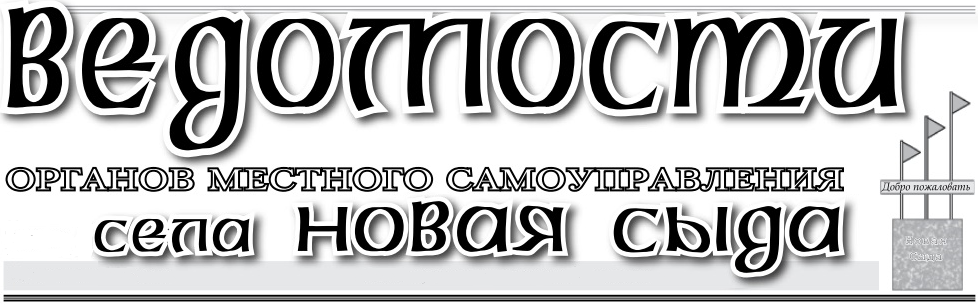 ОБЪЯВЛЕНИЕ   О ПРОВЕДЕНИИ ПУБЛИЧНЫХ СЛУШАНИЙНОВОСЫДИНСКИЙ  СЕЛЬСКИЙ СОВЕТ ДЕПУТАТОВ  ОБЪЯВЛЯЕТ О ПРОВЕДЕНИИ ПУБЛИЧНЫХ СЛУШАНИЙ, ПО ВОПРОСУ «О  бюджете Муниципального образования Новосыдинский сельсовет на  2021 год и плановый период 2022-2023 годы,         КОТОРЫЕ СОСТОЯТСЯ  21 декабря  2020  ГОДА  В 13.00 ЧАСОВ В ЗДАНИИ АДМИНИСТРАЦИИ СЕЛЬСОВЕТА.С ДОКЛАДОМ НА ПУБЛИЧНЫХ СЛУШАНИЯХ ВЫСТУПИТ ГЛАВА СЕЛЬСОВЕТА В. И. АРНЕ, ПРЕДЛОЖЕНИЯ ЗАИНТЕРЕСОВАННЫХ ГРАЖДАН И ОРГАНИЗАЦИЙ ПО ВЫНОСИМОМУ  НА ПУБЛИЧНЫЕ СЛУШАНИЯ ВОПРОСУ ПРИНИМАЮТСЯ     ПО АДРЕСУ: с. Новая Сыда улица Школьная 15 А, Администрация сельсовета.ПРИГЛАШАЕМ  ВСЕХ  ЖЕЛАЮЩИХ.Причины пожаров: неправильное использование печей и нарушение правил пожарной безопасности при эксплуатации обогревательных приборов.В Красноярском крае в ближайшие дни похолодает. Это значит, что жители частного сектора будут чаще топить печи и использовать обогреватели. С начала ноября в регионе произошло 79 пожаров, причиной которых стало неправильное использование печей и еще 84 – из-за нарушений при эксплуатации обогревательных приборов. Погибли 5 человек, еще 2 пострадали.

Сотрудники КГКУ «Противопожарная охрана Красноярского края» напоминают о правилах пожарной безопасности:
- перед началом отопительного сезона проверьте печи и дымоходы - их нужно прочистить, отремонтировать, заделать трещины и побелить;
- печь, дымовая труба в местах соединения с деревянными чердачными или междуэтажными перекрытиями должны иметь утолщение кирпичной кладки -разделку;
- перед печью должен быть металлический предтопочный лист;
- подходы к печи со стороны топочной дверки должны быть свободными. Мебель должна находиться на расстоянии не ближе 70 см от печи, а от топочных отверстий – не менее, чем на 125 см. Запрещается вешать возле печи шторы;
- топите печи не чаще 2-3 раз в день и не более полутора часов – это поможет избежать ее перекала;
- не оставляйте печи без присмотра, не поручайте контроль детям или пожилым людям;
- не используйте для розжига горючие и легковоспламеняющиеся жидкости.

Важно следить за исправностью нагревательных и осветительных приборов. Обогреватели должны не стоять на подставках из горючих материалов, в коридорах общего пользования, а также вблизи дверей, мебели, штор и других подобных предметов.

Не рекомендуется перегружать электросеть, включая одновременно слишком много электроприборов. Не оставляйте приборы включенными в сеть надолго - они могут перегреться. Нельзя применять неисправные розетки и штепсельные вилки, а также самодельные нагревательные приборы.

Берегите себя, соблюдая правила пожарной безопасности!

В случае пожара необходимо немедленно звонить в пожарно-спасательную службу по телефону 8 (391 34) 72-3-47.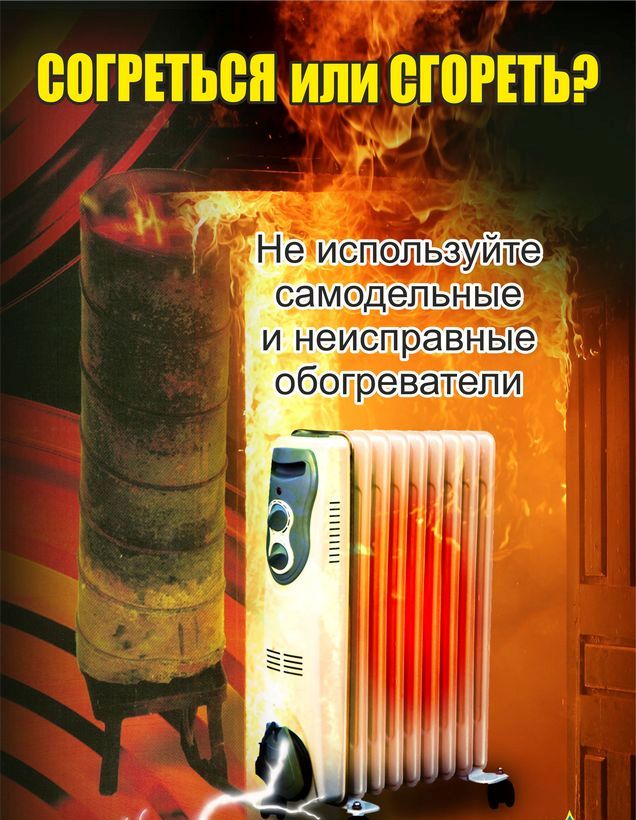 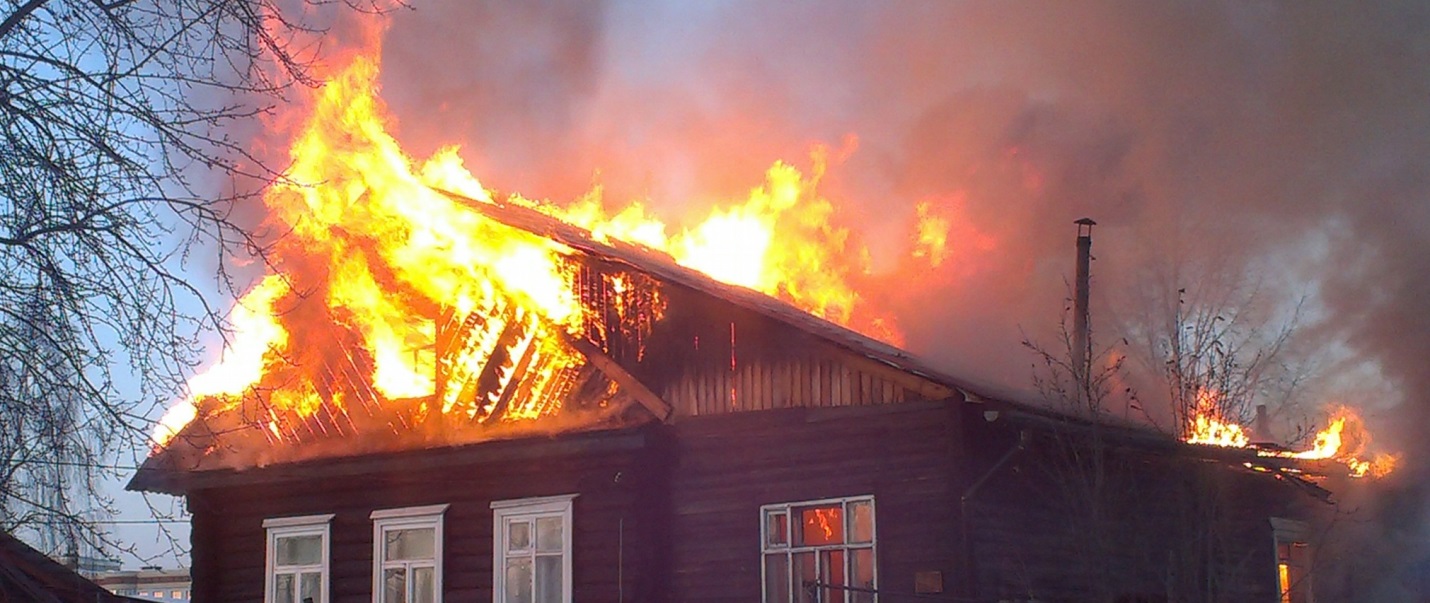 правила поведения на льду.
     С наступлением первых заморозков вода в реках, озёрах, прудах и других водоёмах покрывается льдом. Там, где раньше чернела вода и плескались о берег холодные волны, мороз сковывает водную поверхность льдом, припорошив её первым снегом. 
    Начинается период ледостава. С образованием прочного льда на водоёмах можно значительно сокращать свой маршрут при переходе по льду с одного берега на другой, прокатиться по гладкому и блестящему льду на коньках, поиграть в хоккей. 
   Но при этом нельзя забывать об опасности, которую таит в себе  замёрзший водоём. Помните, что несоблюдение этого совета может привести к большим неприятностям, к провалу под лёд! Хорошо, если это происшествие ограничится только холодной ванной, но, к сожалению, попавшим в беду на воде помощь приходит слишком поздно и происшествие может закончиться трагически. 
    Чтобы этого не случилось, необходимо помнить, что выходить на лёд можно только в крайнем случае и с максимальной осторожностью. 
    Во всех случаях, прежде чем сойти с берега на лёд, необходимо внимательно осмотреться, наметить маршрут движения, выбирая безопасные места. 
   Следует опасаться мест, где лёд запорошен снегом: под снегом лёд нарастает медленнее. Иногда случается, что по всему водоёму толщина открытого льда – , а под снегом – всего . 
   В местах, где быстрое течение, вблизи выступающих на поверхность кустов, осоки, травы, где бьёт родниковая вода или ручей впадает в водоём, образуются промоины, проталины или полыньи. Здесь вода покрывается лишь тонким льдом. Такие места опасны для перехода водоёмов. 
   Как же определить, когда по льду можно ходить совершенно спокойно, без опасности провалиться? 
   Безопаснее всего переходить по прозрачному с зеленоватым или синеватым оттенком льду при его толщине не менее . 
   Прежде чем двигаться по льду, надо убедиться в его прочности. Для этого следует воспользоваться пешнёй или твёрдой палкой. 
   При движении по замёрзшему водоёму пешнёй (палкой) ударяют по льду впереди и по обе стороны от себя по несколько раз в одно и то же место. Если после двух-трёх ударов вода не показалась, значит лёд надёжен. Если с первого удара лёд пробивается и на нём появляется вода, нужно немедленно остановиться и повернуть обратно, но не торопясь и стараясь идти, не отрывая ступни ото льда (скользящим шагом). При движении обратно продолжать проверять лёд пешнёй. 
   Категорически запрещается испытывать прочность льда ударом ноги по льду – в этом случае можно сразу провалиться в воду. Ни в коем случае не разрешается переходить водоём в одиночку, так как в случае провала под лёд, помощи ожидать не от кого. Также нежелательно ходить по льду в тёмное время суток. 
    При движении по льду группой следует идти друг за другом на расстоянии 5-, внимательно следя при этом за идущим впереди, чтобы вовремя оказать ему помощь. Впереди идущий должен быть особенно внимательным и осторожным, обходить площадки, покрытые толстым слоем снега (под снегом лёд всегда тоньше), прогалины на снежном покрове, тёмные пятна, предупреждающие о наличии полыньи. 
   Категорически запрещается кататься на коньках, санках, играть в хоккей на тонком, не окрепшем льду. Подготовку льда для катания на коньках нужно провести очень тщательно. Толщина льда должна быть не менее , а при массовом катании – не менее . Не рекомендуется кататься на замёрзшем водоёме одному, без товарищей. 
    Если появилась необходимость пересечь замёрзший водоём на лыжах, то в этом случае надо принять меры предосторожности. В частности, рекомендуется предварительно расстегнуть крепления, чтобы можно было быстро от них освободиться, кисти рук освободить от петель лыжных палок и держать палки в одной руке, лямки рюкзака расслабить или снять лямку с одного плеча. Эти приготовления обеспечат свободу движений в случае неожиданного провала под лёд. 
   Тонкий лёд представляет большую опасность для любителей подлёдного лова рыбы. Увлечённые страстью к рыбалке люди подчас пренебрегают мерами предосторожности и оказываются в холодной воде. В целях безопасности необходимо сверлить лунки на расстоянии 5- друг от друга, чтобы не допускать большой нагрузки на лёд. Рыбаки, собираясь на рыбалку, должны брать с собой простые спасательные средства (небольшую доску, верёвку) и всегда держать их под рукой. Для усиления опоры рядом с лункой класть принесённую доску. Рыбаки не должны собираться большими группами.                                                                    .   .                                                                                          
    Начиная с декабря, зима полностью вступит в свои права, устойчивыми становятся морозы, лёд на реках и прудах окрепнет, уменьшится опасность провалиться под лёд. 
   Статистика подтверждает, что в зимние месяцы число несчастных случаев на водоёмах резко снижается, однако они всё же имеют место, и, стало быть, пренебрегать осторожностью на зимних водоёмах – непростительное легкомыслие. В самом деле, реки с быстрым течением замерзают только в очень сильные морозы, а на середине такой реки или на быстринах покрываются только ледяной коркой, припорошенной снегом. переходить по льду такие реки опасно даже зимой. 
   В местах , где реки впадаю в водоёмы, слияния двух рек, на речных сужениях волновые возмущения не дают морозу сковать поверхность льдом, и в этих местах лёд тоньше. 
   Очень опасно в незнакомом месте скатываться на лёд с обрывистых берегов. Даже заметив впереди себя прорубь, лунку или пролом во льду, трудно затормозить или отвернуть в сторону. Поэтому для катания на коньках, лыжах и санках надо выбирать места с прочным ледяным покровом.                                                                                                                                  .    Необходимо соблюдать особую осторожность на льду, если в зимние дни наступают оттепели. Там, где ещё несколько дней без опаски можно было перейти по льду реку и кататься на коньках, в дни оттепели это делать очень опасно.                                                                                                         .        Будьте крайне осторожны, находясь на льду. Оберегайте себя и своих близких от несчастного случая. 
Государственный инспектор   ГИМС МЧС России по Красноярскому краю   Н.В. Галкин                                 Первый лед  коварен …….   В настоящее время на территории  водоемов Краснотуранского района происходит  интенсивное становление льда.  Период ледообразования –  это опасное для человека, явление на водоемах,   появляются сезонные риски, связанные с провалом людей и автотранспорта под лед. В  группе риска находятся дети, оставленные без присмотра взрослых, рыбаки, водители транспортных средств, охотники, а также люди, которые, просто пренебрегают правилами безопасности  и выходят на неокрепший, непрочный, опасный осенний лед. Становление льда на водоемах как правило происходит неравномерно,  если в одном месте лед может выдержать вес взрослого человека, то в другом - с легкостью проломится под весом ребенка. Лед крайне непрочен в местах сточных вод, быстрого течения,  бьющих ключей, водной растительности, под снегом и сугробами. Опасность представляют собой полыньи, проруби, трещины, лунки, которые покрыты тонким слоем льда.Провалиться под лед может каждый из нас: рыболов; турист; охотник; местный житель, сокращающий себе путь домой, или ребятишки, играющие на льду. Чего нужно избегать и о чем нужно помнить в период становления льда:- никогда не выходите на лед в темное время суток и при плохой видимости; - нельзя проверять прочность льда ударом ноги. Если после первого сильного удара камнем или лыжной палкой появится хоть немного воды, - это означает, что лед тонкий, по нему ходить нельзя;- убедительная просьба родителям: не допускайте детей на лед водоемов (на рыбалку, катание на лыжах и коньках) - без присмотра; 
- одна из самых частых причин трагедий на водоемах – алкогольное опьянение;   
 Обязательно имейте с собой средства спасения: шнур с грузом на конце, длинную жердь, широкую доску. Не делайте возле себя много лунок, не делайте лунки на переправах (тропинках).  Родители должны пресекать игры детей на тонком льду, не допускать их пребывания на водных объектах в одиночестве.Спасатели Краснотуранского района предупреждают об опасности выхода и выезда на неокрепший лёд. Соблюдение мер предосторожности на льду – главное условие предотвращения несчастных случаев на водоемах.
Начальник Краснотуранской спасательной станции		В.А.  СелезнёвАДМИНИСТРАЦИЯ  НОВОСЫДИНСКОГО СЕЛЬСОВЕТАКРАСНОТУРАНСКОГО РАЙОНА КРАСНОЯРСКОГО КРАЯПОСТАНОВЛЕНИЕ18.11.2020                                         с. Новая Сыда                                      № 39-пОб утверждении плана комплексных организационных и профилактических мероприятий по противодействию терроризму и экстремизму вНовосыдинском сельсовете на 2021- 2023 годыВ соответствии с Федеральным законом от 25.07.2002 г № 114-ФЗ «О противодействии экстремистской деятельности», Федеральным законом  от 06.03.2006 г. № 35-ФЗ «О противодействии терроризму», на основании  ст. 7 Устава Новосыдинского сельсовета Краснотуранского района,  в  целях активизации работы по противодействию терроризму и экстремизму в  Новосыдинском сельсовете, совершенствования государственной системы предупреждения угроз терроризма и экстремизма администрация  Новосыдинского  сельсоветаПОСТАНОВЛЯЕТ:1. Утвердить прилагаемый план комплексных организационных и профилактических мероприятий по противодействию терроризму и экстремизму в  Новосыдинском сельсовете  на  2021 – 2023 годы (далее – План), согласно Приложения.2. Учреждениям, организациям, принять участие в мероприятиях, предусмотренных Планом.3. Контроль за выполнением настоящего постановления оставляю за собой.4.Постановление  вступает в силу в день, следующий за днем его официального опубликования в газете «Ведомости органов местного самоуправления села Новая Сыда»Глава  Новосыдинского сельсовета                                                           В.И. Арне   Приложение                                                                                  к постановлению администрации Новосыдинского сельсовета от  18.11.2020 № 39-пП Л А Н 
комплексных организационных и профилактических мероприятий по противодействию терроризму  и экстремизму в  Новосыдинском сельсоветеКраснотуранского района Красноярского  краяна 2021– 2023 годыАДМИНИСТРАЦИЯ НОВОСЫДИНСКОГО СЕЛЬСОВЕТАКРАСНОТУРАНСКОГО РАЙОНА  КРАСНОЯРСКОГО КРАЯ                                                        ПОСТАНОВЛЕНИЕ27.11.2020                             с. Новая Сыда                                         № 40-п                                                                      О внесении изменений в постановление Администрации Новосыдинского сельсовета от 22.11.2019 № 35-п «Об утверждении Порядка применения взысканий, предусмотренных ст.ст. 14.1 и 15 Федерального закона "О муниципальной службе в Российской Федерации" за несоблюдение муниципальными служащими ограничений и запретов, требований о предотвращении или об урегулировании конфликта интересов и неисполнение обязанностей, установленных в целях противодействия коррупции »В целях исключения коррупционных рисков при замещении должностей муниципальной службы в соответствии со ст. 27.1 Федерального закона от 02.03.2007 № 25-ФЗ "О муниципальной службе в Российской Федерации", в соответствии с заключением Управления территориальной политики Губернатора Красноярского края от 12.10.2020 № 24-011482 по результатам юридической экспертизы муниципального нормативного правового акта,  руководствуясь статьей 48 Устава Новосыдинского  сельсовета,                                                постановляет:1.Наименование Акта, пункт 1 Акта, наименование приложения к Акту, пункт 1.1 приложения к Акту дополнить ссылкой на статью 27 Федерального закона «О муниципальной службе в Российской Федерации»;2.Пункт 1.2 приложения к Акту изложить в новой редакции: « Взыскания, предусмотренные статьями 14.1, 15 и 27 настоящего Федерального закона, применяются представителем нанимателя (работодателем) в порядке, установленном нормативными правовыми актами субъекта Российской Федерации и (или)  муниципальными нормативными правовыми актами»;3. В абзаце 9 пункта 3.2 приложения к Акту слова «в течение пяти рабочих дней» заменить словами  « в течение пяти дней»4.   Контроль за исполнением настоящего Постановления возлагаю на себя.5. Постановление вступает в силу в день, следующий за днем его официального опубликования в газете «Ведомости органов местного самоуправления села Новая Сыда».ГлаваНовосыдинского сельсовета                                                     В.И. АрнеКРАСНОЯРСКИЙ КРАЙ КРАСНОТУРАНСКИЙ РАЙОННОВОСЫДИНСКИЙ СЕЛЬСКИЙ СОВЕТ ДЕПУТАТОВР Е Ш Е Н И Ес. Новая Сыда23.11.2020                                                                                                   №  4-9-РОб одобрении  проекта решения Новосыдинского сельскогоСовета депутатов «О бюджете муниципальногообразования Новосыдинский сельсовет  на 2021 годи плановый период 2022-2023 годов».В соответствии с бюджетным кодексом Российской Федерации, статьей 28 Федерального закона от 6 октября 2003 года № 131-ФЗ «Об общих принципах организации местного самоуправления в Российской Федерации», Положения о бюджетном процессе в муниципальном образовании, Устава Новосыдинского сельсовета, Новосыдинский сельсовет Новосыдинский сельский Совета депутатовР Е Ш И Л:Одобрить проект решения «О бюджете муниципального образованияНовосыдинский сельсовет  на 2021  и плановый период 2022-2023 годов».Назначить публичные слушания по обсуждению проекта Решения на 21декабря 2020 года в 13 часов 00 минут по адресу: с. Новая Сыда ул. Школьная, д 15А.Опубликовать настоящее решение  в  газете    «Ведомости органов местного самоуправления села Новая Сыда» и разместить на сайте администрации сельсовета.Настоящее решение вступает в силу со дня его официального опубликования.Глава администрацииНовосыдинского сельсовета                                                                       В.И. АрнеКРАСНОЯРСКИЙ КРАЙ КРАСНОТУРАНСКИЙ РАЙОННОВОСЫДИНСКИЙ СЕЛЬСКИЙ СОВЕТ ДЕПУТАТОВПРОЕКТ РЕШЕНИЯ                                                               с. Новая Сыда                              № «О  бюджете муниципального образованияНовосыдинский сельсовет на 2021 год и плановый период 2022-2023 годов»                  Глава 1. ОБЩИЕ ПОЛОЖЕНИЯСтатья 1. Основные характеристики бюджета муниципального образования Новосыдинский сельсовет  на 2021 год и плановый период 2022-2023годов.1. Утвердить основные характеристики бюджета муниципального образования Новосыдинский сельсовет на 2021 год:1) прогнозируемый общий объем доходов бюджета муниципального образования Новосыдинский сельсовет  в сумме 8 217 070,64 рублей;2) общий объем расходов бюджета муниципального образования Новосыдинский сельсовет в сумме 8 217 070,64 рублей;3) дефицит бюджета муниципального образования Новосыдинский сельсовет на 2021 год в сумме 0,00 рублей;4) источники внутреннего финансирования дефицита бюджета муниципального образования Новосыдинский  сельсовет в сумме 0,00 рублей согласно приложения № 1 к настоящему решению;2. Утвердить основные характеристики бюджета муниципального образования Новосыдинский  сельсовет на 2022 год и на 2023 год:1) прогнозируемый общий объем доходов бюджета в сумме  7 731 873,64 рублей на 2022 год и в сумме 7 871 676,64 рублей  на 2023 год;2) общий объем расходов бюджета муниципального образования Новосыдинский сельсовет на 2022 год в сумме 7 731 873,64  рублей, в том числе условно утверждённые расходы в сумме 186 303 рублей  и на  2023 год в сумме 7 871 676,64 рублей, в том числе условно утверждённые расходы в сумме  383 706  рублей;3) дефицит бюджета муниципального образования Новосыдинский сельсовет на 2022 год в сумме 0,00 рублей  и на 2023 год в сумме 0,00 рублей; 4) источники внутреннего финансирования дефицита бюджета муниципального образования Новосыдинский сельсовет на 2022 год в сумме 0,00 рублей  и на 2023 год в сумме 0,00 рублей, согласно приложения № 1 к настоящему решению.Статья 2. Главные администраторы доходов бюджета и главные администраторы источников внутреннего финансирования дефицита бюджета муниципального образования Новосыдинский сельсоветУтвердить перечень главных администраторов доходов  бюджета муниципального образования Новосыдинский сельсовет и закрепленные за ними доходные источники согласно приложению № 2 к настоящему решению.Утвердить перечень главных администраторов источников внутреннего финансирования дефицита бюджета муниципального образования Новосыдинский сельсовет и закреплённые за ними источники внутреннего финансирования дефицита бюджета  муниципального образования Новосыдинский сельсовет согласно приложению 3 к настоящему решению.Статья 3. Доходы  бюджета муниципального образования Новосыдинский сельсовет на 2021 год и плановый период 2022-2023 годов.Утвердить доходы  бюджета муниципального образования Новосыдинский сельсовет на 2021 год и плановый период 2022-2023 годов согласно приложению № 4 к настоящему решению.Статья 4. Распределение на 2021 год и плановый период 
2022 - 2023 годов расходов бюджета муниципального образования Новосыдинский сельсовет по бюджетной классификации Российской Федерации 1. Утвердить в пределах общего объема расходов бюджета муниципального образования Новосыдинский сельсовет, установленного статьей 1 настоящего решения:1) распределение бюджетных ассигнований по разделам и подразделам бюджетной  классификации расходов бюджетов Российской Федерации на 2021 год и плановый период 2022-2023 годов согласно приложению № 5 к настоящему решению;2) ведомственную структуру расходов бюджета муниципального образования Новосыдинский сельсовет на 2021 год и плановый период 2022-2023 годов согласно приложению № 6 к настоящему решению;3) распределение бюджетных ассигнований по целевым статьям (муниципальным программам Новосыдинского сельсовета и непрограммным направлениям деятельности), группам и подгруппам видов расходов, разделам, подразделам классификации расходов бюджета муниципального образования Новосыдинский сельсовет на 2021 год и плановый период 2022 - 2023 годов согласно приложению 7 к настоящему Решению;Статья 5.  Публичные    нормативные      обязательства муниципального образования Новосыдинский сельсовет.Утвердить общий объем средств бюджета муниципального образования Новосыдинский сельсовет на исполнение публичных нормативных обязательств муниципального образования Новосыдинский сельсовет на 2021 год в сумме 0,00  рублей, на 2022год в сумме 0,00  рублей и на 2023 год в сумме 0,00  рублей.Статья 6. Изменение показателей сводной бюджетной росписи бюджета муниципального образования Новосыдинский сельсовет в 2021 году.            Установить, что глава администрации Новосыдинского сельсовета вправе в ходе исполнения настоящего решения вносить изменения в сводную бюджетную роспись  на 2021 год и плановый период 2022-2023 годов без внесения изменений в настоящее Решение: 1) на сумму доходов, дополнительно полученных от платных услуг, оказываемых казенными учреждениями, безвозмездных поступлений от физических и юридических лиц, международных организаций и правительств иностранных государств, в том числе добровольных пожертвований, и от иной приносящей доход деятельности, осуществляемой казенными учреждениями, сверх утвержденных настоящим Решением и (или) бюджетной сметой бюджетных ассигнований на обеспечение деятельности казенных учреждений и направленных на финансирование расходов данных учреждений в соответствии с бюджетной сметой;2) в случае перераспределения бюджетных ассигнований в пределах общего объема расходов, предусмотренных бюджетному учреждению в виде субсидий, включая субсидии на финансовое обеспечение выполнения муниципального задания, субсидии на цели, не связанные с финансовым обеспечением выполнения муниципального задания, бюджетных инвестиций;3) в случаях изменения размеров субсидий, предусмотренных бюджетным учреждениям на финансовое обеспечение выполнения муниципального задания;4) в случае перераспределения бюджетных ассигнований в пределах общего объема средств, предусмотренных настоящим Решением по главному распорядителю средств бюджета муниципального образования Новосыдинский сельсовет бюджетным учреждениям в виде субсидий на цели, не связанные с финансовым обеспечением выполнения муниципального задания;5) на сумму средств межбюджетных трансфертов, передаваемых из районного бюджета на осуществление отдельных целевых расходов на основании соглашений, заключенных с главными распорядителями средств районного бюджета, и уведомлений главных распорядителей средств районного бюджета;6) в случае уменьшения суммы средств межбюджетных трансфертов из районного бюджета;7) в пределах общего объема средств, предусмотренных настоящим Решением для финансирования мероприятий в рамках одной муниципальной  программы Новосыдинского сельсовета, после внесения изменений в указанную программу в установленном порядке;8) на сумму остатков средств, полученных от платных услуг, оказываемых казенными учреждениями, безвозмездных поступлений от физических и юридических лиц, международных организаций и правительств иностранных государств, в том числе добровольных пожертвований, и от иной приносящей доход деятельности (за исключением доходов от сдачи в аренду имущества, находящегося в муниципальной собственности и переданного в оперативное управление казенным учреждениям), осуществляемой казенными учреждениями, по состоянию на 1 января 2021 года, которые направляются на финансирование расходов данных учреждений в соответствии с бюджетной сметой.8) в случае исполнения исполнительных документов 
(за исключением судебных актов) и решений налоговых органов 
о взыскании налога, сбора, страхового взноса, пеней и штрафов, предусматривающих обращение взыскания на средства бюджета Новосыдинского сельсовета, в пределах общего объема средств, предусмотренных главному распорядителю средств районного  бюджета;9) в случае внесения изменений Министерством финансов Российской Федерации в структуру, порядок формирования и применения кодов бюджетной классификации Российской Федерации, а также присвоения кодов составным частям бюджетной классификации Российской ФедерацииСтатья 7. Индексация размеров денежного вознаграждения лиц, замещающих муниципальные должности, и должностных окладов по должностям муниципальной службы.       Размеры денежного вознаграждения лиц, замещающих муниципальные должности, размеры должностных окладов по должностям муниципальной службы, увеличиваются (индексируются) в 2021 году и плановом периоде 2022–2023 годов на коэффициент, равный 1.Статья 8. Индексация заработной платы работников муниципальных учреждений.Заработная плата работников муниципальных учреждений 
за исключением заработной платы отдельных категорий работников, увеличение оплаты труда которых осуществляется в соответствии 
с указами Президента Российской Федерации, предусматривающими мероприятия по повышению заработной платы, а также в связи 
с увеличением региональных выплат и (или) выплат, обеспечивающих уровень заработной платы работников бюджетной сферы не ниже размера минимальной заработной платы (минимального размера оплаты труда), увеличивается (индексируется) в 2021 году и плановом периоде 2022–2023 годов на коэффициент, равный 1Статья 9. Особенности использования средств получаемых  муниципальным казенным учреждением в  2021 году.1. Доходы от сдачи в аренду имущества, находящегося  в муниципальной собственности и переданного в оперативное управление казенным учреждениям от платных услуг, оказываемых казенными учреждениями, безвозмездные поступления от физических и юридических лиц, международных организаций и правительств иностранных государств, в том числе добровольные пожертвования, и от иной приносящей доход деятельности, осуществляемой муниципальными учреждениями (далее по тексту статьи – доходы от сдачи в аренду имущества и от приносящей доход деятельности), направляются в пределах сумм, фактически поступивших в доход  бюджета Муниципального образования   Новосыдинский сельсовет и отраженных на лицевых счетах муниципальных учреждений, на обеспечение их деятельности в соответствии с бюджетной сметой. 2. Доходы от сдачи в аренду имущества используются на оплату услуг связи, транспортных и коммунальных услуг, арендной платы за пользование имуществом, работ, услуг по содержанию имущества, прочих работ и услуг, прочих расходов, увеличения стоимости основных средств и увеличения стоимости материальных запасов.3. В целях использования доходов от сдачи в аренду имущества  и приносящей доход деятельности местные казённые учреждения ежемесячно до 22-го числа месяца, предшествующего планируемому, направляют информацию главным распорядителям средств бюджета Муниципального образования   Новосыдинский сельсовет о фактическом их поступлении. Информация предоставляется нарастающим итогом  начала текущего финансового года с указанием поступлений в текущем месяце.     Главные  распорядители средств бюджета Муниципального образования   Новосыдинский сельсовет на основании информации о фактическом поступлении доходов от сдачи в аренду имущества и от приносящей  доход деятельности ежемесячно до 28-го числа месяца, предшествующего планируемому, формируют заявки на финансирование на очередной месяц с указанием даты предполагаемого финансирования.     Финансовое управление Администрации Краснотуранского района осуществляет зачисления денежных средств на лицевые счета соответствующих местных казённых учреждений, открытые в казначействе Краснотуранского района, в соответствии с заявками на финансирование по датам предполагаемого финансирования.Статья 10. Особенности исполнения бюджета муниципального образования Новосыдинский сельсовет в 2021 году.1.Установить, что неиспользованные по состоянию на 1 января 2021 года остатки межбюджетных трансфертов, представленных бюджету поселения в счет средств федерального и краевого бюджета в форме субвенций, субсидий, иных межбюджетных трансфертов, имеющих целевое назначение, подлежат возврату в районный бюджет в течение первых 5 рабочих дней 2021 года. 2. Остатки средств местного бюджета на 1 января 2021 года в полном объеме, за исключением неиспользованных остатков межбюджетных трансфертов, полученных из краевого бюджета в форме субсидий, субвенций и иных межбюджетных трансфертов, имеющих целевое назначение, могут направляться на покрытие временных кассовых разрывов, возникающих в ходе исполнения бюджета муниципального образования Новосыдинский  сельсовет в 2021 году, а также на увеличение бюджетных ассигнований на оплату заключенных государственных контрактов на поставку товаров, выполнение работ, оказание услуг (за исключением государственных контрактов, предусматривающих осуществление капитальных вложений в объекты собственности муниципального образования), подлежавших 
в соответствии с условиями этих государственных контрактов оплате 
в отчетном финансовом году, в объеме, не превышающем сумму остатка неиспользованных бюджетных ассигнований на указанные цели, в случае осуществления заказчиком до 1 февраля 2021 года приемки поставленного товара, выполненной работы (ее результатов), оказанной услуги, а также отдельных этапов поставки товара, выполнения работы, оказания услуги 
по данным государственным контрактам в установленном законодательством порядке.Внесение изменений в сводную бюджетную роспись бюджета муниципального образования Новосыдинский сельсовет по расходам на 2020 год в части увеличения бюджетных ассигнований на оплату заключенных муниципальных контрактов на поставку товаров, выполнение работ, оказание услуг по основаниям, изложенным в абзаце первом настоящего пункта, осуществляется на основании предложений, представленных до 10 февраля 2021 года главными распорядителями средств бюджета муниципального образования Новосыдинский сельсовет  в финансовое управление Краснотуранского района Красноярского края.3. Установить, что погашение кредиторской задолженности, сложившейся по принятым в предыдущие годы, фактически произведенным, но не оплаченным по состоянию на 1 января 2021 года обязательствам (за исключением обязательств по муниципальным контрактам, предусмотренных в пункте 2 настоящей статьи), производится главными распорядителями средств бюджета муниципального образования Новосыдинский сельсовет за счет утвержденных им бюджетных ассигнований на 2021 год.Статья 11. Дорожный фонд муниципального образования Новосыдинский сельсовет.Утвердить  объем   бюджетных   ассигнований   дорожного  фондамуниципального образования Новосыдинский сельсовет на 2021 год в сумме   95 100,00 рублей,  на 2022 год в сумме 98 600,00 рублей, на 2023 год в сумме 102 400,00 рублей.Статья 12. Резервный фонд Администрации Новосыдинского сельсовета. Установить, что в расходной части бюджета муниципального образования Новосыдинский сельсовет предусматривается резервный фонд администрации Новосыдинского сельсовета на  2021 год и плановый период 2022-2023 годов в сумме 3 000,00 руб. ежегодно.Статья 13. Муниципальный внутренний долг Муниципального образования Новосыдинский сельсовет.1. Установить верхний предел муниципального внутреннего долга муниципального образования Новосыдинский сельсовет по долговым обязательствам муниципального образования Новосыдинский сельсовет:на 1 января 2022 года в сумме 0 тыс. рублей, в том числе по муниципальным  гарантиям муниципального образования Новосыдинский сельсовет 0 тыс. рублей;на 1 января 2023 года в сумме 0 тыс. рублей, в том числе по муниципальным  гарантиям муниципального образования Новосыдинский сельсовет 0 тыс. рублей;на 1 января 2024 года в сумме 0 тыс. рублей, в том числе по муниципальным гарантиям муниципального образования Новосыдинский сельсовет 0 тыс. рублей.2. Установить ,что в 2021 году и плановом периоде 2022-2023 годов муниципальные гарантии муниципального образования Новосыдинский сельсовет не предоставляются.Бюджетные ассигнования на исполнение муниципальных гарантий муниципального образования Новосыдинский сельсовет по возможным гарантийным случаям на 2021 год и плановый период 2022-2023 годов не предусмотрены.Статья 14. Вступление в силу настоящего решения.Настоящее решение подлежит официальному опубликованию и вступает в силу с 1 января 2021 года, но не ранее дня, следующего за днем его официального опубликования.Приложение № 8к  проекту решения  Новосыдинского сельского Совета депутатов  от № «О бюджете муниципального образования  Новосыдинский сельсовет на 2021 год  и плановый период 2022-2023 годов» Программа муниципальных гарантий муниципального образования Новосыдинский сельсоветна 2021 год и плановый период 2022-2023 годов1. Перечень подлежащих предоставлению муниципальных гарантий МО Новосыдинский сельсовет в 2021-2023г. 2. Общий объем бюджетных ассигнований, предусмотренных на исполнение муниципальных гарантий                     МО Новосыдинский сельсовет по возможным гарантийным случаям, в 2021-2023 годах НОВОСЫДИНСКИЙ СЕЛЬСКИЙ СОВЕТ ДЕПУТАТОВКРАСНОТУРАНСКОГО РАЙОНА   КРАСНОЯРСКОГО КРАЯР Е Ш Е Н И Е23.11.2020                                     с. Новая Сыда                                      № 4-10-Р                                  Об одобрении проекта Соглашения о передаче полномочий органов местного самоуправления Новосыдинского сельсовета органам местного самоуправления Краснотуранского района по  организации исполнения бюджета Новосыдинского сельсовета и контролю  за исполнением бюджета Новосыдинского сельсовета. В соответствии с Федеральным законом от 06.10.2003 № 131-ФЗ «Об общих принципах организации местного самоуправления в Российской Федерации»,  Бюджетным кодексом Российской Федерации, руководствуясь  статьей  9  Устава Новосыдинского сельсовета,  Новосыдинский  сельский Совет депутатов РЕШИЛ:1. Одобрить проект Соглашения о приёме полномочий органов местного  самоуправления Краснотуранского района органам  местного самоуправления Новосыдинского сельсовета по  организации исполнения бюджета Новосыдинского сельсовета и контролю за исполнением бюджета Новосыдинского сельсовета.2.  Контроль за исполнением настоящего Решения возлагаю  на   себя. 3. Решение вступает в силу со дня, следующего за днем его официального опубликования в газете  «Ведомости органов местного самоуправления села Новая Сыда».Глава Новосыдинского сельсовета                                                         В.И. Арне УтвержденоРешением районногоСовета депутатов№____ от  «   »_______ 20___ г.УтвержденоРешением Новосыдинскогосельского Совета депутатов№ 4-10-Р от « 23 »ноября  2020 г.СОГЛАШЕНИЕ№_____  о передаче осуществления части полномочий органов местного самоуправления поселения органам местного самоуправления муниципального района по организации исполнения бюджета Новосыдинского сельсовета и контролю за исполнением бюджета Новосыдинского сельсоветас.Новая Сыда                                      	                                        «23»ноября 2020 г.	                              Администрация муниципального образования Новосыдинский  сельсовет Краснотуранского района, именуемая в дальнейшем Поселение в лице Главы сельсовета Арне В.И.,  действующего на основании Устава, с одной стороны, и администрация Краснотуранского района, в дальнейшем администрация района, в лице главы Краснотуранского района Ваневой О.В., действующей на основании Решения районного Совета депутатов №В-36 р от 22.01.2020 г, руководствуясь п.4 ст.15 Федерального закона от 06.10.2003 № 131-ФЗ «Об общих принципах организации местного самоуправления в Российской Федерации», Бюджетным Кодексом Российской Федерации, заключили настоящее Соглашение о нижеследующем:	1. Предмет соглашения1.1. Новосыдинский сельсовет передает Администрации Краснотуранского района  осуществление части полномочий по организации исполнения бюджета Новосыдинского сельсовета и контролю за исполнением бюджета Новосыдинского сельсовета, в том числе:1.1.1. Составление и ведение сводной бюджетной росписи бюджета Новосыдинского сельсовета, представление сводной бюджетной росписи бюджета Новосыдинского сельсовета в представительный орган муниципального образования Краснотуранский район, распределение лимитов бюджетных обязательств по подведомственным получателям бюджетных средств;1.1.2. Составление отчетности об исполнении бюджета Новосыдинского сельсовета;1.1.3. Осуществление контроля за целевым и эффективным расходованием бюджетных средств главными распорядителям, распорядителями и получателями бюджетных средств;1.1.4.Осуществление отдельных полномочий по казначейскому исполнению бюджета;1.1.5. Взыскание в бесспорном порядке сумм просроченной задолженности по бюджетным средствам, выданным на возвратной основе, не уплаченные в срок проценты за пользование бюджетными средствами, а так же пени за несвоевременный возврат бюджетных средств;1.1.6. Взыскание бюджетных средств, использованных не по целевому назначению;1.1.7. В случаях, установленных Бюджетным кодексом Российской Федерации, вынесение предупреждений руководителям органов местного самоуправления и получателям бюджетных средств о ненадлежащем исполнении бюджета;1.2. Осуществление полномочий считаются переданным с момента получения Краснотуранским районом финансовых средств, необходимых для осуществления указанных полномочий.2. Права и обязанности Сторон соглашения2.1. Администрация Краснотуранского района вправе:требовать от Новосыдинского сельсовета перечисления межбюджетных трансфертов (далее МБТ) на осуществление полномочий, предусмотренных в пункте 1.1. настоящего Соглашения, в соответствии с Порядком расчета объема МБТ на осуществление Администрацией Краснотуранского района полномочий Новосыдинского сельсовета (приложение 1 к настоящему Соглашению);требовать пересмотра Порядка расчета объема МБТ на осуществление Администрацией Краснотуранского района полномочий Новосыдинского сельсовета, в случае существенного изменения обстоятельств, влияющих на определение размера МБТ;требовать своевременного предоставления в полном объеме первичной документации. 2.2. Администрация Краснотуранского района обязана:надлежащим образом осуществлять полномочия, осуществление которых передано ему Новосыдинским сельсоветом в соответствии с настоящим Соглашением, по решению вопросов местного значения;расходовать МБТ, передаваемые из бюджета Новосыдинского сельсовета в бюджет Краснотуранского района на осуществление полномочий, предусмотренных в пункте 1.1. настоящего Соглашения, в соответствии их с целевым назначением;ежеквартально предоставлять Новосыдинскому сельсовету отчетность по осуществлению полномочия и по расходованию МБТ, переданных на его осуществление;предоставлять по запросам Новосыдинского сельсовета  информацию по вопросам осуществления полномочия, предусмотренного в пункте  1.1. настоящего Соглашения; в случае прекращения осуществления полномочий Новосыдинского сельсовета возвратить неиспользованные средств МБТ.2.3. Новосыдинский сельсовет вправе:требовать от Администрации Краснотуранского района надлежащего осуществления полномочий, осуществление которых передано ему сельсоветом в соответствии с настоящим Соглашением;осуществлять контроль за исполнением полномочий и целевым расходованием финансовых средств, переданных на их осуществление;требовать пересмотра Порядка расчета объема МБТ на осуществление Администрацией Краснотуранского района полномочий сельсовета, в случае существенного изменения обстоятельств, влияющих на определение размера МБТ;направлять запросы в Администрацию района по вопросам осуществления полномочий;взыскивать в установленном порядке использованные не по целевому назначению средства, предоставленные на осуществление Администрацией района полномочий сельсовета.  2.4. Сельсовет обязан: своевременно и в полном объеме передавать финансовые средства на осуществление переданного полномочия в соответствии с Порядком расчета объема МБТ на осуществление Администрацией Краснотуранского  района полномочий Новосыдинского сельсовета;не позднее 5го числа, следующего за отчетным предоставлять Администрации района в полном объеме сведения и информацию по вопросам осуществления полномочий.3. Финансирование осуществления передаваемого полномочия3.1. Для осуществления полномочия, указанного в пункте 1.1. настоящего Соглашения Администрация Новосыдинского сельсовета из своего бюджета предоставляет бюджету Краснотуранского района МБТ.3.2. Годовой объем МБТ, необходимых для осуществления передаваемых полномочий, определяется в соответствии с Порядком расчета объема субвенций на осуществление органами местного самоуправления Краснотуранского района полномочий Новосыдинского сельсовета при принятии бюджета поселения на очередной финансовый год.Порядок расчета объема МБТ на осуществление Администрацией Краснотуранского района полномочий Новосыдинского сельсовета (приложение 1 к настоящему Соглашению) является неотъемлемой частью настоящего Соглашения.3.3. МБТ перечисляется не позднее  3го числа каждого месяца в объеме 1/12 годового объема МБТ, рассчитанного в соответствии с Порядком расчета объема МБТ на осуществление Администрацией Краснотуранского района полномочий Новосыдинского сельсовета.  4. Контроль за осуществлением переданного  полномочия4.1. Новосыдинский сельсовет осуществляет контроль за осуществлением  Администрацией района полномочий и за целевым использованием финансовых средств, переданных для осуществления полномочия в форме проверок, получения ежемесячных отчетов, запросов необходимой информации.4.2. При обнаружении фактов ненадлежащего осуществления (или неосуществления) Администрацией Краснотуранского района переданных ему полномочий, администрация Новосыдинского сельсовета назначает комиссию для составления соответствующего протокола. Администрация района должна быть письменно уведомлена об этом не позднее, чем за 3 дня до начала работы соответствующей комиссии, и имеет право направить своих представителей для участия в работе комиссии.4.3. Протокол комиссии, подписанный сторонами соглашения, является основанием для наступления ответственности, предусмотренной пунктом 5.1. настоящего Соглашения, а также основанием расторжения настоящего Соглашения. 5. Ответственность сторон соглашения 5.1. Ответственность Администрации Краснотуранского района:В случае неосуществления либо ненадлежащего осуществления Администрацией Краснотуранского района полномочий, осуществление которых предано в соответствии с настоящим Соглашением, Администрация Краснотуранского района уплачивает сельсовету неустойку в размере 0,01% от суммы МБТ за отчетный год, выделяемых из бюджета поселения на осуществление указанных полномочий.5.2. Ответственность поселения:В случае неисполнения либо ненадлежащего исполнения Новосыдинского сельсовета обязательств в соответствии с настоящим Соглашением, Новосыдинский сельсовет уплачивает неустойку в размере 0,01% от суммы МБТ за отчетный год, а также возмещает району понесенные им убытки в части, не покрытой неустойкой.6. Основания и порядок прекращения соглашения6.1. Основаниями прекращения настоящего соглашения являются:1) истечение срока действия соглашения;2) изменения действующего законодательства;3) досрочное расторжение по взаимному согласию Сторон;4) досрочное расторжение в одностороннем порядке в случае неисполнения или ненадлежащего исполнения одной из Сторон своих обязательств в соответствии с настоящим Соглашением.6.2. Изменения действующего законодательства влечет прекращение настоящего Соглашения и возврат перечисленных МБТ, за вычетом фактических расходов, подтвержденных документально. 6.3. Досрочное расторжение настоящего Соглашения по взаимному согласию Сторон влечет за собой возврат перечисленных МБТ, за вычетом фактических расходов, подтвержденных документально, в 10  дневный срок с момента подписания Сторонами соглашения о расторжении настоящего Соглашения.6.4. При досрочном расторжении настоящего Соглашения в связи с неисполнением или ненадлежащим исполнением обязательств уведомление о расторжении настоящего Соглашения направляется второй Стороне не менее чем в 3х дневный срок. Сторона, не исполнившая или ненадлежащим образом исполнившая свои обязательства, возмещает другой Стороне убытки, в части непокрытой неустойкой.7. Заключительные положения.7.1. Настоящее Соглашение заключается на срок с «01»01.2021г. до «31»12.2021г. и ежегодно вводится в действие решением представительного органа местного самоуправления о бюджете на соответствующий год.7.2. Настоящее Соглашение составлено в двух экземплярах – по одному для каждой из сторон.7.3. Изменения и дополнения к настоящему соглашению должны совершаться в письменном виде за подписью обеих сторон.7.4. Все споры и разногласия, возникающие из данного соглашения, подлежат разрешению в порядке, установленном действующим законодательством.8. Юридические адреса и реквизиты сторон                  Администрация Краснотуранского района662660, Красноярский край, Краснотуранский район, с. Краснотуранск, ул. К-Маркса, 14, тел: 8(39134) 21226- приемная главы,8(39134) 21501-бухгалтерияИНН 2422001285 КПП 242201001р/с  40204810850040001426в ОТДЕЛЕНИИ КРАСНОЯРСК г. КрасноярскБИК 040407001л/сч. 03193020060ОКПО 04020270ОГРН 1022400746906ОКТМО 04628413Получатель: УФК по Красноярскому краю(Финансовое управление администрации Краснотуранского района л/с 04193002220)р/с 40101810600000010001 ИНН 2422001687 КПП 242201001 Отделение КрасноярскБИК 040407001e-mail@krasnotur@krasmail.ruСЕЛЬСОВЕТМуниципальное образование Новосыдинский сельсовет662665, Красноярский край, Краснотуранский район, с. Новая Сыда,  ул. Школьная, 15 А тел/факс 7-23-18р/с 40204810350040001285Отделение Красноярск, г. Красноярск, ИНН 2422001694, БИК 040407001Глава района                                                    Глава Новосыдинского сельсовета         ________________ О.В. Ванева                                  _______________ В.И. Арне                                                                                               Приложение 2Р А С Ч Е Тобъема расходов на осуществление части полномочийпоселений органом местного самоуправления М.О. Краснотуранский район по организации исполнения бюджета и контролю за исполнением бюджета на 2021годКоличество специалистов   - 2 чел.Количество сельсоветов, заключивших соглашения – 9 ед. Расчет гарантированной оплаты труда (на 1 чел. в месяц) с 01.01.2021 – 31.12.2021г:- оклад по профессиональной квалификационной группе "Общеотраслевые должности служащих третьего уровня" 4 квалификационный уровень -6208,00 руб;- персональные выплаты (за сложность, напряженность и особый режим работы) 100% - 6208,00 руб;- районный коэффициент и процентная надбавка за стаж работы в местностях с особыми климатическими условиями – 60%  - 7449,60 руб;Гарантированная оплата труда (ФОТ штат) в месяц на 1 специалиста с 01.01.2021 – 31.12.2021г составила 19 865,60 рубКомпенсационная выплата (К отп.) направляемая в резерв на оплату отпусков, материальную помощь (на 1 специалиста в год) –12 181,95 руб (1/12 * ФОТ план *40%);Объем средств на стимулирующий фонд:                              Q стим. = (ФОТ план. - ФОТ штат. - К отп.) где:ФОТ план. - фонд оплаты труда работников на плановый период (без начислений на выплаты по оплате труда), с учетом районного коэффициента и процентной надбавки к заработной плате за стаж работы в районах Крайнего Севера и приравненных к ним местностях или надбавка за работу в местностях с особыми климатическими условиями;ФОТ штат. - фонд оплаты труда, запланированный в соответствии со штатным расписанием, включающий оплату по окладам (должностным окладам), ставкам заработной платы по основным и совмещаемым должностям, компенсационным выплатам, персональным выплатам, с учетом районного коэффициента и процентной надбавки к заработной плате за стаж работы в районах Крайнего Севера и приравненных к ним местностях или надбавки за работу в местностях с особыми климатическими условиями;К отп. - компенсационные выплаты (с учетом районного коэффициента и процентной надбавки к заработной плате за стаж работы в районах Крайнего Севера и приравненных к ним местностях или надбавки за работу в местностях с особыми климатическими условиями), направляемые в резерв на оплату отпусков, в том числе учебных отпусков, выплату пособия за счет работодателя за первые 3 дня временной нетрудоспособности, оплату дней служебных командировок, материальную помощь;Q стим. = (365458,44 – 238387,20 (гарантированная на год) – 12 181,95 (компенсационная выплата) = 114 889,29  рублей в год (9574,11 руб в среднем в  месяц)Выплаты стимулирующего характера на 1специалиста в месяц 9574,11 руб :- выплата за важность выполняемой работы, степень самостоятельности и ответственности при выполнении поставленных задач (применяется бальная система);- выплата за качество выполняемых работ (применяется бальная система);- выплата по итогам работы (в случаи экономии).В результате расчета на 1 специалиста для оплаты труда  в год запланировано 365 458,44 рублейНачисления взносов на оплату труда на 1 специалиста  в год запланировано  365 458,44 х 30,2% = 110 368,06 рублейИтого:  951653,00 рублей объем расходов на 2 специалистов для осуществления части полномочий поселений по организации исполнения бюджета и контролю за исполнением бюджета. Расчет распределения МБТ: 951653,00 :  9 с/с = 105 739,23Краснотуранский     105 739,23Лебяженский 	   105 739,23Восточенский 	   105 739,22Тубинский  	             105 739,22Саянский	             105 739,22Новосыдинский 	   105 739,22Салбинский 	             105 739,22Беллыкский 	             105 739,22Кортузский	             105 739,22Глава                                                                          ГлаваКраснотуранского  района                                        Новосыдинского сельсовета                                ________________ О.В. Ванева                                  _______________ В.И. Арне НОВОСЫДИНСКИЙ СЕЛЬСКИЙ СОВЕТ ДЕПУТАТОВКРАСНОТУРАНСКОГО РАЙОНА КРАСНОЯРСКОГО КРАЯР Е Ш Е Н И Е23.11.2020                                         с. Новая Сыда                                  №  4-11-РОб одобрении проекта Соглашения о передаче полномочий органов местного самоуправления Новосыдинского сельсовета органам местного самоуправления Краснотуранского района  по  осуществлению внутреннего муниципального финансового контроля	В соответствии с Федеральным законом  от 06.10.2003  № 131 - ФЗ   «Об общих принципах организации местного самоуправления в  Российской Федерации», в интересах социально-экономического развития поселения, исходя из-за отсутствия   профессиональных кадров, для обеспечения  осуществления полномочий поселения по осуществлению внутреннего муниципального финансового контроля, руководствуясь ст. 9  Устава Новосыдинского  сельсовета,  Новосыдинский сельский Совет депутатов  РЕШИЛ:          1. Одобрить проект Соглашения о передаче полномочий органов местного самоуправления Новосыдинского сельсовета   органам местного самоуправления  Краснотуранского района по осуществлению внутреннего муниципального финансового контроля.          2. Контроль  за  исполнением решения оставляю за собой.          3. Решение вступает в силу со дня его опубликования в газете «Ведомости органов местного самоуправления села Новая Сыда».Глава Новосыдинского сельсовета                                       В.И. Арне                                 УтвержденоРешением районногоСовета депутатов№______ от «___»________ 20___ г.УтвержденоРешением Новосыдинскогосельского Совета депутатов№ 4-11-Р от «23» ноября 2020 г.Соглашение№_________о передаче администрации муниципального образования Краснотуранский район полномочий муниципального образования  Новосыдинский сельсовет Краснотуранского района по осуществлению внутреннего муниципального финансового контроля и контроля в сфере закупокс. Новая Сыда							        «23» ноября 2020 г.			 Администрация муниципального образования Новосыдинский  сельсовет Краснотуранского района, именуемая в дальнейшем Поселение в лице Главы сельсовета Арне В.И.,  действующего на основании Устава, с одной стороны, и администрация Краснотуранского района, в дальнейшем администрация района, в лице главы Краснотуранского района Ваневой О.В., действующей на основании Решения районного Совета депутатов №В-36 р от 22.01.2020 г, руководствуясь п.4 ст.15 Федерального закона от 06.10.2003 № 131-ФЗ «Об общих принципах организации местного самоуправления в Российской Федерации», Бюджетным Кодексом Российской Федерации, заключили настоящее Соглашение о нижеследующем:1. Предмет соглашения1.1. Предметом настоящего Соглашения является передача администрации Краснотуранского района полномочий по осуществлению внутреннего муниципального финансового контроля и контроля в сфере закупок Новосыдинского сельсовета  и их реализация за счет средств, предоставляемых из бюджета Новосыдинского сельсовета в бюджет Муниципального образования Краснотуранский район.1.2. Администрации Краснотуранского района передаются следующие полномочия по осуществлению внутреннего муниципального финансового контроля и контроля в сфере закупок  муниципального образования Новосыдинский сельсовет  за:- соблюдением бюджетного законодательства Российской Федерации и иных нормативных актов, регулирующих бюджетные правоотношения;- полнотой и достоверностью отчетности о реализации муниципальных программ, в том числе об исполнении муниципальных заданий;- определением целевого использования бюджетных средств, обоснованности, экономности, результативности и эффективности финансово-хозяйственной деятельности объекта контроля;- ведением бюджетного и бухгалтерского учета, составлением бюджетной и бухгалтерской отчетности об исполнении бюджета;- целевым и эффективным использованием финансовых и материальных средств, при осуществлении деятельности;-эффективным управлением и распоряжением муниципальным имуществом, находящимся в собственности сельского поселения (в том числе имущество казны). Выявление неиспользованного по назначению муниципального имущества, выявление нарушений законодательства, содержащего нормы о порядке использования, распоряжения и сохранности муниципального имущества, находящегося на праве оперативного управления, поступлением в бюджет сельского поселения средств от его использования и распоряжения;- операциями с бюджетными средствами, осуществляемыми сельским поселением и учреждениями – получателями средств из бюджета поселения;- соблюдением сельским поселением условий получения и использования межбюджетных трансфертов, предусмотренных бюджетным законодательством Российской Федерации,  законодательством Красноярского края и иными нормативными правовыми актами;- выполнением условий исполнения муниципальных контрактов и гражданско-правовых договоров;- состоянием дебиторской и кредиторской задолженности, превышением предельно допустимого значения просроченной кредиторской задолженности, а также дебиторской задолженности, нереальной к взысканию.- контроль в сфере муниципальных закупок для нужд муниципального образования Новосыдинский  сельсовет Краснотуранского района.2. Виды и методы осуществления финансового контроля.2.1. Контрольная деятельность делится на плановую и внеплановую.	Плановая контрольная деятельность осуществляется в соответствии с ежегодно утвержденным планом.	Внеплановая контрольная деятельность осуществляется на основании поручения Главы муниципального образования Краснотуранский района в связи со следующими обстоятельствами:- истечение срока исполнения объектом контроля ранее выданного представления или предписания об устранении выявленных нарушений бюджетного законодательства Российской Федерации и иных нормативных правовых актов, регулирующих бюджетные правоотношения;- поступление в администрацию Краснотуранского района обращений и заявлений федеральных, государственных органов, органов местного самоуправления муниципального образования, физических и юридических лиц о нарушении объектом контроля бюджетного законодательства Российской Федерации и иных нормативных правовых актов, регулирующих бюджетные правоотношения;- появления информации в средствах массой информации о нарушениях объектом контроля бюджетного законодательства Российской Федерации и иных нормативных правовых актов, регулирующих бюджетные правоотношения.2.2. Методами осуществления финансового контроля являются проверки, ревизии, обследования, санкционированные операции. Результаты проверки, ревизии оформляются актом, результаты обследований оформляются заключением.2.3. При осуществлении полномочий по внутреннему муниципальному финансовому контролю администрацией Краснотуранского района:- проводятся проверки, ревизии, обследования;- направляются объектам контроля акты, заключения, представления и (или) предписания.3. Финансовое обеспечение3.1 Переданные в соответствии с настоящим Соглашением полномочия осуществляются за счет средств межбюджетных трансфертов, передаваемых из бюджета сельского поселения в бюджет муниципального района.3.2. Объем денежных средств, выделяемых на исполнение полномочий предусмотренных пунктом 1.2. настоящего соглашения, из бюджета Новосыдинского сельсовета бюджету муниципального образования Краснотуранский района  равен предоставляется согласно расчету3.3. Межбюджетные трансферты из бюджета поселения в бюджет муниципального района перечисляются не позднее  3-го числа каждого месяца в объеме 1/12 годового объема МБТ.  3.4.Межбюджетные трансферты, полученные бюджетом муниципального образования Краснотуранский района из бюджета Новосыдинского сельсовета и не использованные в текущем финансовом году, могут быть использованы в следующем финансовом году на те же цели. При отказе от заключения Соглашения на следующий год неиспользованный остаток иных межбюджетных трансфертов подлежит возврату в бюджет поселения.3.5. В случае если для проведения мероприятий, указанных в п. 1.2, администрации Краснотуранского района требуются дополнительные денежные средства, между сторонами настоящего Соглашения может быть заключено дополнительное соглашение об увеличении объема денежных средств на проведение указанных мероприятий, порядке перечисления и использования дополнительных средств.3.6. Расходы бюджета сельского поселения на предоставление межбюджетных трансфертов и расходы бюджета муниципального района, осуществляемые за счет межбюджетных трансфертов, планируются и исполняются по соответствующему разделу бюджетной классификации.3.7. Объем средств, предоставляемых из бюджета Новосыдинского сельсовета на осуществление полномочий, предусмотренных настоящим Соглашением, на период действия Соглашения, определяется из расходов на надбавку к заработной плате, связанных с выполнением полномочий по осуществлению внутреннего муниципального финансового контроля.4.Права и обязанности сторон.В целях реализации настоящего Соглашения стороны имеют права и обязанности.4.1. Администрация района обязана:- при осуществлении контрольной деятельности соблюдать законодательные и иные нормативные правовые акты Российской Федерации и иные нормативные правовые акты;- проводить контрольные мероприятия на основании и в соответствии с правовым актом о назначении контрольного мероприятия;- не препятствовать руководителю или иному уполномоченному должностному лицу присутствовать при проведении контрольного мероприятия, давать разъяснения по вопросам, относящимся к предмету и целям контрольного мероприятия;- знакомить руководителя или иное уполномоченное должностное лицо с результатами контрольного мероприятия;- ежегодно представлять отчет об исполнении переданных полномочий по осуществлению финансового контроля.Администрация района имеет право:- посещать территорию и истребовать документы, относящиеся к предмету контрольного мероприятия;- посещать территорию и помещения объекта контроля;- получать объяснения должностных лиц объекта контроля;- самостоятельно определять перечень рассматриваемых вопросов, методы контроля и порядок проведения мероприятий, с учетом существующих методических рекомендаций по их проведению;- направлять органам местного самоуправления при выявлении возможностей по совершенствованию бюджетного процесса, системы управления и распоряжения имуществом, находящимся в собственности сельского поселения, соответствующие предложения;- направлять представления и предписания объекту контроля, принимать другие предусмотренные законодательством меры по устранению и предотвращению выявленных нарушений;- обращаться в органы местного самоуправления Новосыдинского сельсовета в случае возникновения препятствий для выполнения полномочий, предусмотренных настоящим Соглашением, в том числе с предложениями о принятии муниципальных правовых актов, необходимых для выполнения полномочий;- приостановить в случае невыполнения Администрацией поселения обязательств, предусмотренных п.3, осуществление полномочий, предусмотренных настоящим Соглашением.4.2. Администрация поселения обязана:- создать надлежащие условия для проведения контрольных мероприятий (предоставить необходимое помещение, оргтехнику, услуги связи и т. д.);- рассматривать обращения администрации Краснотуранского района по поводу устранения препятствий для выполнения полномочий, предусмотренных настоящим Соглашением, в случае необходимости принимать соответствующие муниципальные правовые акты;- контролировать выполнение обязанностей администрацией  Краснотуранского района, предусмотренных настоящим Соглашением;- обеспечить своевременное перечисление межбюджетных трансфертов, предусмотренных настоящим Соглашением, муниципальному району из бюджета сельского поселения.5. Ответственность сторон5.1. Стороны несут ответственность за неисполнение (ненадлежащее исполнение) предусмотренных настоящим Соглашением обязанностей, в соответствии с законодательством Российской Федерации и настоящим Соглашением.5.2. Расторжение Соглашения влечет за собой возврат перечисленных межбюджетных трансфертов за вычетом фактических расходов, подтвержденных документально, в трехмесячный срок с момента подписания Соглашения о расторжении либо письменного уведомления о расторжении Соглашения.5.3. Несвоевременный возврат перечисленных межбюджетных трансфертов влечет за собой уплату пеней в размере 1/300 действующей ставки рефинансирования Центрального банка Российской Федерации за каждый день просрочки.5.4. За неисполнение и (или) ненадлежащие исполнение обязательств по настоящему соглашению сторона, допустившая это, уплачивает другой стороне соглашения штраф в размере ½ суммы соглашения.6. Срок действия соглашения6.1. Соглашение заключено на 1 год и действует в период с 1 января 2021 года по 31 декабря 2021 года.7. Основания и порядок расторжения Соглашения7.1. Настоящее Соглашение может быть расторгнуто (в том числе досрочно):- по соглашению сторон, оформленному в письменном виде;- в одностороннем порядке (путем направления извещения о расторжении соглашения не менее, чем за один месяц до предполагаемой даты расторжения);- в случае изменения действующего законодательства, в связи с которым реализация переданных полномочий становится невозможной.8. Заключительные положения8.1. Настоящее Соглашение вступает в силу с момента его подписания Сторонами.8.2. Изменения и (или) дополнения в настоящее Соглашение могут быть внесены по взаимному согласию Сторон путем составления дополнительного соглашения в письменной форме, являющегося неотъемлемой частью настоящего Соглашения.8.3. Неурегулированные сторонами споры и разногласия, возникшие при исполнении настоящего Соглашения, подлежат рассмотрению в порядке, предусмотренном законодательством Российской Федерации.8.4. Настоящее Соглашение составлено в двух экземплярах, имеющих одинаковую юридическую силу, по одному экземпляру для каждой из Сторон.9. Юридические адреса и реквизиты сторон10. Подписи сторонГлава района				            Глава Новосыдинского сельсовета_________________________ О.В. Ванева            _________________В.И. Арне                                                                                                           Приложение 2Р А С Ч Е Тобъема расходов на осуществление части полномочий поселений органом местного самоуправления М.О. Краснотуранский район по   осуществлению внутреннего муниципального финансового  контроля и контроля в сфере закупок   на 2021 годРасчет годового объема расхода на обеспечение полномочий по исполнению бюджетов поселений                                Sg    = ФОТ    Sg - Годовой объем расходов   ФОТ – фонд оплаты труда специалиста  для осуществления полномочий    ФОТ определяется:с 01.01. 2021г. –  31.12.2021г.Денежное поощрение - 1,2 должностного окладаСтавка ведущего специалиста (с 01.01.2021-31.12.2021)  –  5 630,00 руб. Коэффициент к зарплате    - 1,6Количество специалистов   - 1 чел.Количество сельсоветов, заключивших соглашения – 9 ед.1 чел. х 1,2  х 5630,00 х 1,6 х 12 мес = 129 715,20 рубНачисления на зарплату – 129 715,20 х 30,2% = 39 173,99 рубИтого за период: 168 889,19 рублейРасчет распределения МБТ: 168 889,19 : 9 с/с = 18765,47Краснотуранский    18765,47Лебяженский 	   18765,47Восточенский 	   18765,47Тубинский  	             18765,47Саянский	             18765,47Новосыдинский 	   18765,46Салбинский 	              18765,46Беллыкский 	              18765,46Кортузский	             18765,46Глава                                                                          ГлаваКраснотуранского  района                                        Новосыдинского сельсовета                                ________________ О.В. Ванева                                  _______________ В.И. Арне НОВОСЫДИНСКИЙ СЕЛЬСКИЙ СОВЕТ ДЕПУТАТОВКРАСНОТУРАНСКОГО РАЙОНА КРАСНОЯРСКОГО КРАЯР Е Ш Е Н И Е23.11.2020                                           с. Новая Сыда                                   № 4-12-РОб одобрении  Соглашения о передаче части полномочий органов местного самоуправления Новосыдинского сельсовета органам местного самоуправления Краснотуранского района по   организации в границах поселения электро-, тепло-, газо- и водоснабжения населения, водоотведения, снабжения населения топливом в пределах полномочий, установленных законодательством Российской Федерации	В соответствии с Федеральным законом  от 06.10.2003  № 131 - ФЗ   «Об общих принципах организации местного самоуправления в Российской Федерации», в интересах социально-экономического развития поселения, исходя из отсутствия  профессиональных кадров для обеспечения осуществления части  полномочий поселения  по  организации в границах поселения электро-, тепло-, газо- и водоснабжения населения, водоотведения, снабжения населения топливом в пределах полномочий, установленных законодательством Российской Федерации, руководствуясь ст. 9  Устава Новосыдинского  сельсовета,  Новосыдинский сельский Совет депутатов РЕШИЛ:   1.Одобрить Соглашение о передаче части полномочий органов местного самоуправления Новосыдинского сельсовета органам местного самоуправления Краснотуранского района по   организации в границах поселения электро-, тепло-, газо- и водоснабжения населения, водоотведения, снабжения населения топливом в пределах полномочий, установленных законодательством Российской Федерации     2. Контроль  за  исполнением решения оставляю за собой.     3. Решение вступает в силу со дня его опубликования в газете «Ведомости органов местного самоуправления села Новая Сыда».Глава Новосыдинского сельсовета                                                    В.И.Арне «Утверждено»					Решением районногоСовета депутатов№______ от «    »________ 20___ г.«Утверждено»Решением Новосыдинского сельского Совета депутатов№ 4-12-р от « 23 » ноября 2020 г.СОГЛАШЕНИЕо передаче осуществления части полномочий органов местногосамоуправления поселения органом местного самоуправления Краснотуранского района по организации в границах поселения электро-, тепло-, газо- и водоснабжения населения, водоотведения, снабжения населения топливом в пределах полномочий, установленных законодательством Российской Федерации№ __________          с.Новая Сыда				     «  23    »ноября 2020 г.(место составление соглашения)		« дата регистрации соглашения»				         	Администрация муниципального образования Новосыдинский  сельсовет Краснотуранского района, именуемая в дальнейшем Поселение в лице Главы сельсовета Арне В.И.,  действующего на основании Устава, с одной стороны, и администрация Краснотуранского района, в дальнейшем администрация района, в лице главы Краснотуранского района Ваневой О.В., действующей на основании Решения районного Совета депутатов №В-36 р от 22.01.2020 г, руководствуясь п.4 ст.15 Федерального закона от 06.10.2003 № 131-ФЗ «Об общих принципах организации местного самоуправления в Российской Федерации», Бюджетным Кодексом Российской Федерации, заключили настоящее Соглашение о нижеследующем:1. Общие положения1.1.	«Поселение» передает, а «Муниципальный район» принимает и осуществляет полномочия, перечисленные в разделе 2 настоящего Соглашения.1.2.	Передача полномочий производится в соответствии с ч.4 ст.15 ФЗ «Об общих принципах организации местного самоуправления в Российской Федерации», в интересах социально-экономического развития поселения, исходя из необходимости концентрации и эффективного использования финансовых средств, наличия профессиональных кадров для обеспечения осуществления полномочий «Поселения» с учетом возможности осуществления этих полномочий «Муниципального района».1.3.	Для осуществления полномочий «Поселения» из своего бюджета представляет бюджету «Муниципального района» межбюджетные трансферты, определяемые в соответствии с разделом 4 настоящего Соглашения.1.4.	Полномочия считаются переданными с момента получения «Муниципальным районом» финансовых средств, необходимых для их осуществления.2.	Предмет Соглашения2.1	.	По настоящему соглашению «Поселение» передает, а «Муниципальный район» принимает  функции по организации в границах поселения электро-, тепло-, газо- и водоснабжения населения, водоотведения, снабжения населения топливом в пределах полномочий, установленных законодательством Российской Федерации.3.	Права и обязанности сторон Соглашения3.1. «Муниципальный район» вправе:- Требовать от «Поселения» перечисления межбюджетных трансфертов на осуществления переданных полномочий,  в соответствии с Приложением 1 к настоящему Соглашению;- Требовать пересмотра Порядка определения ежегодного объема межбюджетных трансфертов, передаваемых для осуществления полномочия, в случае существенного изменения обстоятельств, влияющих на определение размера межбюджетных трансфертов.3.2. «Муниципальный район» обязан:- Надлежащим образом осуществлять полномочия, осуществление которых передано ему «Поселением» в соответствии с настоящим Соглашением, по решению вопросов местного значения;- Расходовать межбюджетные трансферты, передаваемые из бюджета «Поселения» в бюджет «Муниципального района» на осуществление переданных полномочий, в соответствии их с целевым назначением;- Ежеквартально предоставлять поселению отчетность по осуществлению переданного полномочия и по расходованию межбюджетных трансфертов, переданных на его осуществление;- Предоставлять по запросам поселения информацию по вопросам осуществления переданного полномочия.3.3. «Поселение» вправе:- Требовать от «Муниципального района» надлежащего осуществления полномочий, осуществление которых передано ему в соответствии с настоящим Соглашением, по решению вопросов местного значения;- Осуществлять контроль за осуществлением полномочий и целевых расходованием финансовых средств, переданных на их осуществление;- Требовать пересмотра Порядка определения ежегодного объема межбюджетных трансфертов, передаваемых для осуществления полномочия, в случае существенного изменения обстоятельств, влияющих на определение размера межбюджетных трансфертов;- Направлять  запросы «Муниципальному району» по вопросам осуществления полномочия;-Взыскивать в установленном порядке использованные не по целевому назначению средства, предоставленные «Муниципальному району» на осуществление полномочий «Поселения».3.4. «Поселение» обязано:- Своевременно и в полном объеме передавать финансовые средства на осуществление переданного полномочия в соответствии с Приложением 1 к настоящему Соглашению.4. Финансирование осуществления передаваемого полномочия4.1. Для осуществления полномочия,  «Поселение» из своего бюджета предоставляет бюджету «Муниципального района» межбюджетные трансферты.4.2. Объем межбюджетных трансфертов, необходимых для осуществления передаваемых полномочий, определяется в соответствии с Порядком определения объема межбюджетных трансфертов, предоставляемых из бюджета «Поселения» в бюджет «Муниципального района» на финансирование переданных полномочий при принятии бюджета «Поселения» на очередной финансовый год. Порядок определения ежегодного объема межбюджетных трансфертов, необходимых для осуществления органами местного самоуправления «Муниципального района» полномочий в области градостроительной деятельности, жилищных и земельных отношений (приложение 1 к настоящему Соглашению) является неотъемлемой частью настоящего Соглашения.			5. Контроль за осуществлением  переданного полномочия5.1. Представительный орган «Поселения» осуществляет контроль за осуществлением «Муниципальным районом» полномочий и за целевым использованием финансовых средств, переданных для осуществления полномочия в форме проверок, запросов необходимой информации.5.2 Органы местного самоуправления «Муниципального района» ежегодно представляют представительному органу «Поселения» отчетность по осуществлению переданных полномочий и по осуществлению переданных полномочий и по расходованию финансовых средств, переданных на их осуществление.5.3. При обнаружении фактов ненадлежащего осуществления (или неосуществления) органами местного самоуправления «Муниципального района» переданных ему полномочий, орган местного самоуправления «Поселения» назначает комиссию для составления соответствующего протокола. «Муниципальный район» должен быть письменно уведомлен об этом не позднее, чем за 3 дня до начала работы соответствующей комиссии, и имеет право направить своих представителей для участия в работе комиссии.5.4. Протокол комиссии, подписанный сторонами Соглашения, является основанием для наступления ответственности, предусмотренной разделом 6 настоящего Соглашения.6. Ответственность сторон Соглашения6.1. Установление факта ненадлежащего осуществления (или неосуществления) органами местного самоуправления «Муниципального района» переданных ему полномочий является основанием для досрочного расторжения настоящего Соглашения. Расторжение Соглашения по данному основанию влечет за собой возврат перечисленных межбюджетных трансфертов, в 3-х дневный срок с момента подписания Соглашения о расторжении, а также уплату неустойки в размере 10 % от суммы межбюджетных трансфертов за отчетный год, выделяемых из бюджета «Поселения» на осуществление указанных полномочий.6.2. Органы местного самоуправления «Муниципального района» несут ответственность за осуществление переданных им полномочий в той мере, в какой эти полномочия обеспечены финансовыми средствами.6.3. В случае неисполнения органами местного самоуправления «Поселения» вытекающих из настоящего Соглашения обязательства по финансированию осуществления органами местного самоуправления «Муниципального района» переданных ему полномочий, органы местного самоуправления «Муниципального района»  вправе требовать досрочного расторжения данного Соглашения, уплаты неустойки в размере 10% от суммы межбюджетных трансфертов за отчетный год, а также возмещения понесенных убытков в части, не покрытой неустойкой.7. Основания и порядок прекращения Соглашения7.1. Основаниями прекращения настоящего Соглашения являются:1) истечение срока действия Соглашения;2) досрочное расторжение по взаимному соглашению Сторон;3) досрочное расторжение в одностороннем порядке в случае:- изменения действующего законодательства;- неисполнения или ненадлежащего исполнения одной из Сторон своих обязательств в соответствии с настоящим Соглашением.	Уведомление о расторжении настоящего Соглашения в одностороннем порядке направляется второй Стороне не менее чем за 1 месяц.7.2. Досрочное расторжение настоящего Соглашения влечет за собой возврат перечисленных межбюджетных трансфертов за вычетом фактических расходов, подтвержденных документальной, в 5-дневный срок с момента подписания сторонами соглашения о расторжении данного Соглашения, при условии возмещения второй стороне убытков, связанных с досрочным расторжением настоящего Соглашения.8. Заключительные положения8.1. Настоящее Соглашение заключается на срок с «01» января 2021г. по «31» декабря 2021 г. Размер ежегодных трансфертов корректируется в соответствии с Порядком расчета затрат (приложение 1) и ежегодно вводится в действие Решением представительного органа «Поселения» о бюджете на соответствующий год.8.2. Настоящее Соглашение составлено в двух экземплярах – по одному для каждой из сторон.8.3. Изменения и дополнения к настоящему Соглашению должны совершаться в письменном виде за подписью обеих сторон.9. Юридические адреса и реквизиты сторон10. Подписи сторонГлава района				                Глава Новосыдинского сельсовета_________________________О.В. Ванева 	         __________________ В.И. АрнеМП 									МППриложение к решению районного Совета депутатовРасчет иных межбюджетных трансфертов на осуществление полномочий по организации в границах поселения электро-, тепло-, газо- и водоснабжения населения, водоотведения, снабжения населения топливом в пределах полномочий, установленных законодательством Российской Федерациина 2021 годSg    = ФОТSg - Годовой объем расходов ФОТ – фонд оплаты труда специалистов, для осуществления полномочий    ФОТ определяется:С 01.01.2021 по 31.12.2021 г.Количество окладов – 57,2 Ставка ведущего специалиста – 5630,00 руб.Коэффициент к зарплате – 1,6Количество специалистов – 1 человек.Количество сельсоветов заключивших соглашение  -  81 чел. х 5630 х 57,2 х 1,6 = 515257,60 руб.Начисления на зарплату – 515257,60 х 30,2 % = 155607,80 руб.Итого за период: 670865,40 руб.Годовой фонд оплаты труда на содержание сотрудника – ведущего специалиста с начислениями: 670865,40 руб.Расчет распределения МБТ: 670865,40: 8 с/с = 83858,17Краснотуранский     83858,17 руб.Лебяженский 	   83858,17 руб.Восточенский 	   83858,17 руб.Саянский	             83858,17 руб.Новосыдинский 	   83858,17 руб.Салбинский 	             83858,17 руб.Беллыкский 	             83858,17 руб.Кортузский	             83858,21 руб.ИТОГО:                   670865,40 руб.            Глава                                                                          ГлаваКраснотуранского  района                                        Новосыдинского сельсовета                                ________________ О.В. Ванева                                  _______________ В.И. Арне НОВОСЫДИНСКИЙ СЕЛЬСКИЙ СОВЕТ ДЕПУТАТОВКРАСНОТУРАНСКОГО РАЙОНА КРАСНОЯРСКОГО КРАЯР Е Ш Е Н И Е23.11.2020                                       с. Новая Сыда                                      № 4-13-РОб одобрении  проекта Соглашения о передаче полномочий органов местного самоуправления Новосыдинского сельсовета органам местного самоуправления Краснотуранского района по осуществлению муниципального жилищного контроля.В соответствии с Федеральным законом  от 06.10.2003  № 131 - ФЗ   «Об общих принципах организации местного самоуправления в Российской Федерации», в интересах социально-экономического развития поселения,   из-за отсутствия профессиональных кадров для обеспечения осуществления полномочий поселения по обеспечению проживающих в поселении и нуждающихся в жилых помещениях малоимущих граждан жилыми помещениями, организации строительства и содержания муниципального жилищного фонда, созданию условий для жилищного строительства, осуществлению муниципального жилищного контроля, а также иных полномочий органов местного самоуправления в соответствии с жилищным законодательством в пределах полномочий, установленных законодательством Российской Федерации, руководствуясь ст. 9  Устава Новосыдинского  сельсовета,  Новосыдинский сельский Совет депутатов РЕШИЛ:1.Одобрить проект Соглашения о передаче полномочий органов местного самоуправления Новосыдинского сельсовета органам местного самоуправления Краснотуранского района по осуществлению муниципального жилищного контроля, а также иных полномочий органов местного самоуправления в соответствии с жилищным законодательством в пределах полномочий, установленных законодательством Российской Федерации2. Контроль  за  исполнением решения оставляю за собой.           3. Решение вступает в силу со дня его опубликования в газете «Ведомости органов местного самоуправления села Новая Сыда».Глава Новосыдинского сельсовета                                         В.И. Арне                                         «Утверждено»	Решением районногоСовета депутатов№______ от «    »________ 20___ г..«Утверждено»Решением Новосыдинскогосельского Совета депутатов№ 4-13-Р от «  23 » ноября 2020 г.СОГЛАШЕНИЕ       о передаче осуществления части полномочий органов местного самоуправления поселения органом местного самоуправления Краснотуранского района по осуществлению муниципального жилищного контроля № __________        с. Новая Сыда						  «  23   »ноября  2020 г.«место составления соглашения»		« дата регистрации соглашения»				            Администрация муниципального образования Новосыдинский  сельсовет Краснотуранского района, именуемая в дальнейшем Поселение в лице Главы сельсовета Арне В.И.,  действующего на основании Устава, с одной стороны, и администрация Краснотуранского района, в дальнейшем администрация района, в лице главы Краснотуранского района Ваневой О.В., действующей на основании Решения районного Совета депутатов №В-36 р от 22.01.2020 г, руководствуясь п.4 ст.15 Федерального закона от 06.10.2003 № 131-ФЗ «Об общих принципах организации местного самоуправления в Российской Федерации», Бюджетным Кодексом Российской Федерации, заключили настоящее Соглашение о нижеследующем:1.Общие положения1.1.	«Поселение» передает, а «Муниципальный район» принимает и осуществляет полномочия, перечисленные в разделе 2 настоящего Соглашения.1.2.	Передача полномочий производится в соответствии с ч.4 ст.15 ФЗ «Об общих принципах организации местного самоуправления в Российской Федерации», в интересах социально-экономического развития «Поселения», исходя из необходимости концентрации и эффективного использования финансовых средств, наличия профессиональных кадров для обеспечения осуществления полномочий «Поселения» с учетом возможности осуществления этих полномочий органами местного самоуправления «Муниципального района».1.3.	Для осуществления полномочий «Поселения» из своего бюджета представляет бюджету «Муниципального района» межбюджетные трансферты, определяемые в соответствии с разделом 4 настоящего Соглашения.1.4.	Полномочия считаются переданными с момента получения «Муниципальным районом» финансовых средств, необходимых для их осуществления.2.	Предмет Соглашения2.1	.	По настоящему соглашению «Поселение» передает, а «Муниципальный район» принимает  функции  по осуществлению  муниципального жилищного контроля.3.	Права и обязанности сторон Соглашения3.1. «Муниципальный район» вправе:- Требовать от «Поселения» перечисления межбюджетных трансфертов на осуществления переданных полномочий,  в соответствии с Приложением 1 к настоящему Соглашению;- Требовать пересмотра Порядка определения ежегодного объема межбюджетных трансфертов, передаваемых для осуществления полномочия, в случае существенного изменения обстоятельств, влияющих на определение размера межбюджетных трансфертов.3.2. «Муниципальный район» обязан:- Надлежащим образом осуществлять полномочия, осуществление которых передано ему «Поселением» в соответствии с настоящим Соглашением, по решению вопросов местного значения;- Расходовать межбюджетные трансферты, передаваемые из бюджета «Поселения» в бюджет «Муниципального района» на осуществление переданных полномочий, в соответствии их с целевым назначением;- Ежеквартально предоставлять «Поселению» отчетность по осуществлению переданного полномочия и по расходованию межбюджетных трансфертов, переданных на его осуществление;- Предоставлять по запросам поселения информацию по вопросам осуществления переданного полномочия.3.3. «Поселение» вправе:- Требовать от «Муниципального района» надлежащего осуществления полномочий, осуществление которых передано ему в соответствии с настоящим Соглашением, по решению вопросов местного значения;- Осуществлять контроль за осуществлением полномочий и целевых расходованием финансовых средств, переданных на их осуществление;- Требовать пересмотра Порядка определения ежегодного объема межбюджетных трансфертов, передаваемых для осуществления полномочия, в случае существенного изменения обстоятельств, влияющих на определение размера межбюджетных трансфертов;- Направлять  запросы «Муниципальному району» по вопросам осуществления полномочия;-Взыскивать в установленном порядке использованные не по целевому назначению средства, предоставленные «Муниципальному району» на осуществление полномочий «Поселения».3.4. «Поселение» обязано:- Своевременно и в полном объеме передавать финансовые средства на осуществление переданного полномочия в соответствии с Приложением 1 к настоящему Соглашению.4. Финансирование осуществления передаваемого полномочия4.1. Для осуществления полномочия,  «Поселение» из своего бюджета предоставляет бюджету «Муниципального района» межбюджетных трансфертов.4.2. Объем Межбюджетных трансфертов, необходимых для осуществления передаваемых полномочий, определяется в соответствии с Порядком определения объема межбюджетных трансфертов, предоставляемых из бюджета «Поселения» в бюджет «Муниципального района» на финансирование переданных полномочий при принятии бюджета «Поселения» на очередной финансовый год. Порядок определения ежегодного объема межбюджетных трансфертов, необходимых для осуществления органами местного самоуправления «Муниципального района» полномочий в области градостроительной деятельности, жилищных и земельных отношений (приложение 1 к настоящему Соглашению) является неотъемлемой частью настоящего Соглашения.			5. Контроль за осуществлением  переданного полномочия5.1. Представительный орган «Поселения» осуществляет контроль за осуществлением «Муниципальным районом» полномочий и за целевым использованием финансовых средств, переданных для осуществления полномочия в форме проверок, запросов необходимой информации.5.2 «Муниципальный район» ежегодно представляет представительному органу «Поселения» отчетность по осуществлению переданных полномочий и по осуществлению переданных полномочий и по расходованию финансовых средств, переданных на их осуществление.5.3. При обнаружении фактов ненадлежащего осуществления (или неосуществления) «Муниципальным районом» переданных ему полномочий, «Поселение» назначает комиссию для составления соответствующего протокола. «Муниципальный район» должен быть письменно уведомлен об этом не позднее, чем за 3 дня до начала работы соответствующей комиссии, и имеет право направить своих представителей для участия в работе комиссии.5.4. Протокол комиссии, подписанный сторонами Соглашения, является основанием для наступления ответственности, предусмотренной разделом 6 настоящего Соглашения.6. Ответственность сторон Соглашения6.1. Установление факта ненадлежащего осуществления (или неосуществления) органами местного самоуправления муниципального района переданных ему полномочий является основанием для досрочного расторжения настоящего Соглашения. Расторжение Соглашения по данному основанию влечет за собой возврат перечисленных Межбюджетных трансфертов, в 3-х дневный срок с момента подписания Соглашения о расторжении, а также уплату неустойки в размере 10 % от суммы Межбюджетных трансфертов за отчетный год, выделяемых из бюджета поселения на осуществление указанных полномочий.6.2. «Муниципальный район» несет ответственность за осуществление переданных им полномочий в той мере, в какой эти полномочия обеспечены финансовыми средствами.6.3. В случае неисполнения «Поселением» вытекающих из настоящего Соглашения обязательства по финансированию осуществления «Муниципальным районом» переданных ему полномочий, «Муниципальный район» вправе требовать досрочного расторжения данного Соглашения, уплаты неустойки в размере 10% от суммы Межбюджетных трансфертов за отчетный год, а также возмещения понесенных убытков в части, не покрытой неустойкой.7. Основания и порядок прекращения Соглашения7.1. Основаниями прекращения настоящего Соглашения являются:1) истечение срока действия Соглашения;2) досрочное расторжение по взаимному соглашению Сторон;3) досрочное расторжение в одностороннем порядке в случае:- изменения действующего законодательства;- неисполнения или ненадлежащего исполнения одной из Сторон своих обязательств в соответствии с настоящим Соглашением.	Уведомление о расторжении настоящего Соглашения в одностороннем порядке направляется второй Стороне не менее чем за 1 месяц.7.2. Досрочное расторжение настоящего Соглашения влечет за собой возврат перечисленных межбюджетных трансфертов за вычетом фактических расходов, подтвержденных документальной, в 5-дневный срок с момента подписания сторонами соглашения о расторжении данного Соглашения, при условии возмещения второй стороне убытков, связанных с досрочным расторжением настоящего Соглашения.8. Заключительные положения8.1. Настоящее Соглашение заключается на срок с «01» января 2021г. по «31» декабря 2021 г. Размер ежегодных трансфертов корректируется в соответствии с Порядком расчета затрат (приложение 1) и ежегодно вводится в действие Решением представительного органа «Поселения» о бюджете на соответствующий год.8.2. Настоящее Соглашение составлено в двух экземплярах – по одному для каждой из сторон.8.3. Изменения и дополнения к настоящему Соглашению должны совершаться в письменном виде за подписью обеих сторон.9. Юридические адреса и реквизиты сторон10. Подписи сторонГлава района				                Глава Новосыдинского сельсовета_________________________О.В. Ванева 	        __________________ В.И. АрнеМП 									МППриложение №1 к решению районного Совета депутатов                    Расчетиных межбюджетных трансфертов на осуществление полномочий поосуществлению муниципального жилищного контроля на 2021 годSg    = ФОТSg - Годовой объем расходовФОТ – фонд оплаты труда специалистов, для осуществления полномочийФОТ определяется:С 01.01.2021 по 31.12.2021 г.Количество окладов – 57,2 Ставка ведущего специалиста – 5630,00 руб.Коэффициент к зарплате – 1,6Количество специалистов – 1 человек.Количество сельсоветов заключивших соглашение  -  91 чел. х 5630 х 57,2 х 1,6 = 515257,60 руб.Начисления на зарплату – 515257,60 х 30,2 % = 155607,80 руб.Итого за период: 670865,40 руб.Годовой фонд оплаты труда на содержание сотрудника – ведущего специалиста с начислениями: 670865,40 руб.Расчет распределения МБТ: 670865,40: 9 с/с = 74540,60Краснотуранский    74540,60руб.Лебяженский 	         74540,60 руб.Восточенский          74540,60 руб.Тубинский  	          74540,60руб.Саянский	          74540,60 руб.Новосыдинский 	74540,60руб.Салбинский 	          74540,60руб.Беллыкский 	          74540,60 руб.Кортузский	          74540,60 руб.ИТОГО:                   670865,40 руб.            Глава                                                                          ГлаваКраснотуранского  района                                        Новосыдинского сельсовета                                ________________ О.В. Ванева                                  _______________ В.И. Арне НОВОСЫДИНСКИЙ СЕЛЬСКИЙ СОВЕТ ДЕПУТАТОВКРАСНОТУРАНСКОГО РАЙОНА КРАСНОЯРСКОГО КРАЯР Е Ш Е Н И Е23.11.2020                                       с. Новая Сыда                                     № 4-14-РОб одобрении  проекта Соглашения о передаче полномочий органов местного самоуправления Новосыдинского сельсовета органам местного самоуправления Краснотуранского района по передаче полномочий   на осуществление функций по определению поставщиков (подрядчиков, исполнителей для муниципальных нужд, кроме подписания муниципальных контрактов, осуществление контроля по торгам.	В соответствии с Федеральным законом  от 06.10.2003  № 131 - ФЗ   «Об общих принципах организации местного самоуправления в Российской Федерации», в интересах социально-экономического развития поселения,   из-за отсутствия профессиональных кадров для обеспечения осуществления полномочий поселения по размещению заказа на поставку товаров, выполнение работ, оказание услуг для муниципальных нужд, кроме подписания муниципальных контрактов, осуществление контроля по торгам, руководствуясь ст. 9  Устава Новосыдинского  сельсовета,  Новосыдинский сельский Совет депутатов РЕШИЛ:1.Одобрить проект Соглашения о передаче полномочий органов местного самоуправления Новосыдинского сельсовета органам местного самоуправления Краснотуранского района по передаче полномочий   по размещению заказа на поставку товаров, выполнение работ, оказание услуг для муниципальных нужд, кроме подписания муниципальных контрактов, осуществление контроля по торгам.           2. Контроль  за  исполнением решения оставляю за собой.           3. Решение вступает в силу со дня его опубликования в газете «Ведомости органов местного самоуправления села Новая Сыда».Глава Новосыдинского сельсовета                                            В.И. Арне УтвержденоРешением районногоСовета депутатов№______ от «____»________ 20___ г.УтвержденоРешением Новосыдинскогосельского Совета депутатов№ 4-14-Р от «23» ноября 2020 г.СОГЛАШЕНИЕ№______               о передаче осуществления части полномочий органов местного самоуправления поселения органом местного самоуправления Краснотуранского района на осуществление функций по определению поставщиков (подрядчиков, исполнителей для муниципальных нужд, кроме подписания муниципальных контрактов.        с.Новая Сыда__					«23» ноября 2020 г.(место составления соглашения)		« дата регистрации соглашения»				        	Администрация муниципального образования Новосыдинский  сельсовет Краснотуранского района, именуемая в дальнейшем Поселение в лице Главы сельсовета Арне В.И.,  действующего на основании Устава, с одной стороны, и администрация Краснотуранского района, в дальнейшем администрация района, в лице главы Краснотуранского района Ваневой О.В., действующей на основании Решения районного Совета депутатов №В-36 р от 22.01.2020 г, руководствуясь п.4 ст.15 Федерального закона от 06.10.2003 № 131-ФЗ «Об общих принципах организации местного самоуправления в Российской Федерации», Бюджетным Кодексом Российской Федерации, заключили настоящее Соглашение о нижеследующем:Общие положения«Поселение» передает, а «Муниципальный район» принимает и осуществляет полномочия, перечисленные в разделе 2 настоящего Соглашения.Передача полномочий производится в соответствии с ч.4 ст.15 ФЗ «Об общих принципах организации местного самоуправления в Российской Федерации», в интересах социально-экономического развития «Поселения», исходя из необходимости концентрации и эффективного использования финансовых средств, наличия профессиональных кадров для обеспечения осуществления полномочий поселения с учетом возможности осуществления этих полномочий органами местного самоуправления «Муниципального района».Для осуществления полномочий «Поселения» из своего бюджета представляет бюджету «Муниципального района» межбюджетные трансферты, определяемые в соответствии с разделом 4 настоящего Соглашения.Полномочия считаются переданными с момента получения «Муниципальным районом» финансовых средств, необходимых для их осуществления.Предмет СоглашенияПо настоящему соглашению «Поселение» передает, а «Муниципальный район»  принимает осуществление функций по размещению заказа на поставку товаров, выполнение работ, оказание услуг для муниципальных нужд, кроме подписания муниципальных контрактов.Права и обязанности Сторон Соглашения3.1. «Муниципальный район» вправе:- Требовать от «Поселения» перечисления межбюджетных трансфертов на осуществления переданных полномочий,  в соответствии с Приложением 1 к настоящему Соглашению;- Требовать пересмотра Порядка определения ежегодного объема межбюджетных трансфертов, передаваемых для осуществления полномочия, в случае существенного изменения обстоятельств, влияющих на определение размера межбюджетных трансфертов.3.2. «Муниципальный район» обязан:- Надлежащим образом осуществлять полномочия, осуществление которых передано ему «Поселением» в соответствии с настоящим Соглашением, по решению вопросов местного значения;- Расходовать межбюджетные трансферты, передаваемые из бюджета «Поселения» в бюджет «Муниципального района» на осуществление переданных полномочий, в соответствии их с целевым назначением;- Ежеквартально предоставлять поселению отчетность по осуществлению переданного полномочия и по расходованию межбюджетных трансфертов, переданных на его осуществление;- Предоставлять по запросам «Поселения» информацию по вопросам осуществления переданного полномочия.3.3. «Поселение» вправе:- Требовать от «Муниципального района» надлежащего осуществления полномочий, осуществление которых передано ему в соответствии с настоящим Соглашением, по решению вопросов местного значения;- Осуществлять контроль за осуществлением полномочий и целевых расходованием финансовых средств, переданных на их осуществление;- Требовать пересмотра Порядка определения ежегодного объема межбюджетных трансфертов, передаваемых для осуществления полномочия, в случае существенного изменения обстоятельств, влияющих на определение размера межбюджетных трансфертов;- Направлять  запросы «Муниципальному району» по вопросам осуществления полномочия;-Взыскивать в установленном порядке использованные не по целевому назначению средства, предоставленные «Муниципальному району» на осуществление полномочий «Поселения».3.4. «Поселение» обязано:- Своевременно и в полном объеме передавать финансовые средства на осуществление переданного полномочия в соответствии с Приложением 1 к настоящему Соглашению.4. Финансирование осуществления передаваемого полномочия4.1. Для осуществления полномочия,  «Поселение» из своего бюджета предоставляет бюджету «Муниципального района» межбюджетные трансферты.4.2. Объем межбюджетных трансфертов, необходимых для осуществления передаваемых полномочий, определяется в соответствии с Порядком определения объема межбюджетных трансфертов, предоставляемых из бюджета «Поселения» в бюджет «Муниципального района» на финансирование переданных полномочий при принятии бюджета «Поселения» на очередной финансовый год. 5. Контроль за осуществлением  переданного полномочия5.1. Представительный орган «Поселения» осуществляет контроль за осуществлением «Муниципальным районом» полномочий и за целевым использованием финансовых средств, переданных для осуществления полномочия в форме проверок, запросов необходимой информации.5.2 «Муниципальный район» ежегодно представляет представительному органу «Поселения» отчетность по осуществлению переданных полномочий и по осуществлению переданных полномочий и по расходованию финансовых средств, переданных на их осуществление.5.3. При обнаружении фактов ненадлежащего осуществления (или неосуществления) «Муниципальным районом» переданных ему полномочий, «Поселение» назначает комиссию для составления соответствующего протокола. «Муниципальный район» должен быть письменно уведомлен об этом не позднее, чем за 3 дня до начала работы соответствующей комиссии, и имеет право направить своих представителей для участия в работе комиссии.5.4. Протокол комиссии, подписанный сторонами Соглашения, является основанием для наступления ответственности, предусмотренной разделом 6 настоящего Соглашения.6. Ответственность сторон Соглашения6.1. Установление факта ненадлежащего осуществления (или неосуществления) «Муниципальным районом» переданных ему полномочий является основанием для досрочного расторжения настоящего Соглашения. Расторжение Соглашения по данному основанию влечет за собой возврат перечисленных межбюджетных трансфертов, в 3-х дневный срок с момента подписания Соглашения о расторжении, а также уплату неустойки в размере 10 % от суммы межбюджетных трансфертов за отчетный год, выделяемых из бюджета «Поселения» на осуществление указанных полномочий.6.2. «Муниципальный район» несет ответственность за осуществление переданных им полномочий в той мере, в какой эти полномочия обеспечены финансовыми средствами.6.3. В случае неисполнения «Поселением» вытекающих из настоящего Соглашения обязательства по финансированию осуществления «Муниципальным районом» переданных ему полномочий, «Муниципальный район» вправе требовать досрочного расторжения данного Соглашения, уплаты неустойки в размере 10% от суммы межбюджетных трансфертов за отчетный год, а также возмещения понесенных убытков в части, не покрытой неустойкой.7. Основания и порядок прекращения Соглашения7.1. Основаниями прекращения настоящего Соглашения являются:1) истечение срока действия Соглашения;2) досрочное расторжение по взаимному соглашению Сторон;3) досрочное расторжение в одностороннем порядке в случае:- изменения действующего законодательства;- неисполнения или ненадлежащего исполнения одной из Сторон своих обязательств в соответствии с настоящим Соглашением.	Уведомление о расторжении настоящего Соглашения в одностороннем порядке направляется второй Стороне не менее чем за 1 месяц.7.2. Досрочное расторжение настоящего Соглашения влечет за собой возврат перечисленных межбюджетных трансфертов за вычетом фактических расходов, подтвержденных документальной, в 5-дневный срок с момента подписания сторонами соглашения о расторжении данного Соглашения, при условии возмещения второй стороне убытков, связанных с досрочным расторжением настоящего Соглашения.8. Заключительные положения8.1. Настоящее Соглашение заключается на срок с «01» января 2021г. по «31» декабря 2021 г. Размер ежегодных трансфертов корректируется в соответствии с Порядком расчета затрат (приложение 1) и ежегодно вводится в действие Решением представительного органа «Поселения» о бюджете на соответствующий год.8.2. Настоящее Соглашение составлено в двух экземплярах – по одному для каждой из сторон.8.3. Изменения и дополнения к настоящему Соглашению должны совершаться в письменном виде за подписью обеих сторон.8.4. Все споры и разногласия, возникающие из данного Соглашения, подлежат разрешению в порядке, установленном действующим законодательством.9. Юридические адреса и реквизиты сторон10. Подписи сторонГлава района				                Глава Новосыдинского сельсовета_________________________О.В. Ванева 		__________________ В.И. АрнеМП 									МПРасчетиных межбюджетных трансфертов на осуществления полномочий по определению поставщиков (подрядчиков, исполнителей для муниципальных нужд), кроме подписания муниципальных контрактов  на 2021 годSg    = ФОТSg - Годовой объем расходов ФОТ – фонд оплаты труда специалистов, для осуществления полномочий    ФОТ определяется:С 01.01.2021 по 31.12.2021 г.Количество окладов – 57,2 Ставка ведущего специалиста – 5630,00 руб.Коэффициент к зарплате – 1,6Количество специалистов – 1 человек.Количество сельсоветов заключивших соглашение  -  91 чел. х 5630 х 57,2 х 1,6 = 515257,60 руб.Начисления на зарплату – 515257,60 х 30,2 % = 155607,80 руб.Итого за период: 670865,40 руб.Годовой фонд оплаты труда на содержание сотрудника – ведущего специалиста с начислениями: 670865,40 руб.Количество рабочих дней на исполнение работы по размещению одного заказа на поставку товаров, выполнение работ, оказание услуг для муниципальных нужд – 2,5 рабочих дня или 11,36% месячного рабочего времени.Накладные расходы – 5% (канц. Товары, эл.энергия, амортизация и пр.) на ФОТ.Расчет трансферта на 1 заказ:670865,40/12*11,36/100=6350,85 руб/заказ – зарплата с начислениями на обработку одного заказа6350,85*5/100=317,54 руб/заказ – сумма накладных расходов на обработку одного заказа.Итого объем межбюджетных трансфертов на обработку 1 заказа составляет:6350,85+317,54 = 6668,39 руб.Глава                                                                          ГлаваКраснотуранского  района                                        Новосыдинского сельсовета                                ________________ О.В. Ванева                                  _______________ В.И. Арне НОВОСЫДИНСКИЙ СЕЛЬСКИЙ СОВЕТ ДЕПУТАТОВКРАСНОТУРАНСКОГО РАЙОНА КРАСНОЯРСКОГО КРАЯР Е Ш Е Н И Е23.11.2020                                         с. Новая Сыда                                  № 4-15-РОб одобрении проекта Соглашения о передаче полномочий органов местного самоуправления Новосыдинского сельсовета органам местного самоуправления Краснотуранского района  в части осуществления мер по противодействию коррупции в границах поселения	В соответствии с Федеральным законом  от 06.10.2003  № 131 - ФЗ   «Об общих принципах организации местного самоуправления в  Российской Федерации», в интересах социально-экономического развития поселения, исходя из-за отсутствия   профессиональных кадров, для обеспечения  осуществления полномочий поселения в части осуществления мер по противодействию коррупции в границах поселения, руководствуясь ст. 9  Устава Новосыдинского  сельсовета,  Новосыдинский сельский Совет депутатов  РЕШИЛ:          1. Одобрить проект Соглашения о передаче полномочий органов местного самоуправления Новосыдинского сельсовета   органам местного самоуправления  Краснотуранского района в части осуществления мер по противодействию коррупции в границах поселения          2. Контроль  за  исполнением решения оставляю за собой.          3. Решение вступает в силу со дня его опубликования в газете «Ведомости органов местного самоуправления села Новая Сыда».Глава Новосыдинского сельсовета                                           В.И.Арне                                 «Утверждено»					Решением районногоСовета депутатов№______ от «    »________ 20___ г.«Согласовано»Решением Новосыдинскогосельского Совета депутатов№ 4-15-Р от «23 » ноября 2020 г.СОГЛАШЕНИЕ           о передаче осуществления части полномочий органов местного самоуправления поселения органом местного самоуправления Краснотуранского района в части осуществления мер по противодействию коррупции в границах поселения        с. Новая Сыда					 « 23» ноября 2020 г.(место составления соглашения)			«дата регистрации соглашения»				                  	Администрация муниципального образования Новосыдинский  сельсовет Краснотуранского района, именуемая в дальнейшем Поселение в лице Главы сельсовета Арне В.И.,  действующего на основании Устава, с одной стороны, и администрация Краснотуранского района, в дальнейшем администрация района, в лице главы Краснотуранского района Ваневой О.В., действующей на основании Решения районного Совета депутатов №В-36 р от 22.01.2020 г, руководствуясь п.4 ст.15 Федерального закона от 06.10.2003 № 131-ФЗ «Об общих принципах организации местного самоуправления в Российской Федерации», Бюджетным Кодексом Российской Федерации, заключили настоящее Соглашение о нижеследующем:1.Общие положения1.1.	Поселение передает, а Муниципальное образование Краснотуранский район принимает и осуществляет полномочия, перечисленные в разделе 2 настоящего Соглашения.1.2.	Передача полномочий производится в соответствии с ч.4 ст.15 ФЗ «Об общих принципах организации местного самоуправления в Российской Федерации», в интересах социально-экономического развития поселения, исходя из необходимости концентрации и эффективного использования финансовых средств, наличия профессиональных кадров для обеспечения осуществления полномочий поселения с учетом возможности осуществления этих полномочий органами местного самоуправления муниципального района.1.3.	Для осуществления полномочий поселения из своего бюджета представляет бюджету муниципального района межбюджетные трансферты, определяемые в соответствии с разделом 4 настоящего Соглашения.1.4.	Полномочия считаются переданными с момента получения муниципальным районом финансовых средств, необходимых для их осуществления.2.Предмет Соглашения2.1. По настоящему соглашению Поселение поручает Муниципальному району осуществление полномочий в части осуществления мер по противодействию коррупции в границах поселения3.Права и обязанности Сторон Соглашения3.1 Муниципальный район вправе:- Требовать от поселения перечислений межбюджетных трансфертов на осуществления переданных полномочий, предусмотренных в пункте 1.1 настоящего Соглашения, в соответствии с Приложением 1 к настоящему Соглашению;- Требовать пересмотра Порядка определения ежегодного объема межбюджетных трансфертов, передаваемых для осуществления полномочия, в случае существенного изменения обстоятельств, влияющих на определение размера межбюджетных трансфертов.3.2. Муниципальный район обязан:- Надлежащим образом осуществлять полномочия, осуществление которых передано ему поселением в соответствии с настоящим Соглашением, по решению вопросов местного значения;- Расходовать межбюджетные трансферты, передаваемые из бюджета поселения в бюджет муниципального района на осуществление полномочий, предусмотренных в пункте 1.1 настоящего Соглашения, в соответствии их с целевым назначением;- Ежеквартально предоставлять поселению отчетность по осуществлению переданного полномочия и по расходованию межбюджетных трансфертов, переданных на его осуществление;- Предоставлять по запросам поселения информацию по вопросам осуществления переданного полномочия, предусмотренного в пункте 1.1 настоящего Соглашения.3.3. Поселение вправе:- Требовать от Муниципального района надлежащего осуществления полномочий, осуществление которых передано ему в соответствии с настоящим Соглашением, по решению вопросов местного значения;- Осуществлять контроль за осуществлением полномочий и целевым расходованием финансовых средств, переданных на их осуществление;- Требовать пересмотра Порядка определения ежегодного объема межбюджетных трансфертов, передаваемых для осуществления полномочия, в случае существенного изменения обстоятельств, влияющих на определение размера межбюджетных трансфертов;- Направлять  запросы муниципальному району по вопросам осуществления полномочия;-Взыскивать в установленном порядке использованные не по целевому назначению средства, предоставленные муниципальному району на осуществление полномочий поселения.3.4. Поселение обязано:- Своевременно и в полном объеме передавать финансовые средства на осуществление переданного полномочия в соответствии с Приложением 1 к настоящему Соглашению;4. Финансирование осуществления передаваемого полномочия.4.1. Для осуществления полномочия, указанного в пункте 1.1. настоящего Соглашения поселение из своего бюджета предоставляет бюджету муниципального района межбюджетного трансферты.4.2. Объем межбюджетных трансфертов, необходимых для осуществления передаваемых полномочий, определяется в соответствии с Порядком определения объема межбюджетных трансфертов, предоставляемых из бюджета поселения в бюджет муниципального района на финансирование переданных полномочий при принятии бюджета поселения на очередной финансовый год. Порядок определения ежегодного объема межбюджетных трансфертов, необходимых для осуществления органами местного самоуправления муниципального образования Краснотуранский район полномочий (приложение 1 к настоящему Соглашению) является неотъемлемой частью настоящего Соглашения.5. Контроль за осуществлением  переданного полномочия.5.1. Уполномоченный орган поселения осуществляет контроль за осуществлением муниципальным районом полномочий и за целевым использованием финансовых средств, переданных для осуществления полномочия в форме проверок, получения ежемесячных отчетов, запросов необходимой информации.5.2. При обнаружении фактов ненадлежащего осуществления (или неосуществления) органами местного самоуправления Краснотуранского района переданных ему полномочий, орган местного самоуправления поселения назначает комиссию для составления соответствующего протокола. Муниципальный район должен быть письменно уведомлен об этом не позднее, чем за 3 дня до начала работы соответствующей комиссии, и имеет право направить своих представителей для участия в работе комиссии.5.3. Протокол комиссии, подписанный сторонами Соглашения, является основанием для наступления ответственности, предусмотренной пунктом 5.1. настоящего Соглашения.6. Ответственность сторон Соглашения6.1. Установление факта ненадлежащего осуществления (или неосуществления) органами местного самоуправления муниципального района переданных ему полномочий является основанием для досрочного расторжения настоящего Соглашения. Расторжение Соглашения по данному основанию влечет за собой возврат перечисленных межбюджетных трансфертов, в 3-х дневный срок с момента подписания Соглашения о расторжении, а также уплату неустойки в размере 10 % от суммы межбюджетного трансферта за отчетный год, выделяемых из бюджета поселения на осуществление указанных полномочий.6.2. Органы местного самоуправления района несут ответственность за осуществление переданных им полномочий в той мере, в какой эти полномочия обеспечены финансовыми средствами.6.3. В случае неисполнения органами местного самоуправления поселения вытекающих из настоящего Соглашения обязательства по финансированию осуществления органами местного самоуправления района переданных ему полномочий, органы местного самоуправления района вправе требовать досрочного расторжения данного Соглашения, уплаты неустойки в размере 10% от суммы межбюджетного трансферта за отчетный год, а также возмещения понесенных убытков в части, не покрытой неустойкой.7. Основания и порядок прекращения Соглашения7.1. Основаниями прекращения настоящего Соглашения являются:1)  истечение срока действия Соглашения;2)  досрочное расторжение по взаимному соглашению Сторон;3)  досрочное расторжение в одностороннем порядке в случае:4)  изменения действующего законодательства;5) неисполнения или ненадлежащего исполнения одной из Сторон своих обязательств в соответствии с настоящим Соглашением.	Уведомление о расторжении настоящего Соглашения в одностороннем порядке направляется второй Стороне не менее чем за 1 месяц.7.2. Досрочное расторжение настоящего Соглашения влечет за собой возврат перечисленных межбюджетных трансфертов за вычетом фактических расходов, подтвержденных документальной, в 5-дневный срок с момента подписания сторонами соглашения о расторжении данного Соглашения, при условии возмещения второй стороне убытков, связанных с досрочным расторжением настоящего Соглашения.8. Заключительные положения:8.1. Настоящее Соглашение заключается на срок с 01 января 2021 г. по 31 декабря 2021 г. Размер ежегодных трансфертов корректируется в соответствии с Порядком расчета затрат (приложение 1) и ежегодно вводится в действие Решением представительного органа местного самоуправления о бюджете на соответствующий год.8.2. Настоящее Соглашение составлено в двух экземплярах – по одному для каждой из сторон.8.3. Изменения и дополнения к настоящему Соглашению должны совершаться в письменном виде за подписью обеих сторон.8.4. Все споры и разногласия, возникающие из данного Соглашения, подлежат разрешению в порядке, установленном действующим законодательством.9. Юридические адреса и реквизиты сторон10. Подписи сторонГлава района				                Глава Новосыдинского сельсовета_________________________О.В. Ванева 	           __________________ В.И. АрнеМП 									МППриложение к решению районного Совета депутатовРасчетиных межбюджетных трансфертов на осуществление полномочий в части осуществления мер по противодействию коррупции в границах поселений на 2021 год.    Sg – годовой объем расходовФОТ – фонд оплаты труда специалиста, для осуществления полномочийФОТ определяется:С 01.01.2021 по 31.12.2021 г.Количество окладов – 57,2 Ставка ведущего специалиста – 5630, 00 руб.Коэффициент к зарплате – 1,6Количество специалистов – 1 человек.1 чел. х 5630,00 х 57,2 х 1,6 = 515257,60 руб.Начисления на зарплату – 515257,60 х 30,2 % = 155607,80 руб.Итого за период: 670865,40 руб.Годовой фонд оплаты труда на содержание сотрудника – ведущего специалиста с начислениями: 670865,40 руб.Глава                                                                          ГлаваКраснотуранского  района                                        Новосыдинского сельсовета                                ________________ О.В. Ванева                                  _______________ В.И. Арне НОВОСЫДИНСКИЙ СЕЛЬСКИЙ СОВЕТ ДЕПУТАТОВКРАСНОТУРАНСКОГО РАЙОНА КРАСНОЯРСКОГО КРАЯРЕШЕНИЕс. Новая Сыда23.11.2020		  						                             № 4-16-РО передаче  части полномочий органа местного самоуправления  Новосыдинский  сельсовет органу местного самоуправления  Краснотуранский район в части осуществления полномочий по созданию условий для организации досуга и обеспечения жителей поселения услугами организаций культуры.	Руководствуясь п.п. 14, 30 ч. 1 ст.14 и ч. 4 ст.15  Федерального Закона №131 – ФЗ от 06.10.2003 г. «Об общих принципах организации местного самоуправления в Российской Федерации», ст. 9 Устава Новосыдинского  сельсовета в целях централизации и повышения эффективности деятельности по созданию условий для организации досуга и обеспечения жителей поселения услугами организаций культуры, на территории Новосыдинского сельсовета и Краснотуранского района Новосыдинский  сельский Совет депутатовРЕШИЛ:Одобрить проект Соглашения о передаче полномочий органа местного самоуправления Новосыдинский сельсовет органу местного самоуправления Краснотуранский район в части осуществления полномочий по созданию условий для организации досуга и обеспечения жителей поселения услугами организаций культуры;Контроль за исполнением решения оставляю за собой.Решение вступает в силу со дня, следующего за днем его официального опубликования  в газете «Ведомости органов местного самоуправления села Новая Сыда».Глава Новосыдинского сельсовета                                       В.И. АрнеУтверждено 	Решением районногоСовета депутатов№______ от «    »________ 20___ г.УтвержденоРешением Новосыдинскогосельского Совета депутатов№ 4-16-Р от «23» ноября 2020 г.СОГЛАШЕНИЕ            о передаче осуществления части полномочий органов местногосамоуправления поселения органом местного самоуправления Краснотуранского района в части осуществления полномочий по созданию условий для организации досуга и обеспечения жителей поселения услугами организаций культуры        с.Новая Сыда__					     «23 »ноября 2020 г.(место составление соглашения)			«дата регистрации соглашения»	Администрация муниципального образования Новосыдинский  сельсовет Краснотуранского района, именуемая в дальнейшем Поселение в лице Главы сельсовета Арне В.И.,  действующего на основании Устава, с одной стороны, и администрация Краснотуранского района, в дальнейшем администрация района, в лице главы Краснотуранского района Ваневой О.В., действующей на основании Решения районного Совета депутатов №В-36 р от 22.01.2020 г, руководствуясь п.4 ст.15 Федерального закона от 06.10.2003 № 131-ФЗ «Об общих принципах организации местного самоуправления в Российской Федерации», Бюджетным Кодексом Российской Федерации, заключили настоящее Соглашение о нижеследующем:1.Общие положения1.1.	«Поселение» передает, а «Муниципальный район» принимает и осуществляет полномочия, перечисленные в разделе 2 настоящего Соглашения.1.2.	Передача полномочий производится в соответствии с ч.4 ст.15 ФЗ «Об общих принципах организации местного самоуправления в Российской Федерации», в интересах социально-экономического развития «Поселения», исходя из необходимости концентрации и эффективного использования финансовых средств, наличия профессиональных кадров для обеспечения осуществления полномочий «Поселения» с учетом возможности осуществления этих полномочий органами местного самоуправления муниципального района.1.3.	Для осуществления полномочий «Поселения» из своего бюджета представляет бюджету «Муниципального района» межбюджетные трансферты, определяемые в соответствии с разделом 4 настоящего Соглашения.1.4.	Полномочия считаются переданными с момента получения «Муниципальным районом» финансовых средств, необходимых для их осуществления.2.	Предмет Соглашения2.1	. По настоящему соглашению «Поселение» передает, а «Муниципальный район»  принимает  функции в части осуществления полномочий по созданию условий для организации досуга и обеспечения жителей поселения услугами организаций культуры.3.	Права и обязанности сторон Соглашения3.1. «Муниципальный район» вправе:- Требовать от «Поселения» перечисления межбюджетных трансфертов на осуществления переданных полномочий,  в соответствии с Приложением 1 к настоящему Соглашению;- Требовать пересмотра Порядка определения ежегодного объема межбюджетных трансфертов, передаваемых для осуществления полномочия, в случае существенного изменения обстоятельств, влияющих на определение размера межбюджетных трансфертов.3.2. «Муниципальный район» обязан:- Надлежащим образом осуществлять полномочия, осуществление которых передано ему «Поселением» в соответствии с настоящим Соглашением, по решению вопросов местного значения;- Расходовать межбюджетные трансферты, передаваемые из бюджета «Поселения» в бюджет «Муниципального района» на осуществление переданных полномочий, в соответствии их с целевым назначением;- Ежеквартально предоставлять поселению отчетность по осуществлению переданного полномочия и по расходованию межбюджетных трансфертов, переданных на его осуществление;- Предоставлять по запросам «Поселения» информацию по вопросам осуществления переданного полномочия.3.3. «Поселение» вправе:- Требовать от «Муниципального района» надлежащего осуществления полномочий, осуществление которых передано ему в соответствии с настоящим Соглашением, по решению вопросов местного значения;- Осуществлять контроль за осуществлением полномочий и целевых расходованием финансовых средств, переданных на их осуществление;- Требовать пересмотра Порядка определения ежегодного объема межбюджетных трансфертов, передаваемых для осуществления полномочия, в случае существенного изменения обстоятельств, влияющих на определение размера межбюджетных трансфертов;- Направлять  запросы «Муниципальному району» по вопросам осуществления полномочия;-Взыскивать в установленном порядке использованные не по целевому назначению средства, предоставленные «Муниципальному району» на осуществление полномочий «Поселения».3.4. «Поселение» обязано:- Своевременно и в полном объеме передавать финансовые средства на осуществление переданного полномочия в соответствии с Приложением 1 к настоящему Соглашению;4. Финансирование осуществления передаваемого полномочия.4.1. Для осуществления полномочия,  «Поселение» из своего бюджета предоставляет бюджету «Муниципального района» межбюджетные трансферты.4.2. Объем межбюджетных трансфертов, необходимых для осуществления передаваемых полномочий, определяется в соответствии с Порядком определения объема межбюджетных трансфертов, предоставляемых из бюджета «Поселения» в бюджет «Муниципального района» на финансирование переданных полномочий при принятии бюджета «Поселения» на очередной финансовый год. Порядок определения ежегодного объема межбюджетных трансфертов, необходимых для осуществления «Муниципальным районом» полномочий в области градостроительной деятельности, жилищных и земельных отношений (приложение 1 к настоящему Соглашению) является неотъемлемой частью настоящего Соглашения.			5. Контроль за осуществлением  переданного полномочия5.1. Представительный орган «Поселения» осуществляет контроль за осуществлением «Муниципальным районом» полномочий и за целевым использованием финансовых средств, переданных для осуществления полномочия в форме проверок, запросов необходимой информации.5.2 «Муниципальный район» ежегодно представляет представительному органу «Поселения» отчетность по осуществлению переданных полномочий и по осуществлению переданных полномочий и по расходованию финансовых средств, переданных на их осуществление.5.3. При обнаружении фактов ненадлежащего осуществления (или неосуществления) «Муниципальным районом» переданных ему полномочий, «Поселение» назначает комиссию для составления соответствующего протокола. «Муниципальный район» должен быть письменно уведомлен об этом не позднее, чем за 3 дня до начала работы соответствующей комиссии, и имеет право направить своих представителей для участия в работе комиссии.5.4. Протокол комиссии, подписанный сторонами Соглашения, является основанием для наступления ответственности, предусмотренной разделом 6 настоящего Соглашения.6. Ответственность сторон Соглашения6.1. Установление факта ненадлежащего осуществления (или неосуществления) органами местного самоуправления «Муниципального района» переданных ему полномочий является основанием для досрочного расторжения настоящего Соглашения. Расторжение Соглашения по данному основанию влечет за собой возврат перечисленных межбюджетных трансфертов, в 3-х дневный срок с момента подписания Соглашения о расторжении, а также уплату неустойки в размере 10 % от суммы межбюджетных трансфертов за отчетный год, выделяемых из бюджета «Поселения» на осуществление указанных полномочий.6.2. «Муниципальный район» несет ответственность за осуществление переданных им полномочий в той мере, в какой эти полномочия обеспечены финансовыми средствами.6.3. В случае неисполнения «Поселением» вытекающих из настоящего Соглашения обязательства по финансированию осуществления «Муниципальным районом» переданных ему полномочий, «Муниципальный район» вправе требовать досрочного расторжения данного Соглашения, уплаты неустойки в размере 10% от суммы межбюджетных трансфертов за отчетный год, а также возмещения понесенных убытков в части, не покрытой неустойкой.7. Основания и порядок прекращения Соглашения7.1. Основаниями прекращения настоящего Соглашения являются:1) истечение срока действия Соглашения;2) досрочное расторжение по взаимному соглашению Сторон;3) досрочное расторжение в одностороннем порядке в случае:- изменения действующего законодательства;- неисполнения или ненадлежащего исполнения одной из Сторон своих обязательств в соответствии с настоящим Соглашением.	Уведомление о расторжении настоящего Соглашения в одностороннем порядке направляется второй Стороне не менее чем за 1 месяц.7.2. Досрочное расторжение настоящего Соглашения влечет за собой возврат перечисленных межбюджетных трансфертов за вычетом фактических расходов, подтвержденных документальной, в 5-дневный срок с момента подписания сторонами соглашения о расторжении данного Соглашения, при условии возмещения второй стороне убытков, связанных с досрочным расторжением настоящего Соглашения.8. Заключительные положения8.1. Настоящее Соглашение заключается на срок с «01» января 2021г. по «31» декабря 2021 г. Размер ежегодных трансфертов корректируется в соответствии с Порядком расчета затрат (приложение 1) и ежегодно вводится в действие Решением представительного органа «Поселения» о бюджете на соответствующий год.8.2. Настоящее Соглашение составлено в двух экземплярах – по одному для каждой из сторон.8.3. Изменения и дополнения к настоящему Соглашению должны совершаться в письменном виде за подписью обеих сторон.9. Юридические адреса и реквизиты сторон10. Подписи сторонГлава района				                         Глава Новосыдинского сельсовета_________________________О.В. Ванева 		    __________________ В.И. АрнеМП 									МППриложение  к решению районного Совета депутатов№ 	Расчет иных межбюджетных трансфертов на осуществление полномочий органов местного самоуправления Беллыкского, Восточенского,  Лебяженского, Кортузского, Новосыдинского, Саянского, Салбинского, Тубинского поселений  Муниципальному образованию Краснотуранский район в части осуществления полномочий по созданию условий для организации досуга и обеспечения жителей поселения услугами организаций культуры.Беллыкский СДК – 4 шт. ед.            1 862 300 руб.Восточенский  СДК - 4 шт. ед.         1 862 300 руб.Кортузский  СДК – 8,5 шт. ед.          3 958 000 руб.Лебяженский СДК – 5,25 шт. ед.     2 444 000 руб.Новосыдинский СДК – 3 шт. ед.      1 396 800 руб.Салбинский СДК – 2,25 шт. ед.        1 047 500 руб.Саянский СДК – 6,9 шт. ед.               3 212 500 руб.Тубинский СДК – 6,75 шт. ед.          3 142 700 руб.ИТОГО                                            18 926 100,00 руб.Глава                                                                          ГлаваКраснотуранского  района                                        Новосыдинского сельсовета                                ________________ О.В. Ванева                                  _______________ В.И. Арне НОВОСЫДИНСКИЙ  СЕЛЬСКИЙ СОВЕТ ДЕПУТАТОВКРАСНОТУРАНСКОГО РАЙОНА КРАСНОЯРСКОГО КРАЯРЕШЕНИЕс. Новая Сыда23.11.2020		  						                         № 4-17-РОб одобрении проекта Соглашения о передаче части полномочий органа местного самоуправления  Новосыдинский  сельсовет   органу местного самоуправления Краснотуранский район по обеспечению условий для развития на территории поселения физической культуры, школьного спорта и массового спорта, организации проведения официальных физкультурно-оздоровительных и спортивных мероприятий поселения, а также по организации и осуществлению мероприятий по работе с детьми и молодежью в поселении.Руководствуясь ч. 4 ст.15 Федерального Закона №131 – ФЗ от 06.10.2003 г. «Об общих принципах организации местного самоуправления в Российской Федерации», ст. 9  Устава Новосыдинского  сельсовета, в целях повышения эффективности деятельности по работе с молодежью на территории Новосыдинского  сельсовета и Краснотуранского района Новосыдинский  сельский Совет депутатовРЕШИЛ:Одобрить проект Соглашения о передаче части полномочий органа местного самоуправления Новосыдинский  сельсовет органу местного самоуправления Краснотуранский район по обеспечению условий для развития на территории поселения физической культуры, школьного спорта и массового спорта, организации проведения официальных физкультурно-оздоровительных и спортивных мероприятий поселения, а также по организации и осуществлению мероприятий по работе с детьми и молодежью в поселении Контроль за исполнением решения оставляю за собой.Решение вступает в силу со дня, следующего за днем его официального опубликования  в газете «Ведомости органов местного самоуправления села Новая Сыда».Глава   Новосыдинского  сельсовета                                                            В.И. АрнеУтверждено Решением районногоСовета депутатов№______ от «____  »________ 2020 г.УтвержденоРешением Новосыдинского сельского Совета депутатов№ 4-17-Р от   «23» ноября  2020 г.СОГЛАШЕНИЕ№_______             о передаче осуществления части полномочий органов местного самоуправления поселения органом местного самоуправления Краснотуранского района по обеспечению условий для развития на территории поселения физической культуры, школьного спорта и массового спорта, организация проведения официальных физкультурно-оздоровительных и спортивных мероприятий поселения, а также по организации и осуществлению мероприятий по работе с детьми и молодежью органов местного самоуправления        с.Новая Сыда__						«23 »ноября  2020 г.(место составление соглашения)			«дата регистрации соглашения»	Администрация муниципального образования Новосыдинский  сельсовет Краснотуранского района, именуемая в дальнейшем Поселение в лице Главы сельсовета Арне В.И.,  действующего на основании Устава, с одной стороны, и администрация Краснотуранского района, в дальнейшем администрация района, в лице главы Краснотуранского района Ваневой О.В., действующей на основании Решения районного Совета депутатов №В-36 р от 22.01.2020 г, руководствуясь п.4 ст.15 Федерального закона от 06.10.2003 № 131-ФЗ «Об общих принципах организации местного самоуправления в Российской Федерации», Бюджетным Кодексом Российской Федерации, заключили настоящее Соглашение о нижеследующем:1. Общие положения1.1. «Поселение» передает, а «Муниципальный район» принимает и осуществляет полномочия, перечисленные в разделе 2 настоящего Соглашения.1.2.Передача полномочий производится в соответствии «Об общих принципах организации местного самоуправления в Российской Федерации», в интересах социально-экономического развития «Поселения», исходя из необходимости концентрации и эффективного использования финансовых средств, наличия профессиональных кадров для обеспечения осуществления полномочий поселения с учетом возможности осуществления этих полномочий органами местного самоуправления «Муниципального района». 1.3.	Для осуществления полномочий «Поселения» из своего бюджета представляет бюджету «Муниципального района» межбюджетные трансферты, определяемые в соответствии с разделом 4 настоящего Соглашения.1.4.	Полномочия считаются переданными с момента получения «Муниципальным районом» финансовых средств, необходимых для их осуществления.2.	Предмет Соглашения2.1	.	По настоящему соглашению «Поселение» передает, а «Муниципальный район»  принимает  функции по обеспечению условий для развития на территории поселения физической культуры, школьного спорта и массового спорта, организация проведения официальных физкультурно-оздоровительных и спортивных мероприятий «Поселения», а также по организации и осуществлению мероприятий по работе с детьми и молодежью органов местного самоуправления.  3.	Права и обязанности Сторон Соглашения3.1. «Муниципальный район» вправе:- Требовать от «Поселения» перечисления межбюджетных трансфертов на осуществления переданных полномочий.- Требовать пересмотра Порядка определения ежегодного объема межбюджетных трансфертов, передаваемых для осуществления полномочия, в случае существенного изменения обстоятельств, влияющих на определение размера межбюджетных трансфертов.3.2. «Муниципальный район» обязан:- Надлежащим образом осуществлять полномочия, осуществление которых передано ему «Поселением» в соответствии с настоящим Соглашением, по решению вопросов местного значения;- Расходовать межбюджетные трансферты, передаваемые из бюджета «Поселения» в бюджет «Муниципального района» на осуществление переданных полномочий, в соответствии их с целевым назначением;- Ежеквартально предоставлять «Поселению» отчетность по осуществлению переданного полномочия и по расходованию межбюджетных трансфертов, переданных на его осуществление;- Предоставлять по запросам «Поселения» информацию по вопросам осуществления переданного полномочия.3.3. «Поселение» вправе:- Требовать от «Муниципального района» надлежащего осуществления полномочий, осуществление которых передано ему в соответствии с настоящим Соглашением, по решению вопросов местного значения;- Осуществлять контроль за осуществлением полномочий и целевых расходованием финансовых средств, переданных на их осуществление;- Требовать пересмотра Порядка определения ежегодного объема межбюджетных трансфертов, передаваемых для осуществления полномочия, в случае существенного изменения обстоятельств, влияющих на определение размера межбюджетных трансфертов;- Направлять  запросы «Муниципальному району» по вопросам осуществления полномочия;-Взыскивать в установленном порядке использованные не по целевому назначению средства, предоставленные «Муниципальному району» на осуществление полномочий «Поселения».3.4. «Поселение» обязано:- Своевременно и в полном объеме передавать финансовые средства на осуществление переданного полномочия.4. Финансирование осуществления передаваемого полномочия.4.1. Для осуществления полномочия,  «Поселение» из своего бюджета предоставляет бюджету «Муниципального района» межбюджетные трансферты.4.2. Объем межбюджетных трансфертов, необходимых для осуществления передаваемых полномочий, определяется в соответствии с Порядком определения объема межбюджетных трансфертов, предоставляемых из бюджета «Поселения» в бюджет «Муниципального района» на финансирование переданных полномочий при принятии бюджета «Поселения» на очередной финансовый год. Порядок определения ежегодного объема межбюджетных трансфертов, необходимых для осуществления «Муниципальным районом» полномочий в области градостроительной деятельности, жилищных и земельных отношений (приложение 1 к настоящему Соглашению) является неотъемлемой частью настоящего Соглашения.5. Ответственность сторон5.1. Представительный орган «Поселения» осуществляет контроль за осуществлением «Муниципальным районом» полномочий и за целевым использованием финансовых средств, переданных для осуществления полномочия в форме проверок, запросов необходимой информации.5.2 «Муниципальный район» ежегодно представляет представительному органу «Поселения» отчетность по осуществлению переданных полномочий и по осуществлению переданных полномочий и по расходованию финансовых средств, переданных на их осуществление.5.3. При обнаружении фактов ненадлежащего осуществления (или неосуществления) «Муниципальным районом» переданных ему полномочий, «Поселение» назначает комиссию для составления соответствующего протокола. «Муниципальный район» должен быть письменно уведомлен об этом не позднее, чем за 3 дня до начала работы соответствующей комиссии, и имеет право направить своих представителей для участия в работе комиссии.5.4. Протокол комиссии, подписанный сторонами Соглашения, является основанием для наступления ответственности, предусмотренной разделом 6 настоящего Соглашения.6. Ответственность сторон Соглашения6.1. Установление факта ненадлежащего осуществления (или неосуществления) органами местного самоуправления «Муниципального района» переданных ему полномочий является основанием для досрочного расторжения настоящего Соглашения. Расторжение Соглашения по данному основанию влечет за собой возврат перечисленных межбюджетных трансфертов, в 3-х дневный срок с момента подписания Соглашения о расторжении, а также уплату неустойки в размере 10 % от суммы межбюджетных трансфертов за отчетный год, выделяемых из бюджета «Поселения» на осуществление указанных полномочий.6.2. «Муниципальный район» несет ответственность за осуществление переданных им полномочий в той мере, в какой эти полномочия обеспечены финансовыми средствами.6.3. В случае неисполнения «Поселением» вытекающих из настоящего Соглашения обязательства по финансированию осуществления «Муниципальным районом» переданных ему полномочий, «Муниципальный район» вправе требовать досрочного расторжения данного Соглашения, уплаты неустойки в размере 10% от суммы межбюджетных трансфертов за отчетный год, а также возмещения понесенных убытков в части, не покрытой неустойкой.7. Основания и порядок прекращения Соглашения7.1. Основаниями прекращения настоящего Соглашения являются:1) истечение срока действия Соглашения;2) досрочное расторжение по взаимному соглашению Сторон;3) досрочное расторжение в одностороннем порядке в случае:- изменения действующего законодательства;- неисполнения или ненадлежащего исполнения одной из Сторон своих обязательств в соответствии с настоящим Соглашением.	Уведомление о расторжении настоящего Соглашения в одностороннем порядке направляется второй Стороне не менее чем за 1 месяц.7.2. Досрочное расторжение настоящего Соглашения влечет за собой возврат перечисленных межбюджетных трансфертов за вычетом фактических расходов, подтвержденных документальной, в 5-дневный срок с момента подписания сторонами соглашения о расторжении данного Соглашения, при условии возмещения второй стороне убытков, связанных с досрочным расторжением настоящего Соглашения.8. Заключительные положения:8.1. Настоящее Соглашение заключается на срок с 01 января 2021 по 31 декабря 2021 г. Размер ежегодных трансфертов корректируется в соответствии с Порядком расчета затрат и ежегодно вводится в действие Решением представительного органа «Поселения» о бюджете на соответствующий год.  8.2. Настоящее Соглашение составлено в двух экземплярах – по одному для каждой из сторон.8.3. Изменения и дополнения к настоящему Соглашению должны совершаться в письменном виде за подписью обеих сторон.8.4. Все споры и разногласия, возникающие из данного Соглашения, подлежат разрешению в порядке, установленном действующим законодательством9. Юридические адреса и реквизиты сторон10. Подписи сторонГлава района				                         Глава                                                                                          Новосыдинского сельсовета_________________________О.В. Ванева 	          __________________ В.И. АрнеМП 									МППриложение  к решению районного Совета депутатовРасчетиных межбюджетных трансфертов на осуществление полномочий по обеспечению условий для развития на территории поселения физической культуры, школьного спорта и массового спорта, организация проведения официальных физкультурно-оздоровительных и спортивных мероприятий поселения, а также по организации и осуществлению мероприятий по работе с детьми и молодежью органов местного самоуправленияФОТ определяется:С 01.01.2021 по 31.12.2021г.Количество окладов – 7Коэффициент к зарплате – 1,6Коэффициент сельская надбавка – 1,25Количество сельсоветов заключивших соглашения – 71 чел. - 3170х 1,6х 1,25 = 6340 рублей6340 + 6460,75 = 12800,75 рублейГодовой фонд оплаты труда специалистов по работе с молодежью: 1400 000 рублей.Расчет распределения МБТ: 1400000: 7с/с=200 000 рублейГлава                                                                          ГлаваКраснотуранского  района                                        Новосыдинского сельсовета                                ________________ О.В. Ванева                                  _______________ В.И. Арне НОВОСЫДИНСКИЙ  СЕЛЬСКИЙ СОВЕТ ДЕПУТАТОВКРАСНОТУРАНСКОГО РАЙОНА КРАСНОЯРСКОГО КРАЯРЕШЕНИЕс. Новая Сыда23.11.2020	  						                          № 4-18-РО передаче осуществления части полномочий органа местного самоуправления Новосыдинский сельсовет органу местного самоуправления Краснотуранский район в части осуществления полномочий по назначению, начислению  и выплате пенсий  за выслугу лет депутатам, членам выборного органа местного самоуправления, выборным должностным лицам местного самоуправления муниципального образования Новосыдинский  сельсовет	Руководствуясь ч. 4 ст.15 Федерального Закона №131 – ФЗ от 06.10.2003 г. «Об общих принципах организации местного самоуправления в Российской Федерации», Закона Красноярского края от 26 июня 2008 года N 6-1832 «О гарантиях осуществления полномочий депутата, члена выборного органа местного самоуправления, выборного должностного лица местного самоуправления в Красноярском крае», ст.9 Устава Новосыдинского  сельсовета, в целях централизации назначения, начисления  и выплаты пенсий за выслугу лет депутатам, членам выборного органа местного самоуправления, выборным должностным лицам местного самоуправления,  в муниципальном образовании Краснотуранский район Новосыдинский сельский Совет депутатов                                                                        РЕШИЛ:1.	Одобрить проект Соглашения о передаче полномочий органа местного самоуправления Новосыдинский  сельсовет органу местного самоуправления Краснотуранский район в части осуществления полномочий по назначению, начислению  и выплате пенсий  за выслугу лет депутатам, членам выборного органа местного самоуправления, выборным должностным лицам местного самоуправления муниципального образования Новосыдинский  сельсовет3.	Контроль за исполнением настоящего решения возложить на главу администрации Новосыдинского сельсовета.4.	Решение вступает в силу со дня, следующего за днем его официального опубликования  в газете «Ведомости органов местного самоуправления  села Новая Сыда».Глава Новосыдинского сельсовета                                                  В.И. Арне«Утверждено»Решением районногоСовета депутатов№______ от «    »________ 20___ г.«Согласовано»Решением Новосыдинскогосельского Совета депутатов№ 4-18-Р от « 23  » ноября 2020 г.СОГЛАШЕНИЕ        о передаче осуществления части полномочий органов местного самоуправления поселения органом местного самоуправления Краснотуранского района по назначению и выплате пенсий депутатам, членам выборного органа местного самоуправления, выборным должностным лицам местного самоуправления№ __________        с.Новая-Сыда__						« 23 » ноября 2020 г.(место составление соглашения)			«дата регистрации соглашения»	Администрация муниципального образования Новосыдинский  сельсовет Краснотуранского района, именуемая в дальнейшем Поселение в лице главы сельсовета Арне В.И.,  действующего на основании Устава, с одной стороны, и администрация Краснотуранского района, в дальнейшем администрация района, в лице главы Краснотуранского района Ваневой О.В., действующей на основании Решения районного Совета депутатов №В-36 р от 22.01.2020 г, руководствуясь Федеральным законом от 06.10.2003 № 131-ФЗ «Об общих принципах организации местного самоуправления в Российской Федерации», Закона Красноярского края от 26 июня 2008 года N 6-1832 "О гарантиях осуществления полномочий депутата, члена выборного органа местного самоуправления, выборного должностного лица местного самоуправления в Красноярском крае",  Уставом Краснотуранского района, заключили настоящее Соглашение о нижеследующем:1.	Общие положения1.1.	Поселение передает, а Муниципальный район принимает и осуществляет полномочия, перечисленные в разделе 2 настоящего Соглашения.1.2.	Передача полномочий производится в соответствии «Об общих принципах организации местного самоуправления в Российской Федерации», в интересах социально-экономического развития поселения, исходя из необходимости концентрации и эффективного использования финансовых средств, наличия профессиональных кадров для обеспечения осуществления полномочий поселения с учетом возможности осуществления этих полномочий органами местного самоуправления муниципального района.1.3.	Для осуществления полномочий поселения из своего бюджета представляет бюджету муниципального района межбюджетный трансфер в размере 36360 (Тридцать шесть тысяч триста шестьдесят рублей) из расчета на 1 выборную должность. 1.4.	Полномочия считаются переданными с момента получения муниципальным районом финансовых средств, необходимых для их осуществления.2.	Предмет Соглашения2.1	. По настоящему соглашению Поселение передает, а Муниципальный район принимает функции по осуществлению полномочий по назначению, начислению и выплате пенсий депутатам, членам выборного органа местного самоуправления, выборным должностным лицам местного самоуправленияПрава и обязанности Сторон Соглашения3.1. «Муниципальный район» вправе:- Требовать от «Поселения» перечисления межбюджетных трансфертов на осуществления переданных полномочий.- Требовать пересмотра Порядка определения ежегодного объема межбюджетных трансфертов, передаваемых для осуществления полномочия, в случае существенного изменения обстоятельств, влияющих на определение размера межбюджетных трансфертов.3.2. «Муниципальный район» обязан:- Надлежащим образом осуществлять полномочия, осуществление которых передано ему «Поселением» в соответствии с настоящим Соглашением, по решению вопросов местного значения;- Расходовать межбюджетные трансферты, передаваемые из бюджета «Поселения» в бюджет «Муниципального района» на осуществление переданных полномочий, в соответствии их с целевым назначением;- Ежеквартально предоставлять «Поселению» отчетность по осуществлению переданного полномочия и по расходованию межбюджетных трансфертов, переданных на его осуществление;- Предоставлять по запросам «Поселения» информацию по вопросам осуществления переданного полномочия.3.3. «Поселение» вправе:- Требовать от «Муниципального района» надлежащего осуществления полномочий, осуществление которых передано ему в соответствии с настоящим Соглашением, по решению вопросов местного значения;- Осуществлять контроль за осуществлением полномочий и целевых расходованием финансовых средств, переданных на их осуществление;- Требовать пересмотра Порядка определения ежегодного объема межбюджетных трансфертов, передаваемых для осуществления полномочия, в случае существенного изменения обстоятельств, влияющих на определение размера межбюджетных трансфертов;- Направлять  запросы «Муниципальному району» по вопросам осуществления полномочия;-Взыскивать в установленном порядке использованные не по целевому назначению средства, предоставленные «Муниципальному району» на осуществление полномочий «Поселения».3.4. «Поселение» обязано:- Своевременно и в полном объеме передавать финансовые средства на осуществление переданного полномочия.4. Финансирование осуществления передаваемого полномочия.4.1. Для осуществления полномочия,  «Поселение» из своего бюджета предоставляет бюджету «Муниципального района» межбюджетные трансферты.4.2. Объем межбюджетных трансфертов, необходимых для осуществления передаваемых полномочий, определяется в соответствии с Порядком определения объема межбюджетных трансфертов, предоставляемых из бюджета «Поселения» в бюджет «Муниципального района» на финансирование переданных полномочий при принятии бюджета «Поселения» на очередной финансовый год. 5. Контроль за осуществлением  переданного полномочия.5.1. Представительный орган «Поселения» осуществляет контроль за осуществлением «Муниципальным районом» полномочий и за целевым использованием финансовых средств, переданных для осуществления полномочия в форме проверок, запросов необходимой информации.5.2 «Муниципальный район» ежегодно представляет представительному органу «Поселения» отчетность по осуществлению переданных полномочий и по осуществлению переданных полномочий и по расходованию финансовых средств, переданных на их осуществление.5.3. При обнаружении фактов ненадлежащего осуществления (или неосуществления) «Муниципальным районом» переданных ему полномочий, «Поселение» назначает комиссию для составления соответствующего протокола. «Муниципальный район» должен быть письменно уведомлен об этом не позднее, чем за 3 дня до начала работы соответствующей комиссии, и имеет право направить своих представителей для участия в работе комиссии.5.4. Протокол комиссии, подписанный сторонами Соглашения, является основанием для наступления ответственности, предусмотренной разделом 6 настоящего Соглашения.6. Ответственность сторон Соглашения6.1. Установление факта ненадлежащего осуществления (или неосуществления) органами местного самоуправления «Муниципального района» переданных ему полномочий является основанием для досрочного расторжения настоящего Соглашения. Расторжение Соглашения по данному основанию влечет за собой возврат перечисленных межбюджетных трансфертов, в 3-х дневный срок с момента подписания Соглашения о расторжении, а также уплату неустойки в размере 10 % от суммы межбюджетных трансфертов за отчетный год, выделяемых из бюджета «Поселения» на осуществление указанных полномочий.6.2. «Муниципальный район» несет ответственность за осуществление переданных им полномочий в той мере, в какой эти полномочия обеспечены финансовыми средствами.6.3. В случае неисполнения «Поселением» вытекающих из настоящего Соглашения обязательства по финансированию осуществления «Муниципальным районом» переданных ему полномочий, «Муниципальный район» вправе требовать досрочного расторжения данного Соглашения, уплаты неустойки в размере 10% от суммы межбюджетных трансфертов за отчетный год, а также возмещения понесенных убытков в части, не покрытой неустойкой.7. Основания и порядок прекращения Соглашения7.1. Основаниями прекращения настоящего Соглашения являются:1) истечение срока действия Соглашения;2) досрочное расторжение по взаимному соглашению Сторон;3) досрочное расторжение в одностороннем порядке в случае:- изменения действующего законодательства;- неисполнения или ненадлежащего исполнения одной из Сторон своих обязательств в соответствии с настоящим Соглашением.	Уведомление о расторжении настоящего Соглашения в одностороннем порядке направляется второй Стороне не менее чем за 1 месяц.7.2. Досрочное расторжение настоящего Соглашения влечет за собой возврат перечисленных межбюджетных трансфертов за вычетом фактических расходов, подтвержденных документальной, в 5-дневный срок с момента подписания сторонами соглашения о расторжении данного Соглашения, при условии возмещения второй стороне убытков, связанных с досрочным расторжением настоящего Соглашения.8. Заключительные положения:8.1. Настоящее Соглашение заключается на срок с 01 января 2021 по 31 декабря 2021 г. Размер ежегодных трансфертов корректируется в соответствии с Порядком расчета затрат и ежегодно вводится в действие Решением представительного органа «Поселения» о бюджете на соответствующий год.  8.2. Настоящее Соглашение составлено в двух экземплярах – по одному для каждой из сторон.8.3. Изменения и дополнения к настоящему Соглашению должны совершаться в письменном виде за подписью обеих сторон.8.4. Все споры и разногласия, возникающие из данного Соглашения, подлежат разрешению в порядке, установленном действующим законодательством9. Юридические адреса и реквизиты сторон10. Подписи сторонГлава района				                Глава Новосыдинского сельсовета_________________________О.В. Ванева 	          __________________ В.И. АрнеМП 									МПРасчет расходов на выплату пенсий за выслугу лет лицам, замещавшим выборные должности.Глава                                                                          ГлаваКраснотуранского  района                                        Новосыдинского сельсовета                                ________________ О.В. Ванева                                  _______________ В.И. Арне НОВОСЫДИНСКИЙ  СЕЛЬСКИЙ СОВЕТ ДЕПУТАТОВКРАСНОТУРАНСКОГО РАЙОНА КРАСНОЯРСКОГО КРАЯРЕШЕНИЕс. Новая Сыда23.11. 2020		  						                    №  4-19-РО передаче осуществления части полномочий органа местного самоуправления  Новосыдинский  сельсовет органу местного самоуправления Краснотуранский район по назначению, начислению и выплате пенсий за выслугу лет муниципальным служащим муниципального образования Новосыдинский  сельсовет	Руководствуясь ч. 4 ст.15 Федерального Закона №131 – ФЗ от 06.10.2003 г. «Об общих принципах организации местного самоуправления в Российской Федерации», Законом Красноярского края «Об особенностях правового регулирования муниципальной службы в Красноярском крае», ст.9 Устава Новосыдинского  сельсовета, в целях централизации назначения, начисления и выплаты пенсий  за выслугу лет муниципальным служащим муниципального образования Краснотуранский район,   Новосыдинский  сельский Совет депутатовРЕШИЛ:Одобрить проект Соглашения о передаче полномочий органа местного самоуправления Новосыдинский  сельсовет органу местного самоуправления Краснотуранский район в части осуществления полномочий по назначению, начислению и выплате пенсий за выслугу лет муниципальным служащим муниципального образования Новосыдинский  сельсовет.Контроль за исполнением настоящего решения возложить на главу администрации Новосыдинского сельсовета.Решение вступает в силу со дня, следующего за днем его официального опубликования  в газете «Ведомости органов местного самоуправления села Новая Сыда».Глава Новосыдинского сельсовета                                             В.И. Арне«Утверждено»Решением районногоСовета депутатов№______ от «    »________ 20___ г.«Согласовано»Решением Новосыдинскогосельского Совета депутатов№ 4-19-Р от « 23  » ноября 2020  г.СОГЛАШЕНИЕо передаче осуществления части полномочий органов местного самоуправления поселения органом местного самоуправления Краснотуранского района по назначению и выплате пенсий за выслугу лет муниципальным служащим№ __________        с.Новая Сыда__				   «23» ноября  2020 г.(место составление соглашения)	          «дата регистрации соглашения»	Администрация муниципального образования Новосыдинский  сельсовет Краснотуранского района, именуемая в дальнейшем Поселение в лице главы сельсовета Арне В.И.,  действующего на основании Устава, с одной стороны, и администрация Краснотуранского района, в дальнейшем администрация района, в лице главы Краснотуранского района Ваневой О.В., действующей на основании Решения районного Совета депутатов №В-36 р от 22.01.2020 г, руководствуясь Федеральным законом от 06.10.2003 № 131-ФЗ «Об общих принципах организации местного самоуправления в Российской Федерации», ст.9 Закона Красноярского края №5-1565 от 24.04.2008 «ОБ ОСОБЕННОСТЯХ ПРАВОВОГО РЕГУЛИРОВАНИЯ МУНИЦИПАЛЬНОЙ СЛУЖБЫ В КРАСНОЯРСКОМ КРАЕ», Уставом Краснотуранского района, заключили настоящее Соглашение о нижеследующем:1.	Общие положения1.1.Поселение передает, а Муниципальный  район принимает и осуществляет полномочия, перечисленные в разделе 2 настоящего Соглашения.1.2.Передача полномочий производится в соответствии «Об общих принципах организации местного самоуправления в Российской Федерации», в интересах социально-экономического развития поселения, исходя из необходимости концентрации и эффективного использования финансовых средств, наличия профессиональных кадров для обеспечения осуществления полномочий поселения с учетом возможности осуществления этих полномочий органами местного самоуправления муниципального района.1.3.Для осуществления полномочий поселения из своего бюджета представляет бюджету муниципального района межбюджетный трансфер в размере 48480 ( Сорок восемь тысяч четыреста восемьдесят ) рублей исходя на 2 муниципальных служащих. 1.4.Полномочия считаются переданными с момента получения муниципальным районом финансовых средств, необходимых для их осуществления.2.	Предмет Соглашения2.1	. По настоящему соглашению Поселение передает, а Муниципальный район принимает функции по осуществлению полномочий по назначению, начислению и выплате пенсий муниципальным служащим муниципального образования.Права и обязанности Сторон Соглашения3.1. «Муниципальный район» вправе:- Требовать от «Поселения» перечисления межбюджетных трансфертов на осуществления переданных полномочий.- Требовать пересмотра Порядка определения ежегодного объема межбюджетных трансфертов, передаваемых для осуществления полномочия, в случае существенного изменения обстоятельств, влияющих на определение размера межбюджетных трансфертов.3.2. «Муниципальный район» обязан:- Надлежащим образом осуществлять полномочия, осуществление которых передано ему «Поселением» в соответствии с настоящим Соглашением, по решению вопросов местного значения;- Расходовать межбюджетные трансферты, передаваемые из бюджета «Поселения» в бюджет «Муниципального района» на осуществление переданных полномочий, в соответствии их с целевым назначением;- Ежеквартально предоставлять «Поселению» отчетность по осуществлению переданного полномочия и по расходованию межбюджетных трансфертов, переданных на его осуществление;- Предоставлять по запросам «Поселения» информацию по вопросам осуществления переданного полномочия.3.3. «Поселение» вправе:- Требовать от «Муниципального района» надлежащего осуществления полномочий, осуществление которых передано ему в соответствии с настоящим Соглашением, по решению вопросов местного значения;- Осуществлять контроль за осуществлением полномочий и целевых расходованием финансовых средств, переданных на их осуществление;- Требовать пересмотра Порядка определения ежегодного объема межбюджетных трансфертов, передаваемых для осуществления полномочия, в случае существенного изменения обстоятельств, влияющих на определение размера межбюджетных трансфертов;- Направлять  запросы «Муниципальному району» по вопросам осуществления полномочия;-Взыскивать в установленном порядке использованные не по целевому назначению средства, предоставленные «Муниципальному району» на осуществление полномочий «Поселения».3.4. «Поселение» обязано:- Своевременно и в полном объеме передавать финансовые средства на осуществление переданного полномочия.4. Финансирование осуществления передаваемого полномочия.4.1. Для осуществления полномочия,  «Поселение» из своего бюджета предоставляет бюджету «Муниципального района» межбюджетные трансферты.4.2. Объем межбюджетных трансфертов, необходимых для осуществления передаваемых полномочий, определяется в соответствии с Порядком определения объема межбюджетных трансфертов, предоставляемых из бюджета «Поселения» в бюджет «Муниципального района» на финансирование переданных полномочий при принятии бюджета «Поселения» на очередной финансовый год. 5. Контроль за осуществлением  переданного полномочия.5.1. Представительный орган «Поселения» осуществляет контроль за осуществлением «Муниципальным районом» полномочий и за целевым использованием финансовых средств, переданных для осуществления полномочия в форме проверок, запросов необходимой информации.5.2 «Муниципальный район» ежегодно представляет представительному органу «Поселения» отчетность по осуществлению переданных полномочий и по осуществлению переданных полномочий и по расходованию финансовых средств, переданных на их осуществление.5.3. При обнаружении фактов ненадлежащего осуществления (или неосуществления) «Муниципальным районом» переданных ему полномочий, «Поселение» назначает комиссию для составления соответствующего протокола. «Муниципальный район» должен быть письменно уведомлен об этом не позднее, чем за 3 дня до начала работы соответствующей комиссии, и имеет право направить своих представителей для участия в работе комиссии.5.4. Протокол комиссии, подписанный сторонами Соглашения, является основанием для наступления ответственности, предусмотренной разделом 6 настоящего Соглашения.6. Ответственность сторон Соглашения6.1. Установление факта ненадлежащего осуществления (или неосуществления) органами местного самоуправления «Муниципального района» переданных ему полномочий является основанием для досрочного расторжения настоящего Соглашения. Расторжение Соглашения по данному основанию влечет за собой возврат перечисленных межбюджетных трансфертов, в 3-х дневный срок с момента подписания Соглашения о расторжении, а также уплату неустойки в размере 10 % от суммы межбюджетных трансфертов за отчетный год, выделяемых из бюджета «Поселения» на осуществление указанных полномочий.6.2. «Муниципальный район» несет ответственность за осуществление переданных им полномочий в той мере, в какой эти полномочия обеспечены финансовыми средствами.6.3. В случае неисполнения «Поселением» вытекающих из настоящего Соглашения обязательства по финансированию осуществления «Муниципальным районом» переданных ему полномочий, «Муниципальный район» вправе требовать досрочного расторжения данного Соглашения, уплаты неустойки в размере 10% от суммы межбюджетных трансфертов за отчетный год, а также возмещения понесенных убытков в части, не покрытой неустойкой.7. Основания и порядок прекращения Соглашения7.1. Основаниями прекращения настоящего Соглашения являются:1) истечение срока действия Соглашения;2) досрочное расторжение по взаимному соглашению Сторон;3) досрочное расторжение в одностороннем порядке в случае:- изменения действующего законодательства;- неисполнения или ненадлежащего исполнения одной из Сторон своих обязательств в соответствии с настоящим Соглашением.	Уведомление о расторжении настоящего Соглашения в одностороннем порядке направляется второй Стороне не менее чем за 1 месяц.7.2. Досрочное расторжение настоящего Соглашения влечет за собой возврат перечисленных межбюджетных трансфертов за вычетом фактических расходов, подтвержденных документальной, в 5-дневный срок с момента подписания сторонами соглашения о расторжении данного Соглашения, при условии возмещения второй стороне убытков, связанных с досрочным расторжением настоящего Соглашения.8. Заключительные положения:8.1. Настоящее Соглашение заключается на срок с 01 января 2021 по 31 декабря 2021 г. Размер ежегодных трансфертов корректируется в соответствии с Порядком расчета затрат и ежегодно вводится в действие Решением представительного органа «Поселения» о бюджете на соответствующий год.  8.2. Настоящее Соглашение составлено в двух экземплярах – по одному для каждой из сторон.8.3. Изменения и дополнения к настоящему Соглашению должны совершаться в письменном виде за подписью обеих сторон.8.4. Все споры и разногласия, возникающие из данного Соглашения, подлежат разрешению в порядке, установленном действующим законодательством9. Юридические адреса и реквизиты сторон10. Подписи сторонГлава района				          Глава Новосыдинского сельсовета_________________________О.В. Ванева          __________________В.И. АрнеМП 									МПРасчет расходов на выплату пенсий за выслугу лет муниципальным служащим .Глава                                                                          ГлаваКраснотуранского  района                                        Новосыдинского сельсовета                                ________________ О.В. Ванева                                  _______________ В.И. Арне НОВОСЫДИНСКИЙ СЕЛЬСКИЙ СОВЕТ ДЕПУТАТОВКРАСНОТУРАНСКОГО РАЙОНА КРАСНОЯРСКОГО КРАЯР Е Ш Е Н И Е23.11.2020                                         с. Новая Сыда                                  № 4-20-РОб одобрении проекта Соглашения о передаче полномочий по осуществлению внешнего муниципального финансового контроля	В соответствии с Федеральным законом  от 06.10.2003  № 131 - ФЗ   «Об общих принципах организации местного самоуправления в  Российской Федерации», Федерального закона  от 07.12.2011 № 6-ФЗ «Об общих принципах организации и деятельности контрольно-счетных органов субъектов Российской Федерации и муниципальных образований», руководствуясь ст. 9  Устава Новосыдинского  сельсовета,  Новосыдинский сельский Совет депутатов  РЕШИЛ:         1. Одобрить проект Соглашения о передаче полномочий по осуществлению внешнего муниципального финансового контроля.       2. Контроль  за  исполнением решения оставляю за собой.        3. Решение вступает в силу со дня его опубликования в газете «Ведомости органов местного самоуправления села Новая Сыда».Председатель Новосыдинскогосельского Совета депутатов, Глава Новосыдинского сельсовета                                           В.И. Арне                                 «Утверждено»					Решением районногоСовета депутатов№______ от «    »________ 20___ г.«Согласовано»Решением Новосыдинскогосельского Совета депутатов№ 4-20-Р от «23 » ноября 2020  г.СОГЛАШЕНИЕо передаче полномочий по осуществлениювнешнего муниципального финансового контроля        с. Новая Сыда					 « 23» ноября  2020 г.(место составления соглашения)			«дата регистрации соглашения»				                  В целях реализации требований Бюджетного кодекса РФ, Федерального закона от 06.10.2003 № 131-ФЗ «Об общих принципах организации местного самоуправления в Российской Федерации», Федерального закона  от 07.12.2011 № 6-ФЗ «Об общих принципах организации и деятельности контрольно-счетных органов субъектов Российской Федерации и муниципальных образований», Краснотуранский районный Совет депутатов (далее–районный Совет депутатов) в   лице председателя Мерикина Александра Олеговича, действующего на основании Решения районного Совета депутатов от 31.03.2020 №В-49р, контрольно-счетный орган МО «Краснотуранский район» (далее–контрольно-счетный орган района) в лице председателя  Онисенко Ларисы Ивановны, действующего на основании Положения о контрольно-счетном органе муниципального образования Краснотуранский район и Новосыдинский  сельский Совет депутатов (далее–сельский Совет депутатов) в лице председателя Новосыдинского сельского Совета депутатов, Главы  Новосыдинского сельсовета Арне Владимира Ивановича, действующего на основании Устава, далее именуемые «Стороны», заключили настоящее Соглашение о нижеследующем:1. Предмет Соглашения1.1. Предметом настоящего Соглашения является передача контрольно-счетному органу муниципального района полномочий контрольно-счетного органа поселения (далее– контрольно-счетный орган поселения) по осуществлению внешнего муниципального финансового контроля и передача из бюджета поселения в бюджет Краснотуранского района межбюджетных трансфертов на осуществление переданных полномочий.  1.2. Контрольно-счетному органу района  передаются следующие полномочия поселения:1.2.1) внешняя проверка годового отчета об исполнении бюджета поселения;1.2.2) другие контрольные и экспертно-аналитические мероприятия.1.3. Внешняя проверка годового отчета об исполнении бюджета поселения ежегодно включается в план работы контрольно-счетного органа района.1.4. Другие контрольные и экспертно-аналитические мероприятия включаются в план работы контрольно-счетного органа района на основании предложений органов местного самоуправления поселения, представляемых  в срок, до формирования плана работы контрольно-счетного органа района.2. Срок действия Соглашения и основания досрочного прекращения2.1. Соглашение заключено на срок один год и действует в период с 1 января  2021 г. по 31 декабря  2021 г.2.2. В случае если решением представительного органа поселения о бюджете поселения не будут утверждены межбюджетные трансферты бюджету муниципального района, предусмотренные настоящим Соглашением, действие Соглашения приостанавливается с начала финансового года до момента утверждения соответствующих межбюджетных трансфертов.2.3. Осуществление части полномочий может быть прекращено досрочно по инициативе одной из сторон Соглашения в случае, если осуществление становится невозможным, либо при сложившихся условиях эти полномочия могут быть наиболее эффективно осуществлены сельским поселением самостоятельно, при условии уведомления районного Совета депутатов, контрольно-счетного органа района не менее, чем за один календарный месяц.3. Порядок определения и предоставления ежегодного объема межбюджетных трансфертов3.1. Объем межбюджетных трансфертов на очередной финансовый год, передаваемых из бюджета поселения в бюджет Краснотуранского района на осуществление полномочий, предусмотренных настоящим Соглашением, определяется исходя из размера денежного содержания работника контрольно-счетного органа района, непосредственно осуществляющего полномочия, предусмотренные настоящим соглашением, в расчете на год.3.2. Объем межбюджетных трансфертов, предназначенных для передачи из бюджета поселений в бюджет Краснотуранского района для выполнения передаваемых полномочий по осуществлению внешнего муниципального финансового контроля, производится согласно приложению к соглашению.3.3.Размер межбюджетных трансфертов подлежит ежегодному расчету и уточнению и доводится до сельского Совета депутатов поселения не позднее, чем за 10 дней до начала очередного года, что оформляется дополнительным соглашением. 3.4. Объем межбюджетных трансфертов на 2021 год  равен 4209,73 руб. 3.5. Для проведения контрольно-счетным органом района контрольных и экспертно-аналитических внеплановых мероприятий в соответствии с предложениями органов местного самоуправления поселения, может предоставляться дополнительный объем межбюджетных трансфертов, размер которого определяется дополнительным соглашением в установленном настоящим Соглашением порядке.3.6.Ежегодный объем межбюджетных трансфертов перечисляется  в срок до 1марта   2021 года. Дополнительный объем межбюджетных трансфертов перечисляется в сроки, установленные дополнительным соглашением.3.7. Расходы бюджета поселения на предоставление межбюджетных трансфертов и расходы бюджета муниципального района, осуществляемые за счет межбюджетных трансфертов, планируются и исполняются по соответствующему разделу бюджетной классификации3.8. Межбюджетные трансферты зачисляются в бюджет Краснотуранского муниципального района по соответствующему коду бюджетной классификации доходов. 4. Права и обязанности сторон:4.1.Представительный орган муниципального района:4.1.1) устанавливает в муниципальных правовых актах полномочия контрольно-счетного органа района по осуществлению предусмотренных настоящим Соглашением полномочий;4.1.2) устанавливает штатную численность контрольно-счетного органа района с учетом необходимости осуществления предусмотренных настоящим Соглашением полномочий;4.1.3) может устанавливать случаи и порядок использования собственных материальных ресурсов и финансовых средств муниципального района для осуществления,  предусмотренных настоящим Соглашением полномочий;4.1.4) получает от контрольно-счетного органа района  информацию об осуществлении предусмотренных настоящим Соглашением полномочий и результатах проведенных контрольных и экспертно-аналитических мероприятиях.4.2. Контрольно-счетный орган  района:4.2.1) включает в планы своей работы:ежегодно - внешнюю проверку годового отчета об исполнении бюджета поселения;в сроки, не противоречащие законодательству – иные контрольные и экспертно-аналитические мероприятия  по предложению органов местного самоуправления поселения с учетом финансовых средств на их исполнение;4.2.2) проводит предусмотренные планом своей работы мероприятия в сроки, определенные по согласованию с инициатором проведения мероприятия (если сроки не установлены законодательством);4.2.3) для подготовки к внешней проверке годового отчета об исполнении бюджета поселения имеет право в течение соответствующего года осуществлять контроль за исполнением бюджета поселения и использованием средств бюджета поселения;4.2.4) определяет формы, цели, задачи и исполнителей проводимых мероприятий, способы их проведения, проверяемые органы и организации в соответствии со своим регламентом и стандартами внешнего муниципального финансового контроля и с учетом предложений инициатора проведения мероприятия;4.2.5) имеет право проводить контрольные и экспертно-аналитические мероприятий совместно с другими органами и организациями, с привлечением их специалистов и независимых экспертов;4.2.6) направляет отчеты и заключения по результатам проведенных мероприятий представительному органу поселения, вправе направлять указанные материалы иным органам местного самоуправления поселения;4.2.7) размещает информацию о проведенных мероприятиях на своем официальном сайте в сети «Интернет»;4.2.8) направляет представления и предписания администрации поселения, другим проверяемым органам и организациям, принимает другие предусмотренные законодательством меры по устранению и предотвращению выявляемых нарушений;4.2.9) при выявлении возможностей по совершенствованию бюджетного процесса, системы управления и распоряжения имуществом, находящимся в собственности поселения, вправе направлять органам местного самоуправления поселения соответствующие предложения;4.2.10) в случае возникновения препятствий для осуществления предусмотренных настоящим Соглашением полномочий может обращаться в представительный орган поселения  с предложениями по их устранению;4.2.11) обеспечивает использование средств, предусмотренных настоящим Соглашением межбюджетных трансфертов исключительно на оплату труда своих работников с начислениями и материально-техническое обеспечение своей деятельности;4.2.12) ежегодно предоставляет представительному органу поселения   информацию об осуществлении предусмотренных настоящим Соглашением полномочий;4.2.13) имеет право приостановить осуществление предусмотренных настоящим Соглашением полномочий в случае невыполнения настоящего Соглашения в части обеспечения перечисления межбюджетных трансфертов в бюджет муниципального района.4.3. Представительный орган поселения:4.3.1) утверждает в решении о бюджете поселения объем межбюджетных трансфертов бюджету Краснотуранского  района на осуществление переданных полномочий в объеме, определенном в соответствии с предусмотренным настоящим Соглашением порядком, и обеспечивает их перечисление в бюджет муниципального района;4.3.2) имеет право направлять в  контрольно-счетный орган района  предложения о проведении контрольных и экспертно-аналитических мероприятий, которые могут включать рекомендации по срокам, целям, задачам и исполнителям проводимых мероприятий, способы их проведения, проверяемые органы и организации;4.3.3) рассматривает отчеты и заключения, а также предложения контрольно-счетного органа района по результатам проведения контрольных и экспертно-аналитических мероприятий;4.3.4) имеет право опубликовывать информацию о проведенных мероприятиях в средствах массовой информации, направлять отчеты и заключения контрольно-счетного органа района;4.3.5) рассматривает обращения контрольно-счетного органа района по поводу устранения препятствий для выполнения предусмотренных настоящим Соглашением полномочий, принимает необходимые для их устранения муниципальные правовые акты;4.3.6) получает отчеты об использовании предусмотренных настоящим Соглашением межбюджетных трансфертов и информацию об осуществлении предусмотренных настоящим Соглашением полномочий;4.3.7) имеет право приостановить перечисление предусмотренных настоящим Соглашением межбюджетных трансфертов в случае невыполнения  контрольно-счетного органа района своих обязательств.4.4. Стороны имеют право принимать иные меры, необходимые для реализации настоящего Соглашения.5. Ответственность сторон5.1. Стороны несут ответственность за неисполнение (ненадлежащее исполнение) предусмотренных настоящим Соглашением обязанностей, в соответствии с законодательством Российской Федерации и настоящим Соглашением.5.2. В случае не перечисления (неполного перечисления) в бюджет Краснотуранского района межбюджетных трансфертов по истечении 15 календарных дней с предусмотренной настоящим Соглашением даты, действие Соглашения прекращается и  поселению направляется уведомление о расторжении Соглашения в одностороннем порядке. 5.3. В случае неисполнения (ненадлежащего исполнения) контрольно-счетным органом  предусмотренных настоящим Соглашением полномочий, представительный орган муниципального района обеспечивает возврат в бюджет поселения части объема предусмотренных настоящим Соглашением межбюджетных трансфертов, приходящихся на непроведенные (ненадлежаще проведенные) мероприятия.6. Заключительные положения6.1. Изменения и дополнения в настоящее Соглашение могут быть внесены по взаимному согласию сторон путем составления дополнительного соглашения в письменной форме, являющегося неотъемлемой частью настоящего Соглашения.6.2. Действие настоящего Соглашения может быть прекращено досрочно по соглашению сторон, либо по инициативе одной из сторон Соглашения в случае, если осуществление становится невозможным, либо при сложившихся условиях эти полномочия могут быть наиболее эффективно осуществлены сельским поселением самостоятельно, при условии уведомления районного Совета депутатов, контрольно-счетного органа района не менее, чем за один календарный месяц.6.3. Неурегулированные сторонами споры и разногласия, возникшие при исполнении настоящего Соглашения, подлежат рассмотрению в порядке, предусмотренном законодательством.6.4. Настоящее Соглашение составлено в двух экземплярах, имеющих одинаковую юридическую силу, по одному экземпляру для каждой из сторон.6.5.Настоящее Соглашение вступает в силу с момента его подписания всеми Сторонами.7.Подписи сторон и реквизиты:Приложение 1к решению райсоветаР А С Ч Е Тобъема расходов на осуществление части полномочий поселений органом местного самоуправления  контрольно-счетный орган муниципального образования «Краснотуранский район» по   осуществлению внешнего муниципального финансового контроля на 2021 годРасчет годового объема расхода на обеспечение полномочий по исполнениюбюджетов поселенийSg    = ФОТ    Sg - Годовой объем расходов   ФОТ – фонд оплаты труда специалиста  для осуществления полномочий    ФОТ определяется:с 01.01. 2021г. –  31.12.2021г.Денежное поощрение - 0,2 должностного окладаСтавка работника контрольно-счетного органа (с 01.01.2021-31.12.2021)  –  7578,00 руб. Коэффициент к зарплате    - 1,6Количество специалистов   - 1 чел.Количество сельсоветов, заключивших соглашения – 9 ед.1 чел. х 0,2  х 7578,00 х 1,6 х 12 мес = 29099,52 рубНачисления на зарплату – 29099,52 х 30,2% = 8788,06 рубИтого за период: 37887,58 рублейВосточенский сельский Совет – 4209,73Салбинский сельский Совет - 4209,73Саянский сельский Совет - 4209,73Новосыдинский сельский Совет - 4209,73Тубинский сельский Совет- 4209,73Беллыкский сельский Совет - 4209,73Кортузский сельский Совет - 4209,73Лебяженский сельский Совет - 4209,73Краснотуранский сельский Совет - 4209,73Глава                                                                          ГлаваКраснотуранского  района                                        Новосыдинского сельсовета                                ________________ О.В. Ванева                                  _______________ В.И. Арне НОВОСЫДИНСКИЙ СЕЛЬСКИЙ СОВЕТ ДЕПУТАТОВКРАСНОТУРАНСКОГО РАЙОНА   КРАСНОЯРСКОГО КРАЯР Е Ш Е Н И Е23.11.2020                                     с. Новая Сыда                                      № 4-21-Р                                  Об одобрении проекта Соглашения о передаче полномочий муниципального образования Новосыдинский сельсовет Краснотуранского района администрации муниципального образования Краснотуранский район  по капитальному ремонту  и ремонту автомобильных дорог общего пользования местного значения городских округов, городских и сельских поселений.В соответствии с Федеральным законом от 06.10.2003 № 131-ФЗ «Об общих принципах организации местного самоуправления в Российской Федерации»,  с постановлением Правительства Красноярского края от 30.09.2013 г. № 510-п « Об утверждении государственной программы Красноярского края «Развитие транспортной системы», руководствуясь  статьей  9  Устава Новосыдинского сельсовета,  Новосыдинский  сельский Совет депутатов РЕШИЛ:1. Одобрить проект Соглашения о передаче полномочий муниципального образования Новосыдинский сельсовет Краснотуранского района администрации муниципального образования Краснотуранский район  по капитальному ремонту  и ремонту автомобильных дорог общего пользования местного значения городских округов, городских и сельских поселений2.  Контроль за исполнением настоящего Решения возлагаю  на   себя. 3. Решение вступает в силу со дня, следующего за днем его официального опубликования в газете  «Ведомости органов местного самоуправления села Новая Сыда».Глава Новосыдинского сельсовета                                                         В.И. АрнеУтвержденоРешением районногоСовета депутатов№_______ от «       »_______2020 г.УтвержденоРешением НовосыдинскогоСовета депутатов№ 4-21-Р от « 23 » ноября 2020 г.Соглашение	о передаче администрации муниципального образования Краснотуранский район полномочий муниципального образования  Новосыдинский сельсовет Краснотуранского района по капитальному ремонту  и ремонту автомобильных дорог общего пользования местного значения городских округов, городских и сельских поселений        с. Н-Сыда						«23» ноября  2020 г.(место составление соглашения)		 «дата регистрации соглашения»	Администрация муниципального образования Новосыдинский сельсовет Краснотуранского района, именуемая в дальнейшем Поселение в лице Главы сельсовета Арне В.И.,  действующей на основании Устава, с одной стороны, и администрация Краснотуранского района, в дальнейшем администрация района, в лице главы Краснотуранского района Ваневой О.В., действующей на основании Решения районного Совета депутатов №В-36 р от 22.01.2020 г, в соответствии с постановлением Правительства Красноярского края от 30.09.2013г №510-п «Об утверждении государственной программы Красноярского края «Развитие транспортной системы»   руководствуясь п.4 ст.15 Федерального закона от 06.10.2003 № 131-ФЗ «Об общих принципах организации местного самоуправления в Российской Федерации», Бюджетным Кодексом Российской Федерации, заключили настоящее Соглашение о нижеследующем:Общие положенияПоселение передает, а Муниципальное образование Краснотуранский район принимает и осуществляет полномочия, перечисленные в разделе 2 настоящего Соглашения.Передача полномочий производится в соответствии с ч.4 ст.15 ФЗ «Об общих принципах организации местного самоуправления в Российской Федерации», в интересах социально-экономического развития поселения, исходя из необходимости концентрации и эффективного использования финансовых средств, наличия профессиональных кадров для обеспечения осуществления полномочий поселения с учетом возможности осуществления этих полномочий органами местного самоуправления муниципального района.Для осуществления полномочий поселения из своего бюджета представляет бюджету муниципального района субсидию, определяемую в соответствии с разделом 4 настоящего Соглашения.Полномочия считаются переданными с момента получения муниципальным районом финансовых средств, необходимых для их осуществления.Предмет Соглашения. По настоящему соглашению Поселение передает, а Муниципальное образование Краснотуранский район принимает осуществление функций по капитальному ремонту  и ремонту автомобильных дорог общего пользования местного значения городских округов, городских и сельских поселений.3.Права и обязанности Сторон Соглашения3.1. Муниципальный район вправе:- Требовать от поселения перечисления межбюджетного трансферта на осуществления переданных полномочий,  в размере 643 700,00  руб. ( шестьсот тридцать три тысячи семьсот рублей);- Требовать пересмотра Порядка определения ежегодного объема субсидии, передаваемых для осуществления полномочия, в случае существенного изменения обстоятельств, влияющих на определение размера субсидий.3.2. «Муниципальный район» обязан:- Надлежащим образом осуществлять полномочия, осуществление которых передано ему «Поселением» в соответствии с настоящим Соглашением, по решению вопросов местного значения;- Расходовать субсидию, передаваемую из бюджета «Поселения» в бюджет «Муниципального района» на осуществление переданных полномочий, в соответствии их с целевым назначением;- Ежеквартально предоставлять поселению отчетность по осуществлению переданного полномочия и по расходованию субсидии, переданную на его осуществление;- Предоставлять по запросам «Поселения» информацию по вопросам осуществления переданного полномочия.3.3. «Поселение» вправе:- Требовать от «Муниципального района» надлежащего осуществления полномочий, осуществление которых передано ему в соответствии с настоящим Соглашением, по решению вопросов местного значения;- Осуществлять контроль за осуществлением полномочий и целевых расходованием финансовых средств, переданных на их осуществление;- Требовать пересмотра Порядка определения ежегодного объема субсидий, передаваемых для осуществления полномочия, в случае существенного изменения обстоятельств, влияющих на определение размера субсидии;- Направлять  запросы «Муниципальному району» по вопросам осуществления полномочия;-Взыскивать в установленном порядке использованные не по целевому назначению средства, предоставленные «Муниципальному району» на осуществление полномочий «Поселения».3.4. «Поселение» обязано:- Своевременно и в полном объеме передавать финансовые средства на осуществление переданного полномочия в соответствии с Приложением 1 к настоящему Соглашению;4. Финансирование осуществления передаваемого полномочия.4.1. Для осуществления полномочия,  «Поселение» из своего бюджета предоставляет бюджету «Муниципального района» субсидию.4.2. Объем субсидий, необходимых для осуществления передаваемых полномочий, определяется в соответствии с Порядком определения объема субсидий, предоставляемых из бюджета «Поселения» в бюджет «Муниципального района» на финансирование переданных полномочий при принятии бюджета «Поселения» на очередной финансовый год. Порядок определения ежегодного объема субсидий, необходимых для осуществления «Муниципальным районом» полномочий по капитальному ремонту  и ремонту автомобильных дорог общего пользования местного значения городских округов, городских и сельских (приложение 1 к настоящему Соглашению) является неотъемлемой частью настоящего Соглашения.			5. Контроль за осуществлением  переданного полномочия5.1. Представительный орган «Поселения» осуществляет контроль за осуществлением «Муниципальным районом» полномочий и за целевым использованием финансовых средств, переданных для осуществления полномочия в форме проверок, запросов необходимой информации.5. Контроль за осуществлением  переданного полномочия5.1. Представительный орган «Поселения» осуществляет контроль за осуществлением «Муниципальным районом» полномочий и за целевым использованием финансовых средств, переданных для осуществления полномочия в форме проверок, запросов необходимой информации.5.2 «Муниципальный район» ежегодно представляет представительному органу «Поселения» отчетность по осуществлению переданных полномочий и по осуществлению переданных полномочий и по расходованию финансовых средств, переданных на их осуществление.5.3. При обнаружении фактов ненадлежащего осуществления (или неосуществления) «Муниципальным районом» переданных ему полномочий, «Поселение» назначает комиссию для составления соответствующего протокола. «Муниципальный район» должен быть письменно уведомлен об этом не позднее, чем за 3 дня до начала работы соответствующей комиссии, и имеет право направить своих представителей для участия в работе комиссии.5.4. Протокол комиссии, подписанный сторонами Соглашения, является основанием для наступления ответственности, предусмотренной разделом 6 настоящего Соглашения.6. Ответственность сторон Соглашения6.1. Установление факта ненадлежащего осуществления (или неосуществления) органами местного самоуправления «Муниципального района» переданных ему полномочий является основанием для досрочного расторжения настоящего Соглашения. Расторжение Соглашения по данному основанию влечет за собой возврат перечисленных межбюджетных трансфертов, в 3-х дневный срок с момента подписания Соглашения о расторжении, а также уплату неустойки в размере 10 % от суммы межбюджетных трансфертов за отчетный год, выделяемых из бюджета «Поселения» на осуществление указанных полномочий.6.2. «Муниципальный район» несет ответственность за осуществление переданных им полномочий в той мере, в какой эти полномочия обеспечены финансовыми средствами.6.3. В случае неисполнения «Поселением» вытекающих из настоящего Соглашения обязательства по финансированию осуществления «Муниципальным районом» переданных ему полномочий, «Муниципальный район» вправе требовать досрочного расторжения данного Соглашения, уплаты неустойки в размере 10% от суммы межбюджетных трансфертов за отчетный год, а также возмещения понесенных убытков в части, не покрытой неустойкой.7. Основания и порядок прекращения Соглашения7.1. Основаниями прекращения настоящего Соглашения являются:1) истечение срока действия Соглашения;2) досрочное расторжение по взаимному соглашению Сторон;3) досрочное расторжение в одностороннем порядке в случае:- изменения действующего законодательства;- неисполнения или ненадлежащего исполнения одной из Сторон своих обязательств в соответствии с настоящим Соглашением.	Уведомление о расторжении настоящего Соглашения в одностороннем порядке направляется второй Стороне не менее чем за 1 месяц.7.2. Досрочное расторжение настоящего Соглашения влечет за собой возврат перечисленных межбюджетных трансфертов за вычетом фактических расходов, подтвержденных документальной, в 5-дневный срок с момента подписания сторонами соглашения о расторжении данного Соглашения, при условии возмещения второй стороне убытков, связанных с досрочным расторжением настоящего Соглашения.8. Заключительные положения8.1. Настоящее Соглашение заключается на срок с «01» января 2021г. по «31» декабря 2021 г. Размер ежегодных трансфертов корректируется в соответствии с Порядком расчета затрат (приложение 1) и ежегодно вводится в действие Решением представительного органа «Поселения» о бюджете на соответствующий год.8.2. Настоящее Соглашение составлено в двух экземплярах – по одному для каждой из сторон.8.3. Изменения и дополнения к настоящему Соглашению должны совершаться в письменном виде за подписью обеих сторон.9. Юридические адреса и реквизиты сторон10. Подписи сторонГлава района				                Глава Новосыдинского сельсовета_________________________О.В. Ванева 	        __________________ В.И. АрнеМП 									МП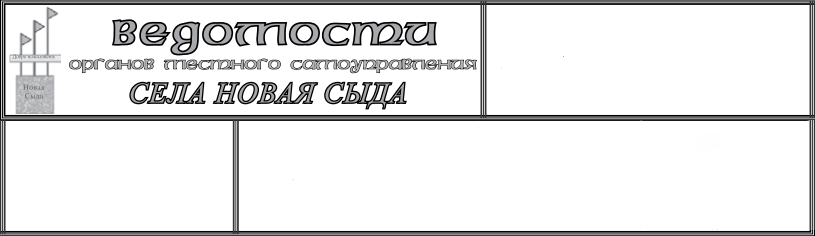 №п/пНаименование мероприятийСрокПроведенияОтветственныеисполнителиОтметка о выполненииI. Организационные мероприятияI. Организационные мероприятияI. Организационные мероприятияI. Организационные мероприятияI. Организационные мероприятия1. Информировать жителей о порядке действий при угрозе возникновения террористических актов, посредством размещения информации на стендахПостоянноАдминистрация сельсовета2.Организовать подготовку проектов, изготовление, приобретение буклетов, плакатов, памяток и рекомендаций для организаций, учреждений, расположенных на территории сельсовета по антитеррористической тематикеПостоянноАдминистрация сельсовета3.Обеспечить подготовку и размещение в местах массового пребывания граждан информационных материалов о действиях в случае возникновения угроз террористического характера, а также размещение соответствующей информации на стендахПостоянноАдминистрация сельсовета, сельская библиотека, Новосыдинский СДК4.Проведение «Месячника безопасности» в общеобразовательной школе и детском саду, занятия по профилактике заведомо ложных сообщений об актах терроризмаСентябрь 2021,2022,2023 г. Администрация сельсовета,     Новосыдинская СОШ, Новосыдинский детский сад(по согласованию)5.Организация осмотра административных зданий, производственных и складских помещений,  учреждений, организаций, а также прилегающих к ним территорий, других мест скопления населения на предмет выявления подозрительных предметов Весь периодРуководители учреждений6.Предупреждение не позднее, чем за 48 часов органов внутренних дел (участкового) о планируемых массовых мероприятиях в учреждениях культуры, школы,  на территории поселенияВесь периодАдминистрация сельсовета, руководители  учреждений7.Информировать граждан о наличии в сельском поселении телефонных линий для сообщения фактов угроз террористической и экстремистской направленности.Весь периодАдминистрация сельсовета.8.Организовать и провести круглые столы с привлечение должностных лиц и специалистов по мерам предупредительного характера при угрозах террористической и экстремистской направленности.1 раз в полгодаАдминистрация сельсовета.2. Профилактические мероприятия  2. Профилактические мероприятия  2. Профилактические мероприятия  2. Профилактические мероприятия  2. Профилактические мероприятия  1.Осуществление комплекса мер, направленных на усиление безопасности:- жилых домовладений и мест массового пребывания людей, размещение в многолюдных местах средств экстренной связи с полицией  и противопожарной службой;- водозаборных узлов и иных объектов жизнеобеспечения;- учебных и дошкольных заведений, учреждений здравоохранения, мест постоянного проживания и длительного пребывания людей. Февраль 2021-2023Июль 2021-2023сентябрь 2021-2023 Администрация  сельсовета Администрация сельсовета, руководители учреждений (по согласованию)2.Уточнение перечня заброшенных зданий и помещений, расположенных на территории сельского поселения. Своевременное информирование правоохранительных органов о фактах нахождения (проживания) на указанных объектах подозрительных лиц, предметов и вещей.Весь периодАдминистрация сельсовета3.Осуществлять еженедельный обход территории на предмет выявления мест концентрации молодежи. Уведомлять о данном факте прокуратуру и ОВД по Краснотуранскому районуПостоянно Администрация сельсовета 4.Выявление  лиц, сдающих жилые помещения в поднаем, и фактов проживания в жилых помещениях граждан без регистрации. Своевременное информирование правоохранительных органов обо всех иностранцах, выходцах из Северокавказского и иных нестабильных регионов, прибывших на территорию сельского поселения.ПостоянноАдминистрация сельсовета,участковый уполномоченный полиции5.Организация проверки зарегистрированных и незарегистрированных общественных, молодёжных и религиозных организаций, действующих на территории сельского поселения на предмет наличия в их деятельности признаков экстремизма. ПостоянноАдминистрация сельсовета,участковый уполномоченный полиции6.Публикации в СМИ материалов о толерантности, опасности экстремизма и терроризма1 раз в год Администрация сельсовета7.Создание на базе сельской библиотеки информационного центра по проблемам экстремизма.Изготовление и распространение среди читателей информационно-пропагандистских материалов профилактического характера, содействующих повышению уровня толерантного сознания молодёжи.  ПостоянноАдминистрация сельсоветабиблиотека8.Организация в учебных заведениях профилактической работы, направленной на недопущение детей и подростков в незаконную деятельность религиозных сект и экстремистских  организаций. Распространение идей, межнациональной терпимости, дружбы, добрососедства, взаимного уважения.ПостоянноАдминистрация сельсоветаНовосыдинская СОШ3. Ликвидация угрозы террористических актов и экстремистских проявлений 3. Ликвидация угрозы террористических актов и экстремистских проявлений 3. Ликвидация угрозы террористических актов и экстремистских проявлений 3. Ликвидация угрозы террористических актов и экстремистских проявлений 3. Ликвидация угрозы террористических актов и экстремистских проявлений 1.Корректировка планов действий по предупреждению угрозы террористического акта или чрезвычайной ситуации, а также ликвидации последствий их совершения. Совершенствование мер по проведению мобилизации человеческих, материальных и технических ресурсов для обеспечения мероприятий по эвакуации населения, проведению аварийных работ, доставке пострадавших и т.д.Декабрь 2021-2023 г.Администрация сельсовета2.Обеспечение сбора информации о прибывающих в сельском поселении беженцах и вынужденных переселенцах, с последующей проверкой их на причастность к террористическим и экстремистским организациям, незаконным вооруженным формированиям.Постоянно Администрация сельсовета, МО МВД  «Краснотуранский» (по согласованию)3.Проведение мероприятий по обучению граждан навыкам безопасного поведения при возникновении чрезвычайных ситуаций, связанных с террористическими акциями.Ноябрь2021-2023г. Администрация сельсовета4.Проведение «круглых столов» 
с участием представителей религиозных конфессий, национальных объединений, руководителей учебных заведений по проблемам укрепления нравственного здоровья в обществеНоябрь2021-2023 Новосыдинский СДК, Новосыдинская СОШ(по согласованию)5.5.15.2Проведение цикла лекций и бесед в общеобразовательной школе, направленных на профилактику проявлений экстремизма, терроризма, преступлений против личности, общества, государства: Беседа « Терроризм-проблема современности»Дискуссия  по вопросу: "Терроризм-угроза обществаСентябрь2021- 2023 г. Сентябрь2021 - 2023 г. Новосыдинский СДК, МКОУ Новосыдинская СОШ(по согласованию)Новосыдинская СОШ, библиотекаНовосыдинский СДКНовосыдинская СОШ6.Проведение учебных тренировок с персоналом учреждений культуры, образования по вопросам предупреждения террористических актов и правилам поведения при их возникновении 1 раз в квартал2021-2023г. Новосыдинский СДК, Новосыдинская СОШ(по согласованию)  ГлаваНовосыдинского сельсовета                                    В.И. АрнеПриложение № 1
к проекту решения  Новосыдинского сельского Совета депутатов от №  «О бюджете муниципального образования  Новосыдинский сельсовет на 2021 год  и плановый период 2022-2023 годов» Приложение № 1
к проекту решения  Новосыдинского сельского Совета депутатов от №  «О бюджете муниципального образования  Новосыдинский сельсовет на 2021 год  и плановый период 2022-2023 годов» Приложение № 1
к проекту решения  Новосыдинского сельского Совета депутатов от №  «О бюджете муниципального образования  Новосыдинский сельсовет на 2021 год  и плановый период 2022-2023 годов» Приложение № 1
к проекту решения  Новосыдинского сельского Совета депутатов от №  «О бюджете муниципального образования  Новосыдинский сельсовет на 2021 год  и плановый период 2022-2023 годов» Источники внутреннего финансирования дефицита  бюджета муниципального образования Новосыдинский сельсовет в 2021 году и плановом периоде 2022-2023 годовИсточники внутреннего финансирования дефицита  бюджета муниципального образования Новосыдинский сельсовет в 2021 году и плановом периоде 2022-2023 годовИсточники внутреннего финансирования дефицита  бюджета муниципального образования Новосыдинский сельсовет в 2021 году и плановом периоде 2022-2023 годовИсточники внутреннего финансирования дефицита  бюджета муниципального образования Новосыдинский сельсовет в 2021 году и плановом периоде 2022-2023 годовИсточники внутреннего финансирования дефицита  бюджета муниципального образования Новосыдинский сельсовет в 2021 году и плановом периоде 2022-2023 годовИсточники внутреннего финансирования дефицита  бюджета муниципального образования Новосыдинский сельсовет в 2021 году и плановом периоде 2022-2023 годов(рублей)(рублей)№ стро-
киКод Наименование кода группы, подгруппы, статьи, вида источника финансированияСумма Сумма Сумма № стро-
киКод Наименование кода группы, подгруппы, статьи, вида источника финансирования2021год2022 год2023год1234561802 01 05 00 00 00 0000 000Изменение остатков средств на счетах по учету средств бюджета0,000,000,002802 01 05 00 00 00 0000 500Увеличение остатков средств бюджетов0,000,000,003802 01 05 02 00 00 0000 500Увеличение прочих остатков средств бюджетов0,000,000,004802 01 05 02 01 00 0000 510Увеличение прочих остатков денежных средств бюджетов0,000,000,005802 01 05 02 01 10 0000 510Увеличение прочих остатков денежных средств бюджета муниципального образования0,000,000,006802 01 05 00 00 00 0000 600Уменьшение остатков средств бюджетов0,000,000,007802 01 05 02 00 00 0000 600Уменьшение прочих остатков средств бюджетов0,000,000,008802 01 05 02 01 00 0000 610Уменьшение прочих остатков денежных средств бюджетов0,000,000,009802 01 05 02 01 10 0000 610Уменьшение прочих остатков денежных средств бюджета муниципального образования0,000,000,00ВСЕГО:ВСЕГО:ВСЕГО:0,000,000,00Приложение № 2
к проекту  решения Новосыдинского сельского Совета депутатов от №  «О бюджете муниципального образования 
Новосыдинский сельсовет на 2021 год  и плановый период 2022-2023 годов» Приложение № 2
к проекту  решения Новосыдинского сельского Совета депутатов от №  «О бюджете муниципального образования 
Новосыдинский сельсовет на 2021 год  и плановый период 2022-2023 годов» Приложение № 2
к проекту  решения Новосыдинского сельского Совета депутатов от №  «О бюджете муниципального образования 
Новосыдинский сельсовет на 2021 год  и плановый период 2022-2023 годов» Приложение № 2
к проекту  решения Новосыдинского сельского Совета депутатов от №  «О бюджете муниципального образования 
Новосыдинский сельсовет на 2021 год  и плановый период 2022-2023 годов» Приложение № 2
к проекту  решения Новосыдинского сельского Совета депутатов от №  «О бюджете муниципального образования 
Новосыдинский сельсовет на 2021 год  и плановый период 2022-2023 годов» Приложение № 2
к проекту  решения Новосыдинского сельского Совета депутатов от №  «О бюджете муниципального образования 
Новосыдинский сельсовет на 2021 год  и плановый период 2022-2023 годов» Приложение № 2
к проекту  решения Новосыдинского сельского Совета депутатов от №  «О бюджете муниципального образования 
Новосыдинский сельсовет на 2021 год  и плановый период 2022-2023 годов» Приложение № 2
к проекту  решения Новосыдинского сельского Совета депутатов от №  «О бюджете муниципального образования 
Новосыдинский сельсовет на 2021 год  и плановый период 2022-2023 годов» Приложение № 2
к проекту  решения Новосыдинского сельского Совета депутатов от №  «О бюджете муниципального образования 
Новосыдинский сельсовет на 2021 год  и плановый период 2022-2023 годов» Приложение № 2
к проекту  решения Новосыдинского сельского Совета депутатов от №  «О бюджете муниципального образования 
Новосыдинский сельсовет на 2021 год  и плановый период 2022-2023 годов» Перечень главных администраторов доходов бюджета 
муниципального образования Новосыдинский сельсоветПеречень главных администраторов доходов бюджета 
муниципального образования Новосыдинский сельсоветПеречень главных администраторов доходов бюджета 
муниципального образования Новосыдинский сельсоветПеречень главных администраторов доходов бюджета 
муниципального образования Новосыдинский сельсоветПеречень главных администраторов доходов бюджета 
муниципального образования Новосыдинский сельсоветПеречень главных администраторов доходов бюджета 
муниципального образования Новосыдинский сельсоветПеречень главных администраторов доходов бюджета 
муниципального образования Новосыдинский сельсоветПеречень главных администраторов доходов бюджета 
муниципального образования Новосыдинский сельсоветПеречень главных администраторов доходов бюджета 
муниципального образования Новосыдинский сельсоветПеречень главных администраторов доходов бюджета 
муниципального образования Новосыдинский сельсовет№
п/пКод главного админи-стратораКод главного админи-стратораКод классификации доходов бюджетаКод классификации доходов бюджетаКод классификации доходов бюджетаНаименование кода классификации доходов бюджетаНаименование кода классификации доходов бюджетаНаименование кода классификации доходов бюджетаНаименование кода классификации доходов бюджетаАдминистрация Новосыдинского сельсовета Администрация Новосыдинского сельсовета Администрация Новосыдинского сельсовета Администрация Новосыдинского сельсовета Администрация Новосыдинского сельсовета Администрация Новосыдинского сельсовета Администрация Новосыдинского сельсовета Администрация Новосыдинского сельсовета Администрация Новосыдинского сельсовета Администрация Новосыдинского сельсовета 118021 08 04 020 01 1000 1101 08 04 020 01 1000 1101 08 04 020 01 1000 110Государственная пошлина за совершение нотариальных действий должностными лицами органов местного самоуправления, уполномоченными в соответствии с законодательными актами Российской Федерации на совершение нотариальных действий (перерасчеты, недоимка и задолженность по соответствующему платежу, в том числе по отмененному).Государственная пошлина за совершение нотариальных действий должностными лицами органов местного самоуправления, уполномоченными в соответствии с законодательными актами Российской Федерации на совершение нотариальных действий (перерасчеты, недоимка и задолженность по соответствующему платежу, в том числе по отмененному).Государственная пошлина за совершение нотариальных действий должностными лицами органов местного самоуправления, уполномоченными в соответствии с законодательными актами Российской Федерации на совершение нотариальных действий (перерасчеты, недоимка и задолженность по соответствующему платежу, в том числе по отмененному).Государственная пошлина за совершение нотариальных действий должностными лицами органов местного самоуправления, уполномоченными в соответствии с законодательными актами Российской Федерации на совершение нотариальных действий (перерасчеты, недоимка и задолженность по соответствующему платежу, в том числе по отмененному).228021 08 04 020 01 4000 1101 08 04 020 01 4000 1101 08 04 020 01 4000 110Государственная пошлина за совершение нотариальных действий должностными лицами органов местного самоуправления, уполномоченными в соответствии с законодательными актами Российской Федерации на совершение нотариальных действий (прочие поступления).Государственная пошлина за совершение нотариальных действий должностными лицами органов местного самоуправления, уполномоченными в соответствии с законодательными актами Российской Федерации на совершение нотариальных действий (прочие поступления).Государственная пошлина за совершение нотариальных действий должностными лицами органов местного самоуправления, уполномоченными в соответствии с законодательными актами Российской Федерации на совершение нотариальных действий (прочие поступления).Государственная пошлина за совершение нотариальных действий должностными лицами органов местного самоуправления, уполномоченными в соответствии с законодательными актами Российской Федерации на совершение нотариальных действий (прочие поступления).338021 11 05 025 10 0000 1201 11 05 025 10 0000 1201 11 05 025 10 0000 120Доходы, получаемые в виде арендной платы, а также средства от продажи права на заключение договоров аренды за земли, находящиеся в собственности сельских поселений (за исключением земельных участков муниципальных бюджетных и автономных учреждений)Доходы, получаемые в виде арендной платы, а также средства от продажи права на заключение договоров аренды за земли, находящиеся в собственности сельских поселений (за исключением земельных участков муниципальных бюджетных и автономных учреждений)Доходы, получаемые в виде арендной платы, а также средства от продажи права на заключение договоров аренды за земли, находящиеся в собственности сельских поселений (за исключением земельных участков муниципальных бюджетных и автономных учреждений)Доходы, получаемые в виде арендной платы, а также средства от продажи права на заключение договоров аренды за земли, находящиеся в собственности сельских поселений (за исключением земельных участков муниципальных бюджетных и автономных учреждений)448021 11 05 035 10 0000 1201 11 05 035 10 0000 1201 11 05 035 10 0000 120Доходы от сдачи в аренду имущества, находящегося в оперативном управлении органов управления сельских поселений и созданных ими учреждений (за исключением имущества муниципальных бюджетных и автономных учреждений)Доходы от сдачи в аренду имущества, находящегося в оперативном управлении органов управления сельских поселений и созданных ими учреждений (за исключением имущества муниципальных бюджетных и автономных учреждений)Доходы от сдачи в аренду имущества, находящегося в оперативном управлении органов управления сельских поселений и созданных ими учреждений (за исключением имущества муниципальных бюджетных и автономных учреждений)Доходы от сдачи в аренду имущества, находящегося в оперативном управлении органов управления сельских поселений и созданных ими учреждений (за исключением имущества муниципальных бюджетных и автономных учреждений)558021 13 01 995 10 0000 1301 13 01 995 10 0000 1301 13 01 995 10 0000 130Прочие доходы от оказания платных услуг (работ) получателями средств бюджетов сельских поселенийПрочие доходы от оказания платных услуг (работ) получателями средств бюджетов сельских поселенийПрочие доходы от оказания платных услуг (работ) получателями средств бюджетов сельских поселенийПрочие доходы от оказания платных услуг (работ) получателями средств бюджетов сельских поселений668021 13 02 065 10 0000 1301 13 02 065 10 0000 1301 13 02 065 10 0000 130Доходы, поступающие в порядке возмещения расходов, понесенных в связи с эксплуатацией имущества сельских поселенийДоходы, поступающие в порядке возмещения расходов, понесенных в связи с эксплуатацией имущества сельских поселенийДоходы, поступающие в порядке возмещения расходов, понесенных в связи с эксплуатацией имущества сельских поселенийДоходы, поступающие в порядке возмещения расходов, понесенных в связи с эксплуатацией имущества сельских поселений778021 13 02 995 10 0000 1301 13 02 995 10 0000 1301 13 02 995 10 0000 130Прочие доходы от компенсации затрат бюджетов сельских поселенийПрочие доходы от компенсации затрат бюджетов сельских поселенийПрочие доходы от компенсации затрат бюджетов сельских поселенийПрочие доходы от компенсации затрат бюджетов сельских поселений888021 14 02 053 10 0000 4101 14 02 053 10 0000 4101 14 02 053 10 0000 410Доходы от реализации иного имущества, находящегося в собственности сельских поселений (за исключением имущества муниципальных бюджетных и автономных учреждений, а также имущества муниципальных унитарных предприятий, в том числе казенных), в части реализации основных средств по указанному имуществуДоходы от реализации иного имущества, находящегося в собственности сельских поселений (за исключением имущества муниципальных бюджетных и автономных учреждений, а также имущества муниципальных унитарных предприятий, в том числе казенных), в части реализации основных средств по указанному имуществуДоходы от реализации иного имущества, находящегося в собственности сельских поселений (за исключением имущества муниципальных бюджетных и автономных учреждений, а также имущества муниципальных унитарных предприятий, в том числе казенных), в части реализации основных средств по указанному имуществуДоходы от реализации иного имущества, находящегося в собственности сельских поселений (за исключением имущества муниципальных бюджетных и автономных учреждений, а также имущества муниципальных унитарных предприятий, в том числе казенных), в части реализации основных средств по указанному имуществу998021 14 06 025 10 0000 4301 14 06 025 10 0000 4301 14 06 025 10 0000 430Доходы от продажи земельных участков, находящихся в собственности сельских поселений (за исключением земельных участков муниципальных бюджетных и автономных учреждений).Доходы от продажи земельных участков, находящихся в собственности сельских поселений (за исключением земельных участков муниципальных бюджетных и автономных учреждений).Доходы от продажи земельных участков, находящихся в собственности сельских поселений (за исключением земельных участков муниципальных бюджетных и автономных учреждений).Доходы от продажи земельных участков, находящихся в собственности сельских поселений (за исключением земельных участков муниципальных бюджетных и автономных учреждений).10108021 17 01 050 10 0000 180 1 17 01 050 10 0000 180 1 17 01 050 10 0000 180 Невыясненные поступления, зачисляемые в бюджеты сельских поселенийНевыясненные поступления, зачисляемые в бюджеты сельских поселенийНевыясненные поступления, зачисляемые в бюджеты сельских поселенийНевыясненные поступления, зачисляемые в бюджеты сельских поселений11118021 17 05 050 10 0000 1801 17 05 050 10 0000 1801 17 05 050 10 0000 180Прочие неналоговые доходы бюджетов сельских поселенийПрочие неналоговые доходы бюджетов сельских поселенийПрочие неналоговые доходы бюджетов сельских поселенийПрочие неналоговые доходы бюджетов сельских поселений12128021 17 14 030 10 0000 1501 17 14 030 10 0000 1501 17 14 030 10 0000 150Средства самообложения граждан, зачисляемые в бюджеты сельских поселенийСредства самообложения граждан, зачисляемые в бюджеты сельских поселенийСредства самообложения граждан, зачисляемые в бюджеты сельских поселенийСредства самообложения граждан, зачисляемые в бюджеты сельских поселений13138022 02 15 001 10 7601 1502 02 15 001 10 7601 1502 02 15 001 10 7601 150Дотации бюджетам сельских поселений (на реализацию, государственных полномочий по расчету  и предоставлению дотаций на выравнивание бюджетной обеспеченности поселений)Дотации бюджетам сельских поселений (на реализацию, государственных полномочий по расчету  и предоставлению дотаций на выравнивание бюджетной обеспеченности поселений)Дотации бюджетам сельских поселений (на реализацию, государственных полномочий по расчету  и предоставлению дотаций на выравнивание бюджетной обеспеченности поселений)Дотации бюджетам сельских поселений (на реализацию, государственных полномочий по расчету  и предоставлению дотаций на выравнивание бюджетной обеспеченности поселений)14148022 02 16 001 10 2711 150 2 02 16 001 10 2711 150 2 02 16 001 10 2711 150 Дотации бюджетам сельских поселений выравнивание бюджетной обеспеченности ( на создание условий для эффективного и ответственного  управления муниципальными финансами, повышение устойчивости бюджета)  Дотации бюджетам сельских поселений выравнивание бюджетной обеспеченности ( на создание условий для эффективного и ответственного  управления муниципальными финансами, повышение устойчивости бюджета)  Дотации бюджетам сельских поселений выравнивание бюджетной обеспеченности ( на создание условий для эффективного и ответственного  управления муниципальными финансами, повышение устойчивости бюджета)  Дотации бюджетам сельских поселений выравнивание бюджетной обеспеченности ( на создание условий для эффективного и ответственного  управления муниципальными финансами, повышение устойчивости бюджета)  15158022 02 29 999 10 7412 1502 02 29 999 10 7412 1502 02 29 999 10 7412 150Прочие субсидии бюджетам сельских поселений (на обеспечение первичных мер пожарной безопасности) Прочие субсидии бюджетам сельских поселений (на обеспечение первичных мер пожарной безопасности) Прочие субсидии бюджетам сельских поселений (на обеспечение первичных мер пожарной безопасности) Прочие субсидии бюджетам сельских поселений (на обеспечение первичных мер пожарной безопасности) 16168022 02 29 999 10 7508 1502 02 29 999 10 7508 1502 02 29 999 10 7508 150Прочие субсидии бюджетам сельских поселений (на содержание автомобильных дорог общего пользования местного значения за счет средств дорожного фонда Красноярского края) Прочие субсидии бюджетам сельских поселений (на содержание автомобильных дорог общего пользования местного значения за счет средств дорожного фонда Красноярского края) Прочие субсидии бюджетам сельских поселений (на содержание автомобильных дорог общего пользования местного значения за счет средств дорожного фонда Красноярского края) Прочие субсидии бюджетам сельских поселений (на содержание автомобильных дорог общего пользования местного значения за счет средств дорожного фонда Красноярского края) 17178022 02 29 999 10 7509 1502 02 29 999 10 7509 1502 02 29 999 10 7509 150Прочие субсидии бюджетам сельских поселений( на капитальный ремонт и ремонт автомобильных дорог общего пользования местного значения за счет средств дорожного фонда Красноярского края)Прочие субсидии бюджетам сельских поселений( на капитальный ремонт и ремонт автомобильных дорог общего пользования местного значения за счет средств дорожного фонда Красноярского края)Прочие субсидии бюджетам сельских поселений( на капитальный ремонт и ремонт автомобильных дорог общего пользования местного значения за счет средств дорожного фонда Красноярского края)Прочие субсидии бюджетам сельских поселений( на капитальный ремонт и ремонт автомобильных дорог общего пользования местного значения за счет средств дорожного фонда Красноярского края)18188022 02 30 024 10 7514 1502 02 30 024 10 7514 1502 02 30 024 10 7514 150Субвенции бюджетам сельских поселений на выполнение государственных полномочий (по созданию и обеспечению деятельности административных комиссий) Субвенции бюджетам сельских поселений на выполнение государственных полномочий (по созданию и обеспечению деятельности административных комиссий) Субвенции бюджетам сельских поселений на выполнение государственных полномочий (по созданию и обеспечению деятельности административных комиссий) Субвенции бюджетам сельских поселений на выполнение государственных полномочий (по созданию и обеспечению деятельности административных комиссий) 19198022 02 29 999 10 7555 1502 02 29 999 10 7555 1502 02 29 999 10 7555 150Прочие субсидии бюджетам сельских поселений( на организацию и проведение акарицидных обработок мест массового отдыха населения) Прочие субсидии бюджетам сельских поселений( на организацию и проведение акарицидных обработок мест массового отдыха населения) Прочие субсидии бюджетам сельских поселений( на организацию и проведение акарицидных обработок мест массового отдыха населения) Прочие субсидии бюджетам сельских поселений( на организацию и проведение акарицидных обработок мест массового отдыха населения) 20208022 02 35 118 10 0000 1502 02 35 118 10 0000 1502 02 35 118 10 0000 150Субвенции бюджетам сельских поселений на осуществление первичного воинского учета на территориях, где отсутствуют военные комиссариатыСубвенции бюджетам сельских поселений на осуществление первичного воинского учета на территориях, где отсутствуют военные комиссариатыСубвенции бюджетам сельских поселений на осуществление первичного воинского учета на территориях, где отсутствуют военные комиссариатыСубвенции бюджетам сельских поселений на осуществление первичного воинского учета на территориях, где отсутствуют военные комиссариаты21218022 02 49 999 10 2721 1502 02 49 999 10 2721 1502 02 49 999 10 2721 150 Прочие межбюджетные трансферты, передаваемые бюджетам сельских поселений (на поддержку мер по обеспеченности сбалансированности бюджетов) Прочие межбюджетные трансферты, передаваемые бюджетам сельских поселений (на поддержку мер по обеспеченности сбалансированности бюджетов) Прочие межбюджетные трансферты, передаваемые бюджетам сельских поселений (на поддержку мер по обеспеченности сбалансированности бюджетов) Прочие межбюджетные трансферты, передаваемые бюджетам сельских поселений (на поддержку мер по обеспеченности сбалансированности бюджетов)22228022 04 05 099 10 0000 1502 04 05 099 10 0000 1502 04 05 099 10 0000 150Прочие безвозмездные поступления от негосударственных организаций в бюджеты сельских поселенийПрочие безвозмездные поступления от негосударственных организаций в бюджеты сельских поселенийПрочие безвозмездные поступления от негосударственных организаций в бюджеты сельских поселенийПрочие безвозмездные поступления от негосударственных организаций в бюджеты сельских поселений23238022 07 05 020 10 0000 1502 07 05 020 10 0000 1502 07 05 020 10 0000 150Поступления от денежных пожертвований, предоставляемых физическими лицами получателям средств бюджетов сельских поселенийПоступления от денежных пожертвований, предоставляемых физическими лицами получателям средств бюджетов сельских поселенийПоступления от денежных пожертвований, предоставляемых физическими лицами получателям средств бюджетов сельских поселенийПоступления от денежных пожертвований, предоставляемых физическими лицами получателям средств бюджетов сельских поселений24248022 07 05 030 10 0000 1502 07 05 030 10 0000 1502 07 05 030 10 0000 150Прочие безвозмездные поступления в бюджеты сельских поселенийПрочие безвозмездные поступления в бюджеты сельских поселенийПрочие безвозмездные поступления в бюджеты сельских поселенийПрочие безвозмездные поступления в бюджеты сельских поселений25258022 08 05 000 10 0000 1502 08 05 000 10 0000 1502 08 05 000 10 0000 150Перечисления из бюджетов сельских поселений (в бюджеты поселений) для осуществления возврата (зачета) излишне уплаченных или излишне взысканных сумм налогов, сборов и иных платежей, а также сумм процентов за несвоевременное осуществление такого возврата и процентов, начисленных на излишне взысканные суммыПеречисления из бюджетов сельских поселений (в бюджеты поселений) для осуществления возврата (зачета) излишне уплаченных или излишне взысканных сумм налогов, сборов и иных платежей, а также сумм процентов за несвоевременное осуществление такого возврата и процентов, начисленных на излишне взысканные суммыПеречисления из бюджетов сельских поселений (в бюджеты поселений) для осуществления возврата (зачета) излишне уплаченных или излишне взысканных сумм налогов, сборов и иных платежей, а также сумм процентов за несвоевременное осуществление такого возврата и процентов, начисленных на излишне взысканные суммыПеречисления из бюджетов сельских поселений (в бюджеты поселений) для осуществления возврата (зачета) излишне уплаченных или излишне взысканных сумм налогов, сборов и иных платежей, а также сумм процентов за несвоевременное осуществление такого возврата и процентов, начисленных на излишне взысканные суммы26268022 18 05 010 10 0000 1502 18 05 010 10 0000 1502 18 05 010 10 0000 150Доходы бюджетов сельских поселений от возврата бюджетными учреждениями остатков субсидий прошлых летДоходы бюджетов сельских поселений от возврата бюджетными учреждениями остатков субсидий прошлых летДоходы бюджетов сельских поселений от возврата бюджетными учреждениями остатков субсидий прошлых летДоходы бюджетов сельских поселений от возврата бюджетными учреждениями остатков субсидий прошлых лет27278022 19 60 010 10 0000 1502 19 60 010 10 0000 1502 19 60 010 10 0000 150Возврат прочих остатков субсидий, субвенций и иных межбюджетных трансфертов, имеющих целевое назначение, прошлых лет из бюджетов сельских поселенийВозврат прочих остатков субсидий, субвенций и иных межбюджетных трансфертов, имеющих целевое назначение, прошлых лет из бюджетов сельских поселенийВозврат прочих остатков субсидий, субвенций и иных межбюджетных трансфертов, имеющих целевое назначение, прошлых лет из бюджетов сельских поселенийВозврат прочих остатков субсидий, субвенций и иных межбюджетных трансфертов, имеющих целевое назначение, прошлых лет из бюджетов сельских поселенийПриложение № 3
к проекту решения Новосыдинского сельского Совета депутатов от № «О бюджете муниципального образования  Новосыдинский сельсовет на 2021год  и плановый период 2022-2023 годов»Главные администраторы источников внутреннего финансирования дефицита  бюджета муниципального образования Новосыдинский сельсоветГлавные администраторы источников внутреннего финансирования дефицита  бюджета муниципального образования Новосыдинский сельсоветГлавные администраторы источников внутреннего финансирования дефицита  бюджета муниципального образования Новосыдинский сельсоветГлавные администраторы источников внутреннего финансирования дефицита  бюджета муниципального образования Новосыдинский сельсовет№ стро-
киКод ведомстваКод группы, подгруппы, статьи и вида источниковНаименование показателя№ стро-
киКод ведомстваКод группы, подгруппы, статьи и вида источниковНаименование показателя1231802Администрация Новосыдинского сельсовета2802 01 05 02 01 10 0000 510Увеличение прочих остатков денежных средств бюджета муниципального образования3802 01 05 02 01 10 0000 610Уменьшение прочих остатков денежных средств бюджета муниципального образованияПриложение № 4
к проекту решения Новосыдинского сельского Совета депутатов от  № «О бюджете муниципального образования  Новосыдинский сельсовет на 2021 год  и плановый период 2022-2023 годов»Приложение № 4
к проекту решения Новосыдинского сельского Совета депутатов от  № «О бюджете муниципального образования  Новосыдинский сельсовет на 2021 год  и плановый период 2022-2023 годов»Приложение № 4
к проекту решения Новосыдинского сельского Совета депутатов от  № «О бюджете муниципального образования  Новосыдинский сельсовет на 2021 год  и плановый период 2022-2023 годов»Доходы бюджета муниципального образования Новосыдинский сельсовет на 2021 год 
и плановый период 2022-2023 годовДоходы бюджета муниципального образования Новосыдинский сельсовет на 2021 год 
и плановый период 2022-2023 годовДоходы бюджета муниципального образования Новосыдинский сельсовет на 2021 год 
и плановый период 2022-2023 годовДоходы бюджета муниципального образования Новосыдинский сельсовет на 2021 год 
и плановый период 2022-2023 годовДоходы бюджета муниципального образования Новосыдинский сельсовет на 2021 год 
и плановый период 2022-2023 годовДоходы бюджета муниципального образования Новосыдинский сельсовет на 2021 год 
и плановый период 2022-2023 годовДоходы бюджета муниципального образования Новосыдинский сельсовет на 2021 год 
и плановый период 2022-2023 годовДоходы бюджета муниципального образования Новосыдинский сельсовет на 2021 год 
и плановый период 2022-2023 годовДоходы бюджета муниципального образования Новосыдинский сельсовет на 2021 год 
и плановый период 2022-2023 годовДоходы бюджета муниципального образования Новосыдинский сельсовет на 2021 год 
и плановый период 2022-2023 годовДоходы бюджета муниципального образования Новосыдинский сельсовет на 2021 год 
и плановый период 2022-2023 годовДоходы бюджета муниципального образования Новосыдинский сельсовет на 2021 год 
и плановый период 2022-2023 годовДоходы бюджета муниципального образования Новосыдинский сельсовет на 2021 год 
и плановый период 2022-2023 годов(рублей)№ строкиКод классификации доходов бюджетаКод классификации доходов бюджетаКод классификации доходов бюджетаКод классификации доходов бюджетаКод классификации доходов бюджетаКод классификации доходов бюджетаКод классификации доходов бюджетаКод классификации доходов бюджетаНаименование кода классификации доходов бюджетаДоходы  
бюджета 
поселения
2021 годаДоходы  
бюджета 
поселения
2022 годаДоходы  
бюджета 
поселения
2023 года№ строкикод главного администраторакод группыкод подгруппыкод статьикод подстатьикод элементакод группы подвидакод аналитической группы подвидаНаименование кода классификации доходов бюджетаДоходы  
бюджета 
поселения
2021 годаДоходы  
бюджета 
поселения
2022 годаДоходы  
бюджета 
поселения
2023 года123456789101112100010000000000000000НАЛОГОВЫЕ И НЕНАЛОГОВЫЕ ДОХОДЫ599 900,00623 500,00648 100,00218210100000000000110НАЛОГИ НА  ПРИБЫЛЬ, ДОХОДЫ46 900,0048 800,0050 800,00318210102000010000110Налог на доходы физических лиц46 900,0048 800,0050 800,00418210102010010000110Налог на доходы физических лиц с доходов, источником которых является налоговый агент, за исключением доходов, в отношении которых исчисление и уплата налога осуществляются в соответствии со статьями 227, 227.1 и 228 Налогового кодекса Российской Федерации46 900,0048 800,0050 800,00500010300000000000110НАЛОГИ НА ТОВАРЫ (РАБОТЫ, УСЛУГИ), РЕАЛИЗУЕМЫЕ НА ТЕРРИТОРИИ РОССИЙСКОЙ ФЕДЕРАЦИИ95 100,0098 600,00102 400,00610010302000010000110Акцизы по подакцизным товарам (продукции), производимым на территории Российской Федерации95 100,0098 600,00102 400,00710010302231010000110Доходы от уплаты акцизов на дизельное топливо, подлежащие распределению между бюджетами субъектов Российской Федерации и местными бюджетами с учетом установленных дифференцированных нормативов отчислений в местные бюджеты (по нормативам, установленным Федеральным законом о федеральном бюджете в целях формирования дорожных фондов субъектов Российской Федерации)43 700,0045 300,0047 400,00810010302241010000110Доходы от уплаты акцизов на моторные масла для дизельных и (или) карбюраторных (инжекторных) двигателей, подлежащие распределению между бюджетами субъектов Российской Федерации и местными бюджетами с учетом установленных дифференцированных нормативов отчислений в местные бюджеты (по нормативам, установленным Федеральным законом о федеральном бюджете в целях формирования дорожных фондов субъектов Российской Федерации)200,00300,00300,00910010302251010000110Доходы от уплаты акцизов на автомобильный бензин, подлежащие распределению между бюджетами субъектов Российской Федерации и местными бюджетами с учетом установленных дифференцированных нормативов отчислений в местные бюджеты  (по нормативам, установленным Федеральным законом о федеральном бюджете в целях формирования дорожных фондов субъектов Российской Федерации)57 500,0059 400,0062 000,001010010302261010000110Доходы от уплаты акцизов на прямогонный бензин, подлежащие распределению между бюджетами субъектов Российской Федерации и местными бюджетами с учетом установленных дифференцированных нормативов отчислений в местные бюджеты (по нормативам, установленным Федеральным законом о федеральном бюджете в целях формирования дорожных фондов субъектов Российской Федерации)-6 300,00-6 400,00-7 300,001118210500000000000000НАЛОГИ НА СОВОКУПНЫЙ ДОХОД10 600,0011 100,0011 500,001218210503000010000110Единый сельскохозяйственный налог10 600,0011 100,0011 500,001318210503010010000110Единый сельскохозяйственный налог10 600,0011 100,0011 500,001418210600000000000000НАЛОГИ  НА  ИМУЩЕСТВО322 000,00334 700,00347 900,001518210601000000000110Налог на имущество физических лиц13 800,0014 200,0014 600,001618210601030100000110Налог на имущество физических лиц, взимаемый по ставкам, применяемым к объектам налогообложения, расположенным в границах сельских поселений13 800,0014 200,0014 600,001718210606000000000110Земельный налог 308 200,00320 500,00333 300,001818210606040000000110Земельный налог с физических лиц308 200,00320 500,00333 300,001918210606043100000110Земельный налог с физических лиц, обладающих земельным участком, расположенным в границах сельских поселений308 200,00320 500,00333 300,002000010800000000000000ГОСУДАРСТВЕННАЯ  ПОШЛИНА2 600,002 700,002 800,002180210804000010000110Государственная пошлина за совершение нотариальных действий (за исключением действий, совершаемых консульскими учреждениями Российской Федерации)2 600,002 700,002 800,002280210804020014000110Государственная пошлина за совершение нотариальных действий должностными лицами органа местного самоуправления, уполномоченными в соответствии с законодательными актами Российской Федерации на совершение нотариальных действий
 (прочие поступления)2 600,002 700,002 800,002300011100000000000000ДОХОДЫ ОТ ИСПОЛЬЗОВАНИЯ ИМУЩЕСТВА, НАХОДЯЩЕГОСЯ В ГОСУДАРСТВЕННОЙ И МУНИЦИПАЛЬНОЙ СОБСТВЕННОСТИ88 300,0091 800,0095 500,002480211105000000000120Доходы, получаемые в виде арендной либо иной платы за передачу в возмездное пользование государственного и муниципального имущества (за исключением имущества бюджетных и автономных учреждений, а также имущества государственных и муниципальных унитарных предприятий, в том числе казенных)88 300,0091 800,0095 500,002580211105020000000120Доходы, получаемые в виде арендной платы за земли после разграничения государственной собственности на землю, а также средства от продажи права на заключение договоров аренды указанных земельных участков (за исключением земельных участков бюджетных и автономных учреждений)6 200,006 400,006 700,002680211105025100000120Доходы, получаемые в виде арендной платы, а также средства от продажи права на заключение договоров аренды за земли, находящиеся в собственности сельских поселений(за исключением земельных участков  муниципальных бюджетных и автономных учреждений)6 200,006 400,006 700,00278021 1105 030000000120Доходы от сдачи в аренду имущества, находящегося в оперативном управлении органов государственной власти, органов местного самоуправления, государственных внебюджетных фондов и созданных ими учреждений (за исключением имущества бюджетных и автономных учреждений)82 100,0085 400,0088 800,00288021 1105 035100000120Доходы от сдачи  в аренду имущества, находящегося в оперативном управлении органов управления сельских поселений и созданных ими учреждений (за исключением имущества муниципальных бюджетных и автономных учреждений)82 100,0085 400,0088 800,002900011300000000000000ДОХОДЫ ОТ ОКАЗАНИЯ ПЛАТНЫХ УСЛУГ  И КОМПЕНСАЦИИ ЗАТРАТ ГОСУДАРСТВА9 400,009 800,0010 200,003080211301000000000130Доходы от оказания платных услуг (работ) 9 400,009 800,0010 200,003180211301990000000130Прочие доходы от оказания платных услуг (работ)9 400,009 800,0010 200,003280211301995100000130Прочие доходы от оказания платных услуг (работ) получателями средств бюджетов сельских поселений 9 400,009 800,0010 200,003300011700000000000000ПРОЧИЕ НЕНАЛОГОВЫЕ ДОХОДЫ25 000,0026 000,0027 000,003480211714000000000180Средства самообложения граждан25 000,0026 000,0027 000,003580211714030100000180Средства самообложения граждан, зачисляемые в бюджеты сельских поселений25 000,0026 000,0027 000,003600020000000000000000БЕЗВОЗМЕЗДНЫЕ ПОСТУПЛЕНИЯ  7 617 170,647 108 373,647 223 576,643780220200000000000000БЕЗВОЗМЕЗДНЫЕ ПОСТУПЛЕНИЯ ОТ ДРУГИХ БЮДЖЕТОВ БЮДЖЕТНОЙ СИСТЕМЫ РОССИЙСКОЙ ФЕДЕРАЦИИ7 617 170,647 108 373,647 223 576,643880220210000000000150Дотации бюджетам бюджетной системы Российской Федерации3 322 300,003 253 600,003 253 600,003980220215001000000150Дотации на выравнивание бюджетной обеспеченности344 400,00275 700,00275 700,004080220215001100000150Дотации бюджетам сельских поселений на выравнивание бюджетной обеспеченности из бюджета субъекта Российской Федерации344 400,00275 700,00275 700,004180220215001107601150Дотации бюджетам сельских поселений(на реализацию, государственных полномочий по расчету  и предоставлению дотаций на выравнивание бюджетной обеспеченности поселений)344 400,00275 700,00275 700,004280220216001000000150Дотации на выравнивание бюджетной обеспеченности 2 977 900,002 977 900,002 977 900,004380220216001100000150Дотации бюджетам сельских поселений на выравнивание бюджетной обеспеченности из бюджетов  муниципальных районов2 977 900,002 977 900,002 977 900,004480220216001102712150Дотации бюджетам сельских поселений выравнивание бюджетной обеспеченности ( на создание условий для эффективного и ответственного  управления муниципальными финансами, повышение устойчивости бюджета)  2 977 900,002 977 900,002 977 900,004580220220000000000150Субсидии бюджетам бюджетной системы Российской Федерации (межбюджетные субсидии)818 662,00189 962,00195 262,004680220229999000000150Прочие субсидии818 662,00189 962,00195 262,004780220229999100000150Прочие субсидии бюджетам сельских поселений818 662,00189 962,00195 262,004880220229999107412150Прочие субсидии бюджетам сельских поселений на обеспечение первичных мер пожарной безопасности 39 332,0039 332,0039 332,004980220229999107508150Прочие субсидии бюджетам сельских поселений на содержание автомобильных дорог общего пользования местного значения за счет средств дорожного фонда Красноярского края 126 700,00131 700,00137 000,005080220229999107509150Прочие субсидии бюджетам сельских поселений на капитальный ремонт и ремонт автомобильных дорог общего пользования местного значения за счет средств дорожного фонда Красноярского края 633 700,000,000,05180220229999107555150Субсидии бюджетам сельских поселений (на организацию и проведение акарицидных обработок мест массового отдыха)18 930,0018 930,0018 930,005280220230000000000150Субвенции бюджетам бюджетной системы Российской Федерации87 500,0089 800,002 300,005380220230024000000150Субвенции местным бюджетам на выполнение передаваемых полномочий субъектов Российской Федерации2 300,002 300,002 300,005480220230024100000150Субвенции бюджетам сельских поселений на выполнение передаваемых полномочий субъектов Российской Федерации2 300,002 300,002 300,005580220230024107514150Субвенции бюджетам сельских поселений на выполнение государственных полномочий (по созданию и обеспечению деятельности административных комиссий) 2 300,002 300,002 300,005680220235118000000150Субвенции бюджетам на осуществление первичного воинского учета на территориях, где отсутствуют военные комиссариаты85 200,0087 500,000,005780220235118100000150Субвенции бюджетам сельских поселений на осуществление первичного воинского учета на территориях, где отсутствуют военные комиссариаты85 200,0087 500,000,005880220240000000000000Иные межбюджетные  трансферты3 388 708,643 388 708,643 388 708,645980220249999000000150Прочие межбюджетные трансферты, передаваемые бюджетам3 388 708,643 388 708,643 388 708,646080220249999100000150Прочие межбюджетные трансферты, передаваемые бюджетам сельских поселений3 388 708,643 388 708,643 388 708,646180220249999102721150Прочие межбюджетные трансферты, передаваемые бюджетам сельских поселений (на поддержку мер по обеспеченности сбалансированности бюджетов)3 388 708,643 388 708,643 388 708,646280220700000000000000ПРОЧИЕ БЕЗВОЗМЕЗДНЫЕ ПОСТУПЛЕНИЯ0,00186 303,00383 706,006380220705000100000150Прочие безвозмездные поступления в бюджеты сельских поселений0,00186 303,00383 706,006480220705030100000150Прочие безвозмездные поступления в бюджеты сельских поселений0,00186 303,00383 706,00ВСЕГОВСЕГОВСЕГОВСЕГОВСЕГОВСЕГОВСЕГОВСЕГОВСЕГОВСЕГО8 217 070 647 731 873,647 871 676,64Приложение № 5
к  проекту решения Новосыдинского сельского Совета депутатов от № «О бюджете муниципального образования  Новосыдинский сельсовет на 2021 год  и плановый период 2022-2023 годов» Приложение № 5
к  проекту решения Новосыдинского сельского Совета депутатов от № «О бюджете муниципального образования  Новосыдинский сельсовет на 2021 год  и плановый период 2022-2023 годов» Приложение № 5
к  проекту решения Новосыдинского сельского Совета депутатов от № «О бюджете муниципального образования  Новосыдинский сельсовет на 2021 год  и плановый период 2022-2023 годов» Распределение бюджетных ассигнований по разделам и 
подразделам бюджетной классификации расходов бюджетов Российской Федерации на 2021 год и плановый период 2022-2023 годовРаспределение бюджетных ассигнований по разделам и 
подразделам бюджетной классификации расходов бюджетов Российской Федерации на 2021 год и плановый период 2022-2023 годовРаспределение бюджетных ассигнований по разделам и 
подразделам бюджетной классификации расходов бюджетов Российской Федерации на 2021 год и плановый период 2022-2023 годовРаспределение бюджетных ассигнований по разделам и 
подразделам бюджетной классификации расходов бюджетов Российской Федерации на 2021 год и плановый период 2022-2023 годовРаспределение бюджетных ассигнований по разделам и 
подразделам бюджетной классификации расходов бюджетов Российской Федерации на 2021 год и плановый период 2022-2023 годовРаспределение бюджетных ассигнований по разделам и 
подразделам бюджетной классификации расходов бюджетов Российской Федерации на 2021 год и плановый период 2022-2023 годов(рублей)№
строкиНаименование показателя бюджетной классификацииРаздел-
подразделСумма на
2021 годСумма на
2022 годСумма на
2023 год1234561Общегосударственные вопросы01005 015 700,006 981 308,647 002 108,642Функционирование высшего должностного лица субъекта Российской Федерации и муниципального образования0102939 991,00939 991,00939 991,003Функционирование Правительства Российской Федерации, высших исполнительных органов государственной власти субъектов Российской Федерации, местных администраций01042 530 833,004 496 441,644 517241,644Резервные фонды01 113 000,003 000,003 000,005Другие общегосударственные вопросы01 131 541 876,001 541 876,001 541 876,006Национальная оборона02 0085 200,0087 500,000,007Мобилизационная и вневойсковая подготовка02 0385 200,0087 500,000,008Национальная безопасность и правоохранительная деятельность030039 332,0039 332,0039 332,009Защита населения и территории  от чрезвычайных ситуаций природного и техногенного характера, пожарная безопасность 031039 332,0039 332,0039 332,0010Национальная экономика04 00855 500,00230 300,00239 400,0011Дорожное хозяйство (дорожный фонд)04 09855 500,00230 300,00239 400,0012Жилищно-коммунальное хозяйство05 00188 200,00188 200,00188 200,0013Благоустройство05 03188 200,00188 200,00188 200,0014Культура, кинематография08 001 396 800,000,000,0015Культура08 011 396 800,000,000,0016Здравоохранение09 0018 930,018 930,0018 930,0017Другие вопросы в области здравоохранения09 0918 930,018 930,0018 930,0018Социальная политика10 0079 390,680,000,0019Пенсионное обеспечение10 0179 390,680,000,0020Межбюджетные трансферты общего характера бюджетам бюджетной системы Российской Федерации14 00538 017,960,000,0021Прочие межбюджетные трансферты общего характера14 03538 017,960,000,0022Условно утвержденные0,00186303383706,008 217 070,647 731 873,647 871 676,64Приложение № 6
к  проекту решения Новосыдинского сельского Совета депутатов от № «О бюджете муниципального образования  Новосыдинский сельсовет на 2021 год  и плановый период 
2022-2023 годов» Приложение № 6
к  проекту решения Новосыдинского сельского Совета депутатов от № «О бюджете муниципального образования  Новосыдинский сельсовет на 2021 год  и плановый период 
2022-2023 годов» Приложение № 6
к  проекту решения Новосыдинского сельского Совета депутатов от № «О бюджете муниципального образования  Новосыдинский сельсовет на 2021 год  и плановый период 
2022-2023 годов» Приложение № 6
к  проекту решения Новосыдинского сельского Совета депутатов от № «О бюджете муниципального образования  Новосыдинский сельсовет на 2021 год  и плановый период 
2022-2023 годов» Приложение № 6
к  проекту решения Новосыдинского сельского Совета депутатов от № «О бюджете муниципального образования  Новосыдинский сельсовет на 2021 год  и плановый период 
2022-2023 годов» Ведомственная структура расходов  бюджета муниципального образования Новосыдинский сельсоветВедомственная структура расходов  бюджета муниципального образования Новосыдинский сельсоветВедомственная структура расходов  бюджета муниципального образования Новосыдинский сельсоветВедомственная структура расходов  бюджета муниципального образования Новосыдинский сельсоветВедомственная структура расходов  бюджета муниципального образования Новосыдинский сельсоветВедомственная структура расходов  бюджета муниципального образования Новосыдинский сельсоветВедомственная структура расходов  бюджета муниципального образования Новосыдинский сельсоветВедомственная структура расходов  бюджета муниципального образования Новосыдинский сельсоветВедомственная структура расходов  бюджета муниципального образования Новосыдинский сельсоветВедомственная структура расходов  бюджета муниципального образования Новосыдинский сельсоветВедомственная структура расходов  бюджета муниципального образования Новосыдинский сельсоветВедомственная структура расходов  бюджета муниципального образования Новосыдинский сельсоветВедомственная структура расходов  бюджета муниципального образования Новосыдинский сельсоветВедомственная структура расходов  бюджета муниципального образования Новосыдинский сельсоветВедомственная структура расходов  бюджета муниципального образования Новосыдинский сельсоветВедомственная структура расходов  бюджета муниципального образования Новосыдинский сельсоветВедомственная структура расходов  бюджета муниципального образования Новосыдинский сельсоветВедомственная структура расходов  бюджета муниципального образования Новосыдинский сельсоветВедомственная структура расходов  бюджета муниципального образования Новосыдинский сельсоветВедомственная структура расходов  бюджета муниципального образования Новосыдинский сельсоветВедомственная структура расходов  бюджета муниципального образования Новосыдинский сельсоветВедомственная структура расходов  бюджета муниципального образования Новосыдинский сельсоветВедомственная структура расходов  бюджета муниципального образования Новосыдинский сельсоветВедомственная структура расходов  бюджета муниципального образования Новосыдинский сельсоветна 2021 год и плановый период 2022-2023 годовна 2021 год и плановый период 2022-2023 годовна 2021 год и плановый период 2022-2023 годовна 2021 год и плановый период 2022-2023 годовна 2021 год и плановый период 2022-2023 годовна 2021 год и плановый период 2022-2023 годовна 2021 год и плановый период 2022-2023 годовна 2021 год и плановый период 2022-2023 годовна 2021 год и плановый период 2022-2023 годовна 2021 год и плановый период 2022-2023 годовна 2021 год и плановый период 2022-2023 годовна 2021 год и плановый период 2022-2023 годовна 2021 год и плановый период 2022-2023 годовна 2021 год и плановый период 2022-2023 годовна 2021 год и плановый период 2022-2023 годовна 2021 год и плановый период 2022-2023 годовна 2021 год и плановый период 2022-2023 годовна 2021 год и плановый период 2022-2023 годовна 2021 год и плановый период 2022-2023 годовна 2021 год и плановый период 2022-2023 годовна 2021 год и плановый период 2022-2023 годовна 2021 год и плановый период 2022-2023 годовна 2021 год и плановый период 2022-2023 годовна 2021 год и плановый период 2022-2023 годов(рублей)(рублей)№ строкиНаименование главных распорядителей и наименование показателей бюджетной классификацииНаименование главных распорядителей и наименование показателей бюджетной классификацииНаименование главных распорядителей и наименование показателей бюджетной классификацииКод ведомстваКод ведомстваКод ведомстваРаздел, подразделРаздел, подразделРаздел, подразделРаздел, подразделЦелевая статьяЦелевая статьяЦелевая статьяВид расходовВид расходовВид расходовВид расходовВид расходовСумма на          2021 годСумма на          2021 годСумма на          2022 годСумма на          2023 годСумма на          2023 год12223334444555666667789901Администрация Новосыдинского сельсовета Администрация Новосыдинского сельсовета Администрация Новосыдинского сельсовета 8028028028 217 070,648 217 070,647 731 873,647 871 676,647 871 676,6402ОБЩЕГОСУДАРСТВЕННЫЕ ВОПРОСЫОБЩЕГОСУДАРСТВЕННЫЕ ВОПРОСЫОБЩЕГОСУДАРСТВЕННЫЕ ВОПРОСЫ80280280201000100010001005 015 700,005 015 700,006 981 308,647 002 108,647 002 108,6403Функционирование высшего должностного лица субъекта Российской  Федерации и муниципального образованияФункционирование высшего должностного лица субъекта Российской  Федерации и муниципального образованияФункционирование высшего должностного лица субъекта Российской  Федерации и муниципального образования8028028020102010201020102939 991,00939 991,00939 991,00939 991,00939 991,0004Непрограммные расходыНепрограммные расходыНепрограммные расходы8028028020102010201020102700000000070000000007000000000939 991,00939 991,00939 991,00939 991,00939 991,0005Непрограммные расходы администрации Новосыдинского  сельсоветаНепрограммные расходы администрации Новосыдинского  сельсоветаНепрограммные расходы администрации Новосыдинского  сельсовета8028028020102010201020102760000000076000000007600000000939 991,00939 991,00939 991,00939 991,00939 991,0006Функционирование администрации Новосыдинского сельсоветаФункционирование администрации Новосыдинского сельсоветаФункционирование администрации Новосыдинского сельсовета8028028020102010201020102764000000076400000007640000000939 991,00939 991,00939 991,00939 991,00939 991,0007Руководство и управление в сфере установленных функций органов муниципальной власти в рамках непрограммных расходов администрации Новосыдинского сельсоветаРуководство и управление в сфере установленных функций органов муниципальной власти в рамках непрограммных расходов администрации Новосыдинского сельсоветаРуководство и управление в сфере установленных функций органов муниципальной власти в рамках непрограммных расходов администрации Новосыдинского сельсовета8028028020102010201020102764000021076400002107640000210939 991,00939 991,00939 991,00939 991,00939 991,0008Расходы на выплаты персоналу в целях обеспечения выполнения функций государственными (муниципальными) органами, казенными учреждениями, органами управления государственными внебюджетными фондами Расходы на выплаты персоналу в целях обеспечения выполнения функций государственными (муниципальными) органами, казенными учреждениями, органами управления государственными внебюджетными фондами Расходы на выплаты персоналу в целях обеспечения выполнения функций государственными (муниципальными) органами, казенными учреждениями, органами управления государственными внебюджетными фондами 8028028020102010201020102764000021076400002107640000210100100100100100939 991,00939 991,00939 991,00939 991,00939 991,0009Расходы на выплаты персоналу государственных (муниципальных) органовРасходы на выплаты персоналу государственных (муниципальных) органовРасходы на выплаты персоналу государственных (муниципальных) органов8028028020102010201020102764000021076400002107640000210120120120120120939 991,00939 991,00939 991,00939 991,00939 991,0010Функционирование Правительства Российской Федерации, высших исполнительных органов государственной власти субъектов Российской Федерации, местных администрацийФункционирование Правительства Российской Федерации, высших исполнительных органов государственной власти субъектов Российской Федерации, местных администрацийФункционирование Правительства Российской Федерации, высших исполнительных органов государственной власти субъектов Российской Федерации, местных администраций80280280201040104010401042 530 833,002 530 833,004 496 441,644 517 241,644 517 241,6411Непрограммные расходыНепрограммные расходыНепрограммные расходы80280280201040104010401047000000000700000000070000000002 530 833,002 530 833,004 496 441,644 517 241,644 517 241,6412Непрограммные расходы администрации Новосыдинского сельсоветаНепрограммные расходы администрации Новосыдинского сельсоветаНепрограммные расходы администрации Новосыдинского сельсовета80280280201040104010401047600000000760000000076000000002 530 833,002 530 833,004 496 441,644 517 241,644 517 241,6413Функционирование администрации Новосыдинского сельсоветаФункционирование администрации Новосыдинского сельсоветаФункционирование администрации Новосыдинского сельсовета80280280201040104010401047640000000764000000076400000002 530 833,002 530 833,004 496 441,644 517 241,644 517 241,6414Руководство и управление в сфере установленных функций органов муниципальной власти в рамках непрограммных расходов администрации Новосыдинского сельсоветаРуководство и управление в сфере установленных функций органов муниципальной власти в рамках непрограммных расходов администрации Новосыдинского сельсоветаРуководство и управление в сфере установленных функций органов муниципальной власти в рамках непрограммных расходов администрации Новосыдинского сельсовета80280280201040104010401047640000210764000021076400002102 530 833,002 530 833,004 496 441,644 517 241,644 517 241,6415Расходы на выплаты персоналу в целях обеспечения выполнения функций государственными (муниципальными) органами, казенными учреждениями, органами управления государственными внебюджетными фондами Расходы на выплаты персоналу в целях обеспечения выполнения функций государственными (муниципальными) органами, казенными учреждениями, органами управления государственными внебюджетными фондами Расходы на выплаты персоналу в целях обеспечения выполнения функций государственными (муниципальными) органами, казенными учреждениями, органами управления государственными внебюджетными фондами 80280280201040104010401047640000210764000021076400002101001001001001001 575 334,001 575 334,001 575 334,001 575 334,001 575 334,0016Расходы на выплаты персоналу государственных (муниципальных) органовРасходы на выплаты персоналу государственных (муниципальных) органовРасходы на выплаты персоналу государственных (муниципальных) органов80280280201040104010401047640000210764000021076400002101201201201201201 575 334,001 575 334,001 575 334,001 575 334,001 575 334,0017Закупка товаров, работ и услуг для обеспечения государственных (муниципальных) нуждЗакупка товаров, работ и услуг для обеспечения государственных (муниципальных) нуждЗакупка товаров, работ и услуг для обеспечения государственных (муниципальных) нужд8028028020104010401040104764000021076400002107640000210200200200200200952 499,00952 499,002 918 107,642 938 907,642 938 907,6418Иные закупки товаров, работ и услуг для обеспечения государственных (муниципальных) нуждИные закупки товаров, работ и услуг для обеспечения государственных (муниципальных) нуждИные закупки товаров, работ и услуг для обеспечения государственных (муниципальных) нужд8028028020104010401040104764000021076400002107640000210240240240240240952 499,00952 499,002 918 107,642 938 907,642 938 907,6419Иные бюджетные ассигнованияИные бюджетные ассигнованияИные бюджетные ассигнования80280280201040104010401047640000210764000021076400002108008008008008003 000,003 000,003 000,003 000,003 000,0020Уплата налогов, сборов и иных платежейУплата налогов, сборов и иных платежейУплата налогов, сборов и иных платежей80280280201040104010401047640000210764000021076400002108508508508508503 000,003 000,003 000,003 000,003 000,0021Резервные фондыРезервные фондыРезервные фонды80280280201110111011101113 000,003 000,003 000,003 000,003 000,0022Непрограммные расходыНепрограммные расходыНепрограммные расходы80280280201110111011101117000000000700000000070000000003 000,003 000,003 000,003 000,003 000,0023Непрограммные расходы администрации Новосыдинского сельсоветаНепрограммные расходы администрации Новосыдинского сельсоветаНепрограммные расходы администрации Новосыдинского сельсовета80280280201110111011101117600000000760000000076000000003 000,003 000,003 000,003 000,003 000,0024Функционирование администрации Новосыдинского сельсоветаФункционирование администрации Новосыдинского сельсоветаФункционирование администрации Новосыдинского сельсовета80280280201110111011101117640000000764000000076400000003 000,003 000,003 000,003 000,003 000,0025Резервные фонды   Администрации Новосыдинского  сельсовета   в рамках непрограммных расходов Администрации Новосыдинского сельсоветаРезервные фонды   Администрации Новосыдинского  сельсовета   в рамках непрограммных расходов Администрации Новосыдинского сельсоветаРезервные фонды   Администрации Новосыдинского  сельсовета   в рамках непрограммных расходов Администрации Новосыдинского сельсовета80280280201110111011101117640081710764008171076400817103 000,003 000,003 000,003 000,003 000,0026Иные бюджетные ассигнованияИные бюджетные ассигнованияИные бюджетные ассигнования80280280201110111011101117640081710764008171076400817108008008008008003 000,003 000,003 000,003 000,003 000,0027Резервные средстваРезервные средстваРезервные средства80280280201110111011101117640081710764008171076400817108708708708708703 000,003 000,003 000,003 000,003 000,0028Другие общегосударственные вопросыДругие общегосударственные вопросыДругие общегосударственные вопросы80280280201130113011301131 541 876,001 541 876,001 541 876,001 541 876,001 541 876,0029Непрограммные расходыНепрограммные расходыНепрограммные расходы80280280201130113011301137000000000700000000070000000001 541 876,001 541 876,001 541 876,001 541 876,001 541 876,0030Непрограммные расходы администрации Новосыдинского сельсоветаНепрограммные расходы администрации Новосыдинского сельсоветаНепрограммные расходы администрации Новосыдинского сельсовета80280280201130113011301137600000000760000000076000000001 541 876,001 541 876,001 541 876,001 541 876,001 541 876,0031Функционирование администрации Новосыдинского сельсовета Функционирование администрации Новосыдинского сельсовета Функционирование администрации Новосыдинского сельсовета 80280280201130113011301137640000000764000000076400000001 541 876,001 541 876,001 541 876,001 541 876,001 541 876,0032Обеспечение деятельности (оказание услуг)подведомственных учреждений (бухгалтерия)в рамках непрограммных расходов администрации Новосыдинского сельсоветаОбеспечение деятельности (оказание услуг)подведомственных учреждений (бухгалтерия)в рамках непрограммных расходов администрации Новосыдинского сельсоветаОбеспечение деятельности (оказание услуг)подведомственных учреждений (бухгалтерия)в рамках непрограммных расходов администрации Новосыдинского сельсовета80280280201130113011301137640000590764000059076400005901 432 176,001 432 176,001 432 176,001 432 176,001 432 176,0033Расходы на выплаты персоналу в целях обеспечения выполнения функций государственными (муниципальными) органами, казенными учреждениями, органами управления государственными внебюджетными фондами Расходы на выплаты персоналу в целях обеспечения выполнения функций государственными (муниципальными) органами, казенными учреждениями, органами управления государственными внебюджетными фондами Расходы на выплаты персоналу в целях обеспечения выполнения функций государственными (муниципальными) органами, казенными учреждениями, органами управления государственными внебюджетными фондами 80280280201130113011301137640000590764000059076400005901001001001001001 377 1761 377 1761 377 1761 377 1761 377 17634Расходы на выплаты персоналу казенных учрежденийРасходы на выплаты персоналу казенных учрежденийРасходы на выплаты персоналу казенных учреждений80280280201130113011301137640000590764000059076400005901101101101101101 377 1761 377 1761 377 1761 377 1761 377 17635Закупка товаров, работ и услуг для обеспечения государственных (муниципальных) нуждЗакупка товаров, работ и услуг для обеспечения государственных (муниципальных) нуждЗакупка товаров, работ и услуг для обеспечения государственных (муниципальных) нужд802802802011301130113011376400005907640000590764000059020020020020020055 000,0055 000,0055 000,0055 000,0055 000,0036Иные закупки товаров, работ и услуг для обеспечения государственных (муниципальных) нуждИные закупки товаров, работ и услуг для обеспечения государственных (муниципальных) нуждИные закупки товаров, работ и услуг для обеспечения государственных (муниципальных) нужд802802802011301130113011376400005907640000590764000059024024024024024055 000,0055 000,0055 000,0055 000,0055 000,0040Выполнение государственных полномочий по созданию и обеспечению деятельности административных комиссий в рамках непрограммных расходов администрации Новосыдинского сельсоветаВыполнение государственных полномочий по созданию и обеспечению деятельности административных комиссий в рамках непрограммных расходов администрации Новосыдинского сельсоветаВыполнение государственных полномочий по созданию и обеспечению деятельности административных комиссий в рамках непрограммных расходов администрации Новосыдинского сельсовета80280280201130113011301137640075140764007514076400751402 300,002 300,002 300,002 300,002 300,0041Закупка товаров, работ и услуг для обеспечения государственных (муниципальных) нуждЗакупка товаров, работ и услуг для обеспечения государственных (муниципальных) нуждЗакупка товаров, работ и услуг для обеспечения государственных (муниципальных) нужд80280280201130113011301137640075140764007514076400751402002002002002002 300,002 300,002 300,002 300,002 300,0042Иные закупки товаров, работ и услуг для обеспечения государственных (муниципальных) нуждИные закупки товаров, работ и услуг для обеспечения государственных (муниципальных) нуждИные закупки товаров, работ и услуг для обеспечения государственных (муниципальных) нужд80280280201130113011301137640075140764007514076400751402402402402402402 300,002 300,002 300,002 300,002 300,0043Организация общественных работ для безработных граждан в рамках непрограммных расходов администрации Новосыдинского сельсоветаОрганизация общественных работ для безработных граждан в рамках непрограммных расходов администрации Новосыдинского сельсоветаОрганизация общественных работ для безработных граждан в рамках непрограммных расходов администрации Новосыдинского сельсовета8028028020113011301130113764008173076400817307640081730107 400,00107 400,00107 400,00107 400,00107 400,0044Расходы на выплаты персоналу в целях обеспечения выполнения функций государственными (муниципальными) органами, казенными учреждениями, органами управления государственными внебюджетными фондами Расходы на выплаты персоналу в целях обеспечения выполнения функций государственными (муниципальными) органами, казенными учреждениями, органами управления государственными внебюджетными фондами Расходы на выплаты персоналу в целях обеспечения выполнения функций государственными (муниципальными) органами, казенными учреждениями, органами управления государственными внебюджетными фондами 8028028020113011301130113764008173076400817307640081730100100100100100107 400,00107 400,00107 400,00107 400,00107 400,0045Расходы на выплаты персоналу казенных учрежденийРасходы на выплаты персоналу казенных учрежденийРасходы на выплаты персоналу казенных учреждений8028028020113011301130113764008173076400817307640081730110110110110110107 400,00107 400,00107 400,00107 400,00107 400,0046НАЦИОНАЛЬНАЯ ОБОРОНАНАЦИОНАЛЬНАЯ ОБОРОНАНАЦИОНАЛЬНАЯ ОБОРОНА802802802020002000200020085 200,0085 200,0087 500,000,000,0047Мобилизационная и вневойсковая подготовкаМобилизационная и вневойсковая подготовкаМобилизационная и вневойсковая подготовка802802802020302030203020385 200,0085 200,0087 500,000,000,0048Непрограммные расходыНепрограммные расходыНепрограммные расходы802802802020302030203020370000000007000000000700000000085 200,0085 200,0087 500,000,000,0049Непрограммные расходы администрации Новосыдинского сельсоветаНепрограммные расходы администрации Новосыдинского сельсоветаНепрограммные расходы администрации Новосыдинского сельсовета802802802020302030203020376000000007600000000760000000085 200,0085 200,0087 500,000,000,0050Функционирование администрации Новосыдинского сельсоветаФункционирование администрации Новосыдинского сельсоветаФункционирование администрации Новосыдинского сельсовета802802802020302030203020376400000007640000000764000000085 200,0085 200,0087 500,000,000,0051Осуществление первичного воинского учета на территориях, где отсутствуют военные комиссариаты  в рамках непрограммных расходов администрации Новосыдинского сельсоветаОсуществление первичного воинского учета на территориях, где отсутствуют военные комиссариаты  в рамках непрограммных расходов администрации Новосыдинского сельсоветаОсуществление первичного воинского учета на территориях, где отсутствуют военные комиссариаты  в рамках непрограммных расходов администрации Новосыдинского сельсовета802802802020302030203020376400511807640051180764005118085 200,0085 200,0087 500,000,000,0052Расходы на выплаты персоналу в целях обеспечения выполнения функций государственными (муниципальными) органами, казенными учреждениями, органами управления государственными внебюджетными фондами Расходы на выплаты персоналу в целях обеспечения выполнения функций государственными (муниципальными) органами, казенными учреждениями, органами управления государственными внебюджетными фондами Расходы на выплаты персоналу в целях обеспечения выполнения функций государственными (муниципальными) органами, казенными учреждениями, органами управления государственными внебюджетными фондами 802802802020302030203020376400511807640051180764005118010010010010010075 808,0075 808,0075 808,000,000,0053Расходы на выплаты персоналу государственных (муниципальных) органовРасходы на выплаты персоналу государственных (муниципальных) органовРасходы на выплаты персоналу государственных (муниципальных) органов802802802020302030203020376400511807640051180764005118012012012012012075 808,0075 808,0075 808,000,000,0054Закупка товаров, работ и услуг для обеспечения государственных (муниципальных) нуждЗакупка товаров, работ и услуг для обеспечения государственных (муниципальных) нуждЗакупка товаров, работ и услуг для обеспечения государственных (муниципальных) нужд80280280202030203020302037640051180764005118076400511802002002002002009 392,009 392,0011 692,000,000,0055Иные закупки товаров, работ и услуг для обеспечения государственных (муниципальных) нуждИные закупки товаров, работ и услуг для обеспечения государственных (муниципальных) нуждИные закупки товаров, работ и услуг для обеспечения государственных (муниципальных) нужд80280280202030203020302037640051180764005118076400511802402402402402409 392,009 392,0011 692,000,000,0056НАЦИОНАЛЬНАЯ БЕЗОПАСНОСТЬ И ПРАВООХРАНИТЕЛЬНАЯ ДЕЯТЕЛЬНОСТЬНАЦИОНАЛЬНАЯ БЕЗОПАСНОСТЬ И ПРАВООХРАНИТЕЛЬНАЯ ДЕЯТЕЛЬНОСТЬНАЦИОНАЛЬНАЯ БЕЗОПАСНОСТЬ И ПРАВООХРАНИТЕЛЬНАЯ ДЕЯТЕЛЬНОСТЬ802802802030003000300030039 332,0039 332,0039 332,0039 332,0039 332,0057Защита населения и территории от чрезвычайных ситуаций природного и техногенного характера, пожарная безопасностьЗащита населения и территории от чрезвычайных ситуаций природного и техногенного характера, пожарная безопасностьЗащита населения и территории от чрезвычайных ситуаций природного и техногенного характера, пожарная безопасность802802802031003100310031039 332,0039 332,0039 332,0039 332,0039 332,0058Непрограммные расходыНепрограммные расходыНепрограммные расходы802802802031003100310031070000000007000000000700000000039 332,0039 332,0039 332,0039 332,0039 332,0059Не программные расходы Новосыдинского сельсоветаНе программные расходы Новосыдинского сельсоветаНе программные расходы Новосыдинского сельсовета802802802031003100310031076000000007600000000760000000039 332,0039 332,0039 332,0039 332,0039 332,0060Функционирование   администрации Новосыдинского сельсовета  Функционирование   администрации Новосыдинского сельсовета  Функционирование   администрации Новосыдинского сельсовета  802802802031003100310031076400000007640000000764000000039 332,0039 332,0039 332,0039 332,0039 332,0061Непрограммные расходы  на обеспечение первичных мер пожарной безопасности на территории Новосыдинского сельсоветаНепрограммные расходы  на обеспечение первичных мер пожарной безопасности на территории Новосыдинского сельсоветаНепрограммные расходы  на обеспечение первичных мер пожарной безопасности на территории Новосыдинского сельсовета802802802031003100310031076400741207640074120764007412039 332,0039 332,0039 332,0039 332,0039 332,0062Закупка товаров, работ и услуг для обеспечения государственных (муниципальных) нуждЗакупка товаров, работ и услуг для обеспечения государственных (муниципальных) нуждЗакупка товаров, работ и услуг для обеспечения государственных (муниципальных) нужд802802802031003100310031076400741207640074120764007412020020020020020039 332,0039 332,0039 332,0039 332,0039 332,0063Иные закупки товаров, работ и услуг для обеспечения государственных муниципальных) нуждИные закупки товаров, работ и услуг для обеспечения государственных муниципальных) нуждИные закупки товаров, работ и услуг для обеспечения государственных муниципальных) нужд802802802031003100310031076400741207640074120764007412024024024024024039 332,0039 332,0039 332,0039 332,0039 332,0064НАЦИОНАЛЬНАЯ ЭКОНОМИКАНАЦИОНАЛЬНАЯ ЭКОНОМИКАНАЦИОНАЛЬНАЯ ЭКОНОМИКА8028028020400040004000400855 500,00855 500,00230 300,00239 400,00239 400,0065Дорожное хозяйство (дорожный фонд)Дорожное хозяйство (дорожный фонд)Дорожное хозяйство (дорожный фонд)8028028020409040904090409855 500,00855 500,00230 300,00239 400,00239 400,0066Непрограммные расходыНепрограммные расходыНепрограммные расходы8028028020409040904090409700000000070000000007000000000855 500,00855 500,00230 300,00239 400,00239 400,0067Не программные расходы Новосыдинского сельсоветаНе программные расходы Новосыдинского сельсоветаНе программные расходы Новосыдинского сельсовета8028028020409040904090409760000000076000000007600000000855 500,00855 500,00230 300,00239 400,00239 400,0068Функционирование   администрации Новосыдинского сельсовета  Функционирование   администрации Новосыдинского сельсовета  Функционирование   администрации Новосыдинского сельсовета  8028028020409040904090409764000000076400000007640000000855 500,00855 500,00230 300,00239 400,00239 400,0069Непрограммные расходы на содержание автомобильных дорог общего пользования местного значения за счет средств дорожного фонда Новосыдинского сельсоветаНепрограммные расходы на содержание автомобильных дорог общего пользования местного значения за счет средств дорожного фонда Новосыдинского сельсоветаНепрограммные расходы на содержание автомобильных дорог общего пользования местного значения за счет средств дорожного фонда Новосыдинского сельсовета802802802040904090409040976400817407640081740764008174095 100,0095 100,0098 600,00102 400,00102 400,0070Закупка товаров, работ и услуг для обеспечения государственных (муниципальных) нуждЗакупка товаров, работ и услуг для обеспечения государственных (муниципальных) нуждЗакупка товаров, работ и услуг для обеспечения государственных (муниципальных) нужд802802802040904090409040976400817407640081740764008174020020020020020095 100,0095 100,0098 600,00102 400,00102 400,0071Иные закупки товаров, работ и услуг для обеспечения государственных (муниципальных) нуждИные закупки товаров, работ и услуг для обеспечения государственных (муниципальных) нуждИные закупки товаров, работ и услуг для обеспечения государственных (муниципальных) нужд802802802040904090409040976400817407640081740764008174024024024024024095 100,0095 100,0098 600,00102 400,00102 400,0072Расходы на содержание автомобильных дорог общего пользования местного значения за счет средств дорожного фонда в рамках непрограммных расходов администрации Новосыдинского сельсоветаРасходы на содержание автомобильных дорог общего пользования местного значения за счет средств дорожного фонда в рамках непрограммных расходов администрации Новосыдинского сельсоветаРасходы на содержание автомобильных дорог общего пользования местного значения за счет средств дорожного фонда в рамках непрограммных расходов администрации Новосыдинского сельсовета8028028020409040904090409764007508764007508764007508126 700,00126 700,00131 700,00137 000,00137 000,0073Закупка товаров, работ и услуг для обеспечения государственных (муниципальных) нуждЗакупка товаров, работ и услуг для обеспечения государственных (муниципальных) нуждЗакупка товаров, работ и услуг для обеспечения государственных (муниципальных) нужд8028028020409040904090409764007508764007508764007508200200200200200126 700,00126 700,00131 700,00137 000,00137 000,0074Иные закупки товаров, работ и услуг для обеспечения государственных (муниципальных) нуждИные закупки товаров, работ и услуг для обеспечения государственных (муниципальных) нуждИные закупки товаров, работ и услуг для обеспечения государственных (муниципальных) нужд8028028020409040904090409764007508764007508764007508240240240240240126 700,00126 700,00131 700,00137 000,00137 000,0075Не программные расходы на  капитальный ремонт и ремонт автомобильных дорог общего пользования местного значения за счет средств дорожного фонда Новосыдинского сельсоветаНе программные расходы на  капитальный ремонт и ремонт автомобильных дорог общего пользования местного значения за счет средств дорожного фонда Новосыдинского сельсоветаНе программные расходы на  капитальный ремонт и ремонт автомобильных дорог общего пользования местного значения за счет средств дорожного фонда Новосыдинского сельсовета8028028020409040904090409764007509076400750907640075090633 700,00633 700,000,000,000,0076Межбюджетные трансфертыМежбюджетные трансфертыМежбюджетные трансферты8028028020409040904090409764007509076400750907640075090500500500500500633 700,00633 700,000,000,000,0077СубсидииСубсидииСубсидии8028028020409040904090409764007509076400750907640075090520520520520520633 700,00633 700,000,000,000,0078ЖИЛИЩНО-КОММУНАЛЬНОЕ ХОЗЯЙСТВОЖИЛИЩНО-КОММУНАЛЬНОЕ ХОЗЯЙСТВОЖИЛИЩНО-КОММУНАЛЬНОЕ ХОЗЯЙСТВО8028028020500050005000500188 200,00188 200,00188 200,00188 200,00188 200,0079БлагоустройствоБлагоустройствоБлагоустройство8028028020503050305030503188 200,00188 200,00188 200,00188 200,00188 200,0080Муниципальная программа "Организация комплексного благоустройства территории Новосыдинского сельсовета"Муниципальная программа "Организация комплексного благоустройства территории Новосыдинского сельсовета"Муниципальная программа "Организация комплексного благоустройства территории Новосыдинского сельсовета"8028028020503050305030503010000000001000000000100000000188 200,00188 200,00188 200,00188 200,00188 200,0081 Подпрограмма "Уличное освещение" в рамках муниципальной программы "Организация комплексного благоустройства территории Новосыдинского сельсовета"  Подпрограмма "Уличное освещение" в рамках муниципальной программы "Организация комплексного благоустройства территории Новосыдинского сельсовета"  Подпрограмма "Уличное освещение" в рамках муниципальной программы "Организация комплексного благоустройства территории Новосыдинского сельсовета" 802802802050305030503050301100000000110000000011000000070 000,0070 000,0070 000,0070 000,0070 000,0082 Расходы на организацию уличного освещения в рамках муниципальной программы "Организация комплексного благоустройства территории Новосыдинского сельсовета" Расходы на организацию уличного освещения в рамках муниципальной программы "Организация комплексного благоустройства территории Новосыдинского сельсовета" Расходы на организацию уличного освещения в рамках муниципальной программы "Организация комплексного благоустройства территории Новосыдинского сельсовета"802802802050305030503050301100815100110081510011008151070 000,0070 000,0070 000,0070 000,0070 000,0083Закупка товаров, работ и услуг для обеспечения государственных (муниципальных) нуждЗакупка товаров, работ и услуг для обеспечения государственных (муниципальных) нуждЗакупка товаров, работ и услуг для обеспечения государственных (муниципальных) нужд802802802050305030503050301100815100110081510011008151020020020020020070 000,0070 000,0070 000,0070 000,0070 000,0084Иные закупки товаров, работ и услуг для обеспечения государственных (муниципальных) нуждИные закупки товаров, работ и услуг для обеспечения государственных (муниципальных) нуждИные закупки товаров, работ и услуг для обеспечения государственных (муниципальных) нужд802802802050305030503050301100815100110081510011008151024024024024024070 000,0070 000,0070 000,0070 000,0070 000,0085Подпрограмма "Благоустройство территории" в рамках муниципальной программы "Организация комплексного благоустройства территории Новосыдинского сельсовета"																Подпрограмма "Благоустройство территории" в рамках муниципальной программы "Организация комплексного благоустройства территории Новосыдинского сельсовета"																Подпрограмма "Благоустройство территории" в рамках муниципальной программы "Организация комплексного благоустройства территории Новосыдинского сельсовета"																8028028020503050305030503012000000001200000000120000000118 200,00118 200,00118 200,00118 200,00118 200,0086Расходы на благоустройство территории в рамках муниципальной программы "Организация комплексного благоустройства территории Новосыдинского сельсовета"Расходы на благоустройство территории в рамках муниципальной программы "Организация комплексного благоустройства территории Новосыдинского сельсовета"Расходы на благоустройство территории в рамках муниципальной программы "Организация комплексного благоустройства территории Новосыдинского сельсовета"8028028020503050305030503012008152001200815200120081520118 200,00118 200,00118 200,00118 200,00118 200,0087Закупка товаров, работ и услуг для обеспечения государственных (муниципальных) нуждЗакупка товаров, работ и услуг для обеспечения государственных (муниципальных) нуждЗакупка товаров, работ и услуг для обеспечения государственных (муниципальных) нужд8028028020503050305030503012008152001200815200120081520200200200200200118 200,00118 200,00118 200,00118 200,00118 200,0088Иные закупки товаров, работ и услуг для обеспечения государственных (муниципальных) нуждИные закупки товаров, работ и услуг для обеспечения государственных (муниципальных) нуждИные закупки товаров, работ и услуг для обеспечения государственных (муниципальных) нужд8028028020503050305030503012008152001200815200120081520240240240240240118 200,00118 200,00118 200,00118 200,00118 200,0089КУЛЬТУРА, КИНЕМАТОГРАФИЯКУЛЬТУРА, КИНЕМАТОГРАФИЯКУЛЬТУРА, КИНЕМАТОГРАФИЯ80280280208000800080008001 396 800,001 396 800,000,00,000,0090КультураКультураКультура80280280208010801080108011 396 800,001 396 800,000,00,000,0091Непрограммные расходыНепрограммные расходыНепрограммные расходы80280280208010801080108017000000000700000000070000000001 396 800,001 396 800,000,00,000,0092Непрограммные расходы администрации Новосыдинского сельсоветаНепрограммные расходы администрации Новосыдинского сельсоветаНепрограммные расходы администрации Новосыдинского сельсовета80280280208010801080108017600000000760000000076000000001 396 800,001 396 800,000,00,000,0093Функционирование администрации Новосыдинского сельсоветаФункционирование администрации Новосыдинского сельсоветаФункционирование администрации Новосыдинского сельсовета80280280208010801080108017640000000764000000076400000001 396 800,001 396 800,000,00,000,0094Предоставление иных межбюджетных трансфертов бюджету муниципального образования на осуществление переданных части полномочий органов местного самоуправления поселения органам местного самоуправления муниципального района  по  созданию условий для организации досуга и обеспечения жителей поселения услугами организаций культуры в рамках непрограммных расходов администрации Новосыдинского сельсоветаПредоставление иных межбюджетных трансфертов бюджету муниципального образования на осуществление переданных части полномочий органов местного самоуправления поселения органам местного самоуправления муниципального района  по  созданию условий для организации досуга и обеспечения жителей поселения услугами организаций культуры в рамках непрограммных расходов администрации Новосыдинского сельсоветаПредоставление иных межбюджетных трансфертов бюджету муниципального образования на осуществление переданных части полномочий органов местного самоуправления поселения органам местного самоуправления муниципального района  по  созданию условий для организации досуга и обеспечения жителей поселения услугами организаций культуры в рамках непрограммных расходов администрации Новосыдинского сельсовета80280280208010801080108017640081920764008192076400819201 396 800,001 396 800,000,00,000,0095Межбюджетные трансфертыМежбюджетные трансфертыМежбюджетные трансферты80280280208010801080108017640081920764008192076400819205005005005005001 396 800,001 396 800,000,00,000,0096Иные межбюджетные трансфертыИные межбюджетные трансфертыИные межбюджетные трансферты80280280208010801080108017640081920764008192076400819205405405405405401 396 800,001 396 800,000,00,000,0097ЗДРАВООХРАНЕНИЕЗДРАВООХРАНЕНИЕЗДРАВООХРАНЕНИЕ802802802090009000900090018 930,0018 930,0018 930,0018 930,0018 930,0098Другие вопросы в области здравоохранения Другие вопросы в области здравоохранения Другие вопросы в области здравоохранения 802802802090909090909090918 930,0018 930,0018 930,0018 930,0018 930,0099Непрограммные расходыНепрограммные расходыНепрограммные расходы802802802090909090909090970000000007000000000700000000018 930,0018 930,0018 930,0018 930,0018 930,00100Непрограммные расходы администрации Новосыдинского сельсоветаНепрограммные расходы администрации Новосыдинского сельсоветаНепрограммные расходы администрации Новосыдинского сельсовета802802802090909090909090976000000007600000000760000000018 930,0018 930,0018 930,0018 930,0018 930,00101Функционирование администрации Новосыдинского сельсоветаФункционирование администрации Новосыдинского сельсоветаФункционирование администрации Новосыдинского сельсовета802802802090909090909090976400000007640000000764000000018 930,0018 930,0018 930,0018 930,0018 930,00102 Организация и проведение аккарицидных обработок мест массового отдыха населения в рамках непрограммных расходов администрации Новосыдинского сельсовета Организация и проведение аккарицидных обработок мест массового отдыха населения в рамках непрограммных расходов администрации Новосыдинского сельсовета Организация и проведение аккарицидных обработок мест массового отдыха населения в рамках непрограммных расходов администрации Новосыдинского сельсовета802802802090909090909090976400755507640075550764007555018 930,0018 930,0018 930,0018 930,0018 930,00103Закупка товаров, работ и услуг для обеспечения государственных (муниципальных) нуждЗакупка товаров, работ и услуг для обеспечения государственных (муниципальных) нуждЗакупка товаров, работ и услуг для обеспечения государственных (муниципальных) нужд802802802090909090909090976400755507640075550764007555020020020020020018 930,0018 930,0018 930,0018 930,0018 930,00104Иные закупки товаров, работ и услуг для обеспечения государственных (муниципальных) нуждИные закупки товаров, работ и услуг для обеспечения государственных (муниципальных) нуждИные закупки товаров, работ и услуг для обеспечения государственных (муниципальных) нужд802802802090909090909090976400755507640075550764007555024024024024024018 930,0018 930,0018 930,0018 930,0018 930,00105СОЦИАЛЬНАЯ ПОЛИТИКАСОЦИАЛЬНАЯ ПОЛИТИКАСОЦИАЛЬНАЯ ПОЛИТИКА802802802100010001000100079 390,6879 390,680,000,000,00106Пенсионное обеспечениеПенсионное обеспечениеПенсионное обеспечение802802802100110011001100179 390,6879 390,680,000,000,00107Непрограммные расходыНепрограммные расходыНепрограммные расходы802802802100110011001100176000000007600000000760000000079 390,6879 390,680,000,000,00108Непрограммные расходы администрации Новосыдинского сельсоветаНепрограммные расходы администрации Новосыдинского сельсоветаНепрограммные расходы администрации Новосыдинского сельсовета802802802100110011001100176000000007600000000760000000079 390,6879 390,680,000,000,00109Функционирование администрации Новосыдинского сельсоветаФункционирование администрации Новосыдинского сельсоветаФункционирование администрации Новосыдинского сельсовета802802802100110011001100176400000007640000000764000000079 390,6879 390,680,000,000,00110Предоставление иных межбюджетных трансфертов бюджету муниципального образования на осуществление переданных полномочий по назначению, начислению и выплате пенсий выборным должностным лицам и муниципальным служащим  в рамках непрограммных расходов администрации Новосыдинского сельсоветаПредоставление иных межбюджетных трансфертов бюджету муниципального образования на осуществление переданных полномочий по назначению, начислению и выплате пенсий выборным должностным лицам и муниципальным служащим  в рамках непрограммных расходов администрации Новосыдинского сельсоветаПредоставление иных межбюджетных трансфертов бюджету муниципального образования на осуществление переданных полномочий по назначению, начислению и выплате пенсий выборным должностным лицам и муниципальным служащим  в рамках непрограммных расходов администрации Новосыдинского сельсовета802802802100110011001100176400819307640081930764008193079 390,6879 390,680,000,000,00111Межбюджетные трансфертыМежбюджетные трансфертыМежбюджетные трансферты802802802100110011001100176400819307640081930764008193050050050050050079 390,6879 390,680,000,000,00112Иные межбюджетные трансфертыИные межбюджетные трансфертыИные межбюджетные трансферты802802802100110011001100176400819307640081930764008193054054054054054079 390,6879 390,680,000,000,00113МЕЖБЮДЖЕТНЫЕ ТРАНСФЕРТЫ ОБЩЕГО ХАРАКТЕРА БЮДЖЕТАМ БЮДЖЕТНОЙ СИСТЕМЫ РОССИЙСКОЙ ФЕДЕРАЦИИМЕЖБЮДЖЕТНЫЕ ТРАНСФЕРТЫ ОБЩЕГО ХАРАКТЕРА БЮДЖЕТАМ БЮДЖЕТНОЙ СИСТЕМЫ РОССИЙСКОЙ ФЕДЕРАЦИИМЕЖБЮДЖЕТНЫЕ ТРАНСФЕРТЫ ОБЩЕГО ХАРАКТЕРА БЮДЖЕТАМ БЮДЖЕТНОЙ СИСТЕМЫ РОССИЙСКОЙ ФЕДЕРАЦИИ8028028021400140014001400538 017,96538 017,960,000,000,00114Непрограммные расходыНепрограммные расходыНепрограммные расходы8028028021403140314031403538 017,96538 017,960,000,000,00115Прочие межбюджетные трансферты общего характераПрочие межбюджетные трансферты общего характераПрочие межбюджетные трансферты общего характера8028028021403140314031403538 017,96538 017,960,000,000,00116Непрограммные расходы администрации Новосыдинского сельсоветаНепрограммные расходы администрации Новосыдинского сельсоветаНепрограммные расходы администрации Новосыдинского сельсовета8028028021403140314031403760000000076000000007600000000538 017,96538 017,960,000,000,00117Функционирование администрации Новосыдинского сельсоветаФункционирование администрации Новосыдинского сельсоветаФункционирование администрации Новосыдинского сельсовета8028028021403140314031403764000000076400000007640000000538 017,96538 017,960,000,000,00118Предоставление иных межбюджетных трансфертов бюджету муниципального образования на осуществление переданных части полномочий органов местного самоуправления поселения органам местного самоуправления муниципального района в рамках непрограммных расходов администрации Новосыдинского сельсоветаПредоставление иных межбюджетных трансфертов бюджету муниципального образования на осуществление переданных части полномочий органов местного самоуправления поселения органам местного самоуправления муниципального района в рамках непрограммных расходов администрации Новосыдинского сельсоветаПредоставление иных межбюджетных трансфертов бюджету муниципального образования на осуществление переданных части полномочий органов местного самоуправления поселения органам местного самоуправления муниципального района в рамках непрограммных расходов администрации Новосыдинского сельсовета8028028021403140314031403764008190076400819007640081900538 017,96538 017,960,000,000,00119Межбюджетные трансфертыМежбюджетные трансфертыМежбюджетные трансферты8028028021403140314031403764008190076400819007640081900500500500500500538 017,96538 017,960,000,000,00120Иные межбюджетные трансфертыИные межбюджетные трансфертыИные межбюджетные трансферты8028028021403140314031403764008190076400819007640081900540540540540540538 017,96538 017,960,000,000,00121Условно утвержденныеУсловно утвержденныеУсловно утвержденные186 303,00383 706,00383 706,008 217 070,648 217 070,647 731 863,647 871 676,647 871 676,64Приложение № 7
к  проекту решения Новосыдинского сельского Совета депутатов от № «О бюджете муниципального образования  Новосыдинского сельсовет на 2021 год  и плановый период 2022-2023 годов»Приложение № 7
к  проекту решения Новосыдинского сельского Совета депутатов от № «О бюджете муниципального образования  Новосыдинского сельсовет на 2021 год  и плановый период 2022-2023 годов»Приложение № 7
к  проекту решения Новосыдинского сельского Совета депутатов от № «О бюджете муниципального образования  Новосыдинского сельсовет на 2021 год  и плановый период 2022-2023 годов»Приложение № 7
к  проекту решения Новосыдинского сельского Совета депутатов от № «О бюджете муниципального образования  Новосыдинского сельсовет на 2021 год  и плановый период 2022-2023 годов»Приложение № 7
к  проекту решения Новосыдинского сельского Совета депутатов от № «О бюджете муниципального образования  Новосыдинского сельсовет на 2021 год  и плановый период 2022-2023 годов»Приложение № 7
к  проекту решения Новосыдинского сельского Совета депутатов от № «О бюджете муниципального образования  Новосыдинского сельсовет на 2021 год  и плановый период 2022-2023 годов»Приложение № 7
к  проекту решения Новосыдинского сельского Совета депутатов от № «О бюджете муниципального образования  Новосыдинского сельсовет на 2021 год  и плановый период 2022-2023 годов»Распределение бюджетных ассигнований по целевым статьям (муниципальным программам Новосыдинского сельсовета и непрограммным направлениям деятельности), группам и подгруппам видов расходов, разделам, подразделам классификации расходов бюджета муниципального образования Новосыдинский сельсовет на 2021 год и плановый период 2022-2023 годовРаспределение бюджетных ассигнований по целевым статьям (муниципальным программам Новосыдинского сельсовета и непрограммным направлениям деятельности), группам и подгруппам видов расходов, разделам, подразделам классификации расходов бюджета муниципального образования Новосыдинский сельсовет на 2021 год и плановый период 2022-2023 годовРаспределение бюджетных ассигнований по целевым статьям (муниципальным программам Новосыдинского сельсовета и непрограммным направлениям деятельности), группам и подгруппам видов расходов, разделам, подразделам классификации расходов бюджета муниципального образования Новосыдинский сельсовет на 2021 год и плановый период 2022-2023 годовРаспределение бюджетных ассигнований по целевым статьям (муниципальным программам Новосыдинского сельсовета и непрограммным направлениям деятельности), группам и подгруппам видов расходов, разделам, подразделам классификации расходов бюджета муниципального образования Новосыдинский сельсовет на 2021 год и плановый период 2022-2023 годовРаспределение бюджетных ассигнований по целевым статьям (муниципальным программам Новосыдинского сельсовета и непрограммным направлениям деятельности), группам и подгруппам видов расходов, разделам, подразделам классификации расходов бюджета муниципального образования Новосыдинский сельсовет на 2021 год и плановый период 2022-2023 годовРаспределение бюджетных ассигнований по целевым статьям (муниципальным программам Новосыдинского сельсовета и непрограммным направлениям деятельности), группам и подгруппам видов расходов, разделам, подразделам классификации расходов бюджета муниципального образования Новосыдинский сельсовет на 2021 год и плановый период 2022-2023 годовРаспределение бюджетных ассигнований по целевым статьям (муниципальным программам Новосыдинского сельсовета и непрограммным направлениям деятельности), группам и подгруппам видов расходов, разделам, подразделам классификации расходов бюджета муниципального образования Новосыдинский сельсовет на 2021 год и плановый период 2022-2023 годовРаспределение бюджетных ассигнований по целевым статьям (муниципальным программам Новосыдинского сельсовета и непрограммным направлениям деятельности), группам и подгруппам видов расходов, разделам, подразделам классификации расходов бюджета муниципального образования Новосыдинский сельсовет на 2021 год и плановый период 2022-2023 годовРаспределение бюджетных ассигнований по целевым статьям (муниципальным программам Новосыдинского сельсовета и непрограммным направлениям деятельности), группам и подгруппам видов расходов, разделам, подразделам классификации расходов бюджета муниципального образования Новосыдинский сельсовет на 2021 год и плановый период 2022-2023 годовРаспределение бюджетных ассигнований по целевым статьям (муниципальным программам Новосыдинского сельсовета и непрограммным направлениям деятельности), группам и подгруппам видов расходов, разделам, подразделам классификации расходов бюджета муниципального образования Новосыдинский сельсовет на 2021 год и плановый период 2022-2023 годовРаспределение бюджетных ассигнований по целевым статьям (муниципальным программам Новосыдинского сельсовета и непрограммным направлениям деятельности), группам и подгруппам видов расходов, разделам, подразделам классификации расходов бюджета муниципального образования Новосыдинский сельсовет на 2021 год и плановый период 2022-2023 годовРаспределение бюджетных ассигнований по целевым статьям (муниципальным программам Новосыдинского сельсовета и непрограммным направлениям деятельности), группам и подгруппам видов расходов, разделам, подразделам классификации расходов бюджета муниципального образования Новосыдинский сельсовет на 2021 год и плановый период 2022-2023 годовРаспределение бюджетных ассигнований по целевым статьям (муниципальным программам Новосыдинского сельсовета и непрограммным направлениям деятельности), группам и подгруппам видов расходов, разделам, подразделам классификации расходов бюджета муниципального образования Новосыдинский сельсовет на 2021 год и плановый период 2022-2023 годовРаспределение бюджетных ассигнований по целевым статьям (муниципальным программам Новосыдинского сельсовета и непрограммным направлениям деятельности), группам и подгруппам видов расходов, разделам, подразделам классификации расходов бюджета муниципального образования Новосыдинский сельсовет на 2021 год и плановый период 2022-2023 годовРаспределение бюджетных ассигнований по целевым статьям (муниципальным программам Новосыдинского сельсовета и непрограммным направлениям деятельности), группам и подгруппам видов расходов, разделам, подразделам классификации расходов бюджета муниципального образования Новосыдинский сельсовет на 2021 год и плановый период 2022-2023 годовРаспределение бюджетных ассигнований по целевым статьям (муниципальным программам Новосыдинского сельсовета и непрограммным направлениям деятельности), группам и подгруппам видов расходов, разделам, подразделам классификации расходов бюджета муниципального образования Новосыдинский сельсовет на 2021 год и плановый период 2022-2023 годовРаспределение бюджетных ассигнований по целевым статьям (муниципальным программам Новосыдинского сельсовета и непрограммным направлениям деятельности), группам и подгруппам видов расходов, разделам, подразделам классификации расходов бюджета муниципального образования Новосыдинский сельсовет на 2021 год и плановый период 2022-2023 годовРаспределение бюджетных ассигнований по целевым статьям (муниципальным программам Новосыдинского сельсовета и непрограммным направлениям деятельности), группам и подгруппам видов расходов, разделам, подразделам классификации расходов бюджета муниципального образования Новосыдинский сельсовет на 2021 год и плановый период 2022-2023 годовРаспределение бюджетных ассигнований по целевым статьям (муниципальным программам Новосыдинского сельсовета и непрограммным направлениям деятельности), группам и подгруппам видов расходов, разделам, подразделам классификации расходов бюджета муниципального образования Новосыдинский сельсовет на 2021 год и плановый период 2022-2023 годовРаспределение бюджетных ассигнований по целевым статьям (муниципальным программам Новосыдинского сельсовета и непрограммным направлениям деятельности), группам и подгруппам видов расходов, разделам, подразделам классификации расходов бюджета муниципального образования Новосыдинский сельсовет на 2021 год и плановый период 2022-2023 годовРаспределение бюджетных ассигнований по целевым статьям (муниципальным программам Новосыдинского сельсовета и непрограммным направлениям деятельности), группам и подгруппам видов расходов, разделам, подразделам классификации расходов бюджета муниципального образования Новосыдинский сельсовет на 2021 год и плановый период 2022-2023 годовРаспределение бюджетных ассигнований по целевым статьям (муниципальным программам Новосыдинского сельсовета и непрограммным направлениям деятельности), группам и подгруппам видов расходов, разделам, подразделам классификации расходов бюджета муниципального образования Новосыдинский сельсовет на 2021 год и плановый период 2022-2023 годовРаспределение бюджетных ассигнований по целевым статьям (муниципальным программам Новосыдинского сельсовета и непрограммным направлениям деятельности), группам и подгруппам видов расходов, разделам, подразделам классификации расходов бюджета муниципального образования Новосыдинский сельсовет на 2021 год и плановый период 2022-2023 годовРаспределение бюджетных ассигнований по целевым статьям (муниципальным программам Новосыдинского сельсовета и непрограммным направлениям деятельности), группам и подгруппам видов расходов, разделам, подразделам классификации расходов бюджета муниципального образования Новосыдинский сельсовет на 2021 год и плановый период 2022-2023 годовРаспределение бюджетных ассигнований по целевым статьям (муниципальным программам Новосыдинского сельсовета и непрограммным направлениям деятельности), группам и подгруппам видов расходов, разделам, подразделам классификации расходов бюджета муниципального образования Новосыдинский сельсовет на 2021 год и плановый период 2022-2023 годов(рублей)(рублей)№ строки№ строкиНаименование главных распорядителей и наименование показателей бюджетной классификацииНаименование главных распорядителей и наименование показателей бюджетной классификацииЦелевая статьяЦелевая статьяЦелевая статьяЦелевая статьяЦелевая статьяВид расходовВид расходовВид расходовВид расходовРаздел, подразделРаздел, подразделРаздел, подразделРаздел, подразделСумма на          2020 годСумма на          2020 годСумма на          2020 годСумма на          2021 годСумма на          2021 годСумма на          2021 годСумма на          2022 годСумма на          2022 год11223333344445555666777880101Муниципальная программа "Организация комплексного благоустройства территории Новосыдинского сельсовета"Муниципальная программа "Организация комплексного благоустройства территории Новосыдинского сельсовета"01000000000100000000010000000001000000000100000000188 200,00188 200,00188 200,00188 200,00188 200,00188 200,00188 200,00188 200,000202 Подпрограмма "Уличное освещение" в рамках муниципальной программы "Организация комплексного благоустройства территории Новосыдинского сельсовета"  Подпрограмма "Уличное освещение" в рамках муниципальной программы "Организация комплексного благоустройства территории Новосыдинского сельсовета" 0110000000011000000001100000000110000000011000000070 000,0070 000,0070 000,0070 000,0070 000,0070 000,0070 000,0070 000,000303 Расходы на организацию уличного освещения в рамках муниципальной программы "Организация комплексного благоустройства территории Новосыдинского сельсовета" Расходы на организацию уличного освещения в рамках муниципальной программы "Организация комплексного благоустройства территории Новосыдинского сельсовета"0110081510011008151001100815100110081510011008151070 000,0070 000,0070 000,0070 000,0070 000,0070 000,0070 000,0070 000,000404Закупка товаров, работ и услуг для обеспечения государственных (муниципальных) нуждЗакупка товаров, работ и услуг для обеспечения государственных (муниципальных) нужд0110081510011008151001100815100110081510011008151020020020020070 000,0070 000,0070 000,0070 000,0070 000,0070 000,0070 000,0070 000,000505Иные закупки товаров, работ и услуг для обеспечения государственных (муниципальных) нуждИные закупки товаров, работ и услуг для обеспечения государственных (муниципальных) нужд0110081510011008151001100815100110081510011008151024024024024070 000,0070 000,0070 000,0070 000,0070 000,0070 000,0070 000,0070 000,000606ЖИЛИЩНО-КОММУНАЛЬНОЕ ХОЗЯЙСТВОЖИЛИЩНО-КОММУНАЛЬНОЕ ХОЗЯЙСТВО0110081510011008151001100815100110081510011008151024024024024005 0005 0005 0005 0070 000,0070 000,0070 000,0070 000,0070 000,0070 000,0070 000,0070 000,000707БлагоустройствоБлагоустройство0110081510011008151001100815100110081510011008151024024024024005 0305 0305 0305 0370 000,0070 000,0070 000,0070 000,0070 000,0070 000,0070 000,0070 000,000808Подпрограмма "Благоустройство территории" в рамках муниципальной программы "Организация комплексного благоустройства территории Новосыдинского сельсовета"Подпрограмма "Благоустройство территории" в рамках муниципальной программы "Организация комплексного благоустройства территории Новосыдинского сельсовета"01200000000120000000012000000001200000000120000000118 200,00118 200,00118 200,00118 200,00118 200,00118 200,00118 200,00118 200,000909Расходы в рамках подпрограммы "Благоустройство территории"  муниципальной программы "Организация комплексного благоустройства территории Новосыдинского сельсовета"Расходы в рамках подпрограммы "Благоустройство территории"  муниципальной программы "Организация комплексного благоустройства территории Новосыдинского сельсовета"01200815200120081520012008152001200815200120081520118 200,00118 200,00118 200,00118 200,00118 200,00118 200,00118 200,00118 200,001010Закупка товаров, работ и услуг для обеспечения государственных (муниципальных) нуждЗакупка товаров, работ и услуг для обеспечения государственных (муниципальных) нужд01200815200120081520012008152001200815200120081520200200200200118 200,00118 200,00118 200,00118 200,00118 200,00118 200,00118 200,00118 200,001111Иные закупки товаров, работ и услуг для обеспечения государственных (муниципальных) нуждИные закупки товаров, работ и услуг для обеспечения государственных (муниципальных) нужд01200815200120081520012008152001200815200120081520240240240240118 200,00118 200,00118 200,00118 200,00118 200,00118 200,00118 200,00118 200,001212ЖИЛИЩНО-КОММУНАЛЬНОЕ ХОЗЯЙСТВОЖИЛИЩНО-КОММУНАЛЬНОЕ ХОЗЯЙСТВО0120081520012008152001200815200120081520012008152024024024024005 0005 0005 0005 00118 200,00118 200,00118 200,00118 200,00118 200,00118 200,00118 200,00118 200,001313БлагоустройствоБлагоустройство0120081520012008152001200815200120081520012008152024024024024005 0305 0305 0305 03118 200,00118 200,00118 200,00118 200,00118 200,00118 200,00118 200,00118 200,001414Непрограммные расходы администрации Новосыдинского сельсоветаНепрограммные расходы администрации Новосыдинского сельсовета760000000076000000007600000000760000000076000000008 028 870,648 028 870,648 028 870,647 543 673,647 543 673,647 543 673,647 683 476,647 683 476,641515Непрограммные расходыНепрограммные расходы700000000070000000007000000000700000000070000000008 028 870,648 028 870,648 028 870,647 543 673,647 543 673,647 543 673,647 683 476,647 683 476,641616Функционирование администрации Новосыдинского сельсоветаФункционирование администрации Новосыдинского сельсовета764000000076400000007640000000764000000076400000008 028 870,648 028 870,648 028 870,647 543 673,647 543 673,647 543 673,647 683 476,647 683 476,641717Руководство и управление в сфере установленных функций органов муниципальной власти в рамках непрограммных расходов администрации Новосыдинского сельсоветаРуководство и управление в сфере установленных функций органов муниципальной власти в рамках непрограммных расходов администрации Новосыдинского сельсовета764000021076400002107640000210764000021076400002105 015 700,005 015 700,005 015 700,006 981 308,646 981 308,646 981 308,647 002 108,647 002 108,641818Расходы на выплаты персоналу в целях обеспечения выполнения функций государственными (муниципальными) органами, казенными учреждениями, органами управления государственными внебюджетными фондами Расходы на выплаты персоналу в целях обеспечения выполнения функций государственными (муниципальными) органами, казенными учреждениями, органами управления государственными внебюджетными фондами 76400002107640000210764000021076400002107640000210100100100100939 991,00939 991,00939 991,00939 991,00939 991,00939 991,00939 991,00939 991,001919Расходы на выплаты персоналу государственных (муниципальных) органовРасходы на выплаты персоналу государственных (муниципальных) органов76400002107640000210764000021076400002107640000210120120120120939 991,00939 991,00939 991,00939 991,00939 991,00939 991,00939 991,00939 991,002020ОБЩЕГОСУДАРСТВЕННЫЕ ВОПРОСЫОБЩЕГОСУДАРСТВЕННЫЕ ВОПРОСЫ7640000210764000021076400002107640000210764000021012012012012001 0001 0001 0001 00939 991,00939 991,00939 991,00939 991,00939 991,00939 991,00939 991,00939 991,002121Функционирование высшего должностного лица  субъекта Российской Федерации и муниципального образованияФункционирование высшего должностного лица  субъекта Российской Федерации и муниципального образования7640000210764000021076400002107640000210764000021012012012012001 0201 0201 0201 02939 991,00939 991,00939 991,00939 991,00939 991,00939 991,00939 991,00939 991,002222Расходы на выплаты персоналу в целях обеспечения выполнения функций государственными (муниципальными) органами, казенными учреждениями, органами управления государственными внебюджетными фондами Расходы на выплаты персоналу в целях обеспечения выполнения функций государственными (муниципальными) органами, казенными учреждениями, органами управления государственными внебюджетными фондами 764000021076400002107640000210764000021076400002101001001001001 575 344,001 575 344,001 575 344,001 575 344,001 575 344,001 575 344,001 575 344,001 575 344,002323Расходы на выплаты персоналу государственных (муниципальных) органовРасходы на выплаты персоналу государственных (муниципальных) органов764000021076400002107640000210764000021076400002101201201201201 575 344,001 575 344,001 575 344,001 575 344,001 575 344,001 575 344,001 575 344,001 575 344,002424ОБЩЕГОСУДАРСТВЕННЫЕ ВОПРОСЫОБЩЕГОСУДАРСТВЕННЫЕ ВОПРОСЫ7640000210764000021076400002107640000210764000021012012012012001 0001 0001 0001 001 575 344,001 575 344,001 575 344,001 575 344,001 575 344,001 575 344,001 575 344,001 575 344,002525Функционирование Правительства Российской Федерации, высших исполнительных органов государственной власти субъектов Российской Федерации, местных администрацийФункционирование Правительства Российской Федерации, высших исполнительных органов государственной власти субъектов Российской Федерации, местных администраций7640000210764000021076400002107640000210764000021012012012012001 0401 0401 0401 041 575 344,001 575 344,001 575 344,001 575 344,001 575 344,001 575 344,001 575 344,001 575 344,002626Закупка товаров, работ и услуг для обеспечения государственных (муниципальных) нуждЗакупка товаров, работ и услуг для обеспечения государственных (муниципальных) нужд76400002107640000210764000021076400002107640000210200200200200952 449,00952 449,00952 449,002 918 107,642 918 107,642 918 107,642 938 907,642 938 907,642727Иные закупки товаров, работ и услуг для обеспечения государственных (муниципальных) нуждИные закупки товаров, работ и услуг для обеспечения государственных (муниципальных) нужд76400002107640000210764000021076400002107640000210240240240240952 449,00952 449,00952 449,002 918 107,642 918 107,642 918 107,642 938 907,642 938 907,642828ОБЩЕГОСУДАРСТВЕННЫЕ ВОПРОСЫОБЩЕГОСУДАРСТВЕННЫЕ ВОПРОСЫ7640000210764000021076400002107640000210764000021024024024024001 0001 0001 0001 00952 449,00952 449,00952 449,002 918 107,642 918 107,642 918 107,642 938 907,642 938 907,642929Функционирование Правительства Российской Федерации, высших исполнительных органов государственной власти субъектов Российской Федерации, местных администрацийФункционирование Правительства Российской Федерации, высших исполнительных органов государственной власти субъектов Российской Федерации, местных администраций7640000210764000021076400002107640000210764000021024024024024001 0401 0401 0401 04952 449,00952 449,00952 449,002 918 107,642 918 107,642 918 107,642 938 907,642 938 907,643030Иные бюджетные ассигнованияИные бюджетные ассигнования764000021076400002107640000210764000021076400002108008008008003 000,003 000,003 000,003 000,003 000,003 000,003 000,003 000,003131Уплата налогов, сборов и иных платежейУплата налогов, сборов и иных платежей764000021076400002107640000210764000021076400002108508508508503 000,003 000,003 000,003 000,003 000,003 000,003 000,003 000,003232ОБЩЕГОСУДАРСТВЕННЫЕ ВОПРОСЫОБЩЕГОСУДАРСТВЕННЫЕ ВОПРОСЫ7640000210764000021076400002107640000210764000021085085085085001 0001 0001 0001 003 000,003 000,003 000,003 000,003 000,003 000,003 000,003 000,003333Функционирование Правительства Российской Федерации, высших исполнительных органов государственной власти субъектов Российской Федерации, местных администрацийФункционирование Правительства Российской Федерации, высших исполнительных органов государственной власти субъектов Российской Федерации, местных администраций7640000210764000021076400002107640000210764000021085085085085001 0401 0401 0401 043 000,003 000,003 000,003 000,003 000,003 000,003 000,003 000,003434Обеспечение деятельности (оказание услуг) подведомственных учреждений (бухгалтерия) в рамках непрограммных расходов администрации Новосыдинского сельсоветаОбеспечение деятельности (оказание услуг) подведомственных учреждений (бухгалтерия) в рамках непрограммных расходов администрации Новосыдинского сельсовета764000059076400005907640000590764000059076400005901 377 176,001 377 176,001 377 176,001 377 176,001 377 176,001 377 176,001 377 176,001 377 176,003535Расходы на выплаты персоналу в целях обеспечения выполнения функций государственными (муниципальными) органами, казенными учреждениями, органами управления государственными внебюджетными фондами Расходы на выплаты персоналу в целях обеспечения выполнения функций государственными (муниципальными) органами, казенными учреждениями, органами управления государственными внебюджетными фондами 764000059076400005907640000590764000059076400005901001001001001 377 176,001 377 176,001 377 176,001 377 176,001 377 176,001 377 176,001 377 176,001 377 176,003636Расходы на выплаты персоналу казенных учрежденийРасходы на выплаты персоналу казенных учреждений764000059076400005907640000590764000059076400005901101101101101 377 176,001 377 176,001 377 176,001 377 176,001 377 176,001 377 176,001 377 176,001 377 176,003737ОБЩЕГОСУДАРСТВЕННЫЕ ВОПРОСЫОБЩЕГОСУДАРСТВЕННЫЕ ВОПРОСЫ7640000590764000059076400005907640000590764000059011011011011001000100010001001 377 176,001 377 176,001 377 176,001 377 176,001 377 176,001 377 176,001 377 176,001 377 176,003838Другие общегосударственные вопросыДругие общегосударственные вопросы7640000590764000059076400005907640000590764000059011011011011001130113011301131 377 176,001 377 176,001 377 176,001 377 176,001 377 176,001 377 176,001 377 176,001 377 176,003939Закупка товаров, работ и услуг для обеспечения государственных (муниципальных) нуждЗакупка товаров, работ и услуг для обеспечения государственных (муниципальных) нужд7640000590764000059076400005907640000590764000059020020020020055 000,0055 000,0055 000,0055 000,0055 000,0055 000,0055 000,0055 000,004040Иные закупки товаров, работ и услуг для обеспечения государственных (муниципальных) нуждИные закупки товаров, работ и услуг для обеспечения государственных (муниципальных) нужд7640000590764000059076400005907640000590764000059024024024024055 000,0055 000,0055 000,0055 000,0055 000,0055 000,0055 000,0055 000,004141ОБЩЕГОСУДАРСТВЕННЫЕ ВОПРОСЫОБЩЕГОСУДАРСТВЕННЫЕ ВОПРОСЫ76400005907640000590764000059076400005907640000590240240240240010001000100010055 000,0055 000,0055 000,0055 000,0055 000,0055 000,0055 000,0055 000,004242Другие общегосударственные вопросыДругие общегосударственные вопросы76400005907640000590764000059076400005907640000590240240240240011301130113011355 000,0055 000,0055 000,0055 000,0055 000,0055 000,0055 000,0055 000,004848Осуществление первичного воинского учета на территориях, где отсутствуют военные комиссариаты  в рамках непрограммных расходов администрации Новосыдинского сельсоветаОсуществление первичного воинского учета на территориях, где отсутствуют военные комиссариаты  в рамках непрограммных расходов администрации Новосыдинского сельсовета7640051180764005118076400511807640051180764005118085 200,0085 200,0085 200,0087 50087 50087 5000,000,004949Расходы на выплаты персоналу в целях обеспечения выполнения функций государственными (муниципальными) органами, казенными учреждениями, органами управления государственными внебюджетными фондами Расходы на выплаты персоналу в целях обеспечения выполнения функций государственными (муниципальными) органами, казенными учреждениями, органами управления государственными внебюджетными фондами 7640051180764005118076400511807640051180764005118010010010010075 808,0075 808,0075 808,0075 808,0075 808,0075 808,000,00 0,00 5050Расходы на выплаты персоналу государственных (муниципальных) органовРасходы на выплаты персоналу государственных (муниципальных) органов7640051180764005118076400511807640051180764005118012012012012075 808,0075 808,0075 808,0075 808,0075 808,0075 808,000,00 0,00 5151НАЦИОНАЛЬНАЯ ОБОРОНАНАЦИОНАЛЬНАЯ ОБОРОНА7640051180764005118076400511807640051180764005118012012012012002 0002 0002 0002 0075 808,0075 808,0075 808,0075 808,0075 808,0075 808,000,00 0,00 5252Мобилизационная и вневойсковая подготовкаМобилизационная и вневойсковая подготовка7640051180764005118076400511807640051180764005118012012012012002 0302 0302 0302 0375 808,0075 808,0075 808,0075 808,0075 808,0075 808,000,00 0,00 5353Закупка товаров, работ и услуг для обеспечения государственных (муниципальных) нуждЗакупка товаров, работ и услуг для обеспечения государственных (муниципальных) нужд764005118076400511807640051180764005118076400511802002002002009 392,009 392,009 392,0011 692,0011 692,0011 692,000,00 0,00 5454Иные закупки товаров, работ и услуг для обеспечения государственных (муниципальных) нуждИные закупки товаров, работ и услуг для обеспечения государственных (муниципальных) нужд764005118076400511807640051180764005118076400511802402402402409 392,009 392,009 392,0011 692,0011 692,0011 692,000,00 0,00 5555НАЦИОНАЛЬНАЯ ОБОРОНАНАЦИОНАЛЬНАЯ ОБОРОНА7640051180764005118076400511807640051180764005118024024024024002 0002 0002 0002 009 392,009 392,009 392,0011 692,0011 692,0011 692,000,00 0,00 5656Мобилизационная и вневойсковая подготовкаМобилизационная и вневойсковая подготовка7640051180764005118076400511807640051180764005118024024024024002 0302 0302 0302 039 392,009 392,009 392,0011 692,0011 692,0011 692,000,00 0,00 5757Непрограммные расходы на обеспечение первичных мер пожарной безопасности на территории Новосыдинского сельсовета Непрограммные расходы на обеспечение первичных мер пожарной безопасности на территории Новосыдинского сельсовета 7640074120764007412076400741207640074120764007412039 332,0039 332,0039 332,0039 332,0039 332,0039 332,0039 332,0039 332,005858Закупка товаров, работ и услуг для обеспечения государственных (муниципальных) нуждЗакупка товаров, работ и услуг для обеспечения государственных (муниципальных) нужд7640074120764007412076400741207640074120764007412020020020020039 332,0039 332,0039 332,0039 332,0039 332,0039 332,0039 332,0039 332,005959Иные закупки товаров, работ и услуг для обеспечения государственных (муниципальных) нуждИные закупки товаров, работ и услуг для обеспечения государственных (муниципальных) нужд7640074120764007412076400741207640074120764007412024024024024039 332,0039 332,0039 332,0039 332,0039 332,0039 332,0039 332,0039 332,006060НАЦИОНАЛЬНАЯ БЕЗОПАСНОСТЬ И ПРАВООХРАНИТЕЛЬНАЯ ДЕЯТЕЛЬНОСТЬНАЦИОНАЛЬНАЯ БЕЗОПАСНОСТЬ И ПРАВООХРАНИТЕЛЬНАЯ ДЕЯТЕЛЬНОСТЬ76400741207640074120764007412076400741207640074120240240240240030003000300030039 332,0039 332,0039 332,0039 332,0039 332,0039 332,0039 332,0039 332,006161Обеспечение пожарной безопасностиОбеспечение пожарной безопасности76400741207640074120764007412076400741207640074120240240240240031003100310031039 332,0039 332,0039 332,0039 332,0039 332,0039 332,0039 332,0039 332,006262Расходы на содержание автомобильных дорог общего пользования местного значения за счет средств дорожного фонда в рамках непрограммных расходов администрации Новосыдинского сельсоветаРасходы на содержание автомобильных дорог общего пользования местного значения за счет средств дорожного фонда в рамках непрограммных расходов администрации Новосыдинского сельсовета76400750807640075080764007508076400750807640075080126 700,00126 700,00126 700,00131 700,00131 700,00131 700,00137 000,00137 000,006363Закупка товаров, работ и услуг для обеспечения государственных (муниципальных) нуждЗакупка товаров, работ и услуг для обеспечения государственных (муниципальных) нужд76400750807640075080764007508076400750807640075080200200200200126 700,00126 700,00126 700,00131 700,00131 700,00131 700,00137 000,00137 000,006464Иные закупки товаров, работ и услуг для обеспечения государственных (муниципальных) нуждИные закупки товаров, работ и услуг для обеспечения государственных (муниципальных) нужд76400750807640075080764007508076400750807640075080240240240240126 700,00126 700,00126 700,00131 700,00131 700,00131 700,00137 000,00137 000,006565НАЦИОНАЛЬНАЯ ЭКОНОМИКАНАЦИОНАЛЬНАЯ ЭКОНОМИКА764007508076400750807640075080764007508076400750802402402402400400040004000400126 700,00126 700,00126 700,00131 700,00131 700,00131 700,00137 000,00137 000,006666Дорожное хозяйство (дорожный фонд)Дорожное хозяйство (дорожный фонд)764007508076400750807640075080764007508076400750802402402402400409040904090409126 700,00126 700,00126 700,00131 700,00131 700,00131 700,00137 000,00137 000,006767Непрограммные расходы на капитальный ремонт и ремонт автомобильных дорог общего пользования местного значения за счет средств дорожного фонда Новосыдинского сельсоветаНепрограммные расходы на капитальный ремонт и ремонт автомобильных дорог общего пользования местного значения за счет средств дорожного фонда Новосыдинского сельсовета76400750907640075090764007509076400750907640075090633 700,00633 700,00633 700,000,000,000,000,000,006868Межбюджетные трансфертыМежбюджетные трансферты76400750907640075090764007509076400750907640075090250250250250633 700,00633 700,00633 700,000,000,000,000,000,006969СубсидииСубсидии76400750907640075090764007509076400750907640075090520520520520633 700,00633 700,00633 700,000,000,000,000,000,007070НАЦИОНАЛЬНАЯ ЭКОНОМИКАНАЦИОНАЛЬНАЯ ЭКОНОМИКА764007509076400750907640075090764007509076400750905205205205200400040004000400633 700,00633 700,00633 700,000,000,000,000,000,007171Дорожное хозяйство (дорожный фонд)Дорожное хозяйство (дорожный фонд)764007509076400750907640075090764007509076400750905205205205200409040904090409633 700,00633 700,00633 700,000,000,000,000,000,007272Выполнение государственных полномочий по созданию и обеспечению деятельности административных комиссий в рамках непрограммных расходов администрации Новосыдинского сельсоветаВыполнение государственных полномочий по созданию и обеспечению деятельности административных комиссий в рамках непрограммных расходов администрации Новосыдинского сельсовета764007514076400751407640075140764007514076400751402 300,002 300,002 300,002 300,002 300,002 300,002 300,002 300,007373Закупка товаров, работ и услуг для обеспечения государственных (муниципальных) нуждЗакупка товаров, работ и услуг для обеспечения государственных (муниципальных) нужд764007514076400751407640075140764007514076400751402002002002002 300,002 300,002 300,002 300,002 300,002 300,002 300,002 300,007474Иные закупки товаров, работ и услуг для обеспечения государственных (муниципальных) нуждИные закупки товаров, работ и услуг для обеспечения государственных (муниципальных) нужд764007514076400751407640075140764007514076400751402402402402402 300,002 300,002 300,002 300,002 300,002 300,002 300,002 300,007575ОБЩЕГОСУДАРСТВЕННЫЕ ВОПРОСЫОБЩЕГОСУДАРСТВЕННЫЕ ВОПРОСЫ7640075140764007514076400751407640075140764007514024024024024001 0001 0001 0001 002 300,002 300,002 300,002 300,002 300,002 300,002 300,002 300,007676Другие общегосударственные вопросыДругие общегосударственные вопросы7640075140764007514076400751407640075140764007514024024024024001 1301 1301 1301 132 300,002 300,002 300,002 300,002 300,002 300,002 300,002 300,007777 Организация и проведение аккарицидных обработок мест массового отдыха населения в рамках непрограммных расходов администрации Новосыдинского сельсовета Организация и проведение аккарицидных обработок мест массового отдыха населения в рамках непрограммных расходов администрации Новосыдинского сельсовета7640075550764007555076400755507640075550764007555018 930,0018 930,0018 930,0018 930,0018 930,0018 930,0018 930,0018 930,007878Закупка товаров, работ и услуг для обеспечения государственных (муниципальных) нуждЗакупка товаров, работ и услуг для обеспечения государственных (муниципальных) нужд7640075550764007555076400755507640075550764007555020020020020018 930,0018 930,0018 930,0018 930,0018 930,0018 930,0018 930,0018 930,007979Иные закупки товаров, работ и услуг для обеспечения государственных (муниципальных) нуждИные закупки товаров, работ и услуг для обеспечения государственных (муниципальных) нужд7640075550764007555076400755507640075550764007555024024024024018 930,0018 930,0018 930,0018 930,0018 930,0018 930,0018 930,0018 930,008080ЗДРАВООХРАНЕНИЕЗДРАВООХРАНЕНИЕ7640075550764007555076400755507640075550764007555024024024024009 0009 0009 0009 0018 930,0018 930,0018 930,0018 930,0018 930,0018 930,0018 930,0018 930,008181Другие вопросы в области здравоохранения Другие вопросы в области здравоохранения 7640075550764007555076400755507640075550764007555024024024024009 0909 0909 0909 0918 930,0018 930,0018 930,0018 930,0018 930,0018 930,0018 930,0018 930,008282Резервные фонды   Администрации Новосыдинского сельсовета   в рамках непрограммных расходов Администрации Новосыдинского сельсоветаРезервные фонды   Администрации Новосыдинского сельсовета   в рамках непрограммных расходов Администрации Новосыдинского сельсовета764008171076400817107640081710764008171076400817103 000,003 000,003 000,003 000,003 000,003 000,003 000,003 000,008383Иные бюджетные ассигнованияИные бюджетные ассигнования764008171076400817107640081710764008171076400817108008008008003 000,003 000,003 000,003 000,003 000,003 000,003 000,003 000,008484Резервные средстваРезервные средства764008171076400817107640081710764008171076400817108708708708703 000,003 000,003 000,003 000,003 000,003 000,003 000,003 000,008585ОБЩЕГОСУДАРСТВЕННЫЕ ВОПРОСЫОБЩЕГОСУДАРСТВЕННЫЕ ВОПРОСЫ7640081710764008171076400817107640081710764008171087087087087001 0001 0001 0001 003 000,003 000,003 000,003 000,003 000,003 000,003 000,003 000,008686Резервные фондыРезервные фонды7640081710764008171076400817107640081710764008171087087087087001 1101 1101 1101 113 000,003 000,003 000,003 000,003 000,003 000,003 000,003 000,008787Организация общественных работ безработных граждан в рамках непрограммных расходов администрации Новосыдинского сельсоветаОрганизация общественных работ безработных граждан в рамках непрограммных расходов администрации Новосыдинского сельсовета76400817307640081730764008173076400817307640081730107 400,00107 400,00107 400,00107 400,00107 400,00107 400,00107 400,00107 400,008888Расходы на выплаты персоналу в целях обеспечения выполнения функций государственными (муниципальными) органами, казенными учреждениями, органами управления государственными внебюджетными фондами Расходы на выплаты персоналу в целях обеспечения выполнения функций государственными (муниципальными) органами, казенными учреждениями, органами управления государственными внебюджетными фондами 76400817307640081730764008173076400817307640081730100100100100107 400,00107 400,00107 400,00107 400,00107 400,00107 400,00107 400,00107 400,008989Расходы на выплаты персоналу казенных учрежденийРасходы на выплаты персоналу казенных учреждений76400817307640081730764008173076400817307640081730110110110110107 400,00107 400,00107 400,00107 400,00107 400,00107 400,00107 400,00107 400,009090ОБЩЕГОСУДАРСТВЕННЫЕ ВОПРОСЫОБЩЕГОСУДАРСТВЕННЫЕ ВОПРОСЫ7640081730764008173076400817307640081730764008173011011011011001 0001 0001 0001 00107 400,00107 400,00107 400,00107 400,00107 400,00107 400,00107 400,00107 400,009191Другие общегосударственные вопросыДругие общегосударственные вопросы7640081730764008173076400817307640081730764008173011011011011001 1301 1301 1301 13107 400,00107 400,00107 400,00107 400,00107 400,00107 400,00107 400,00107 400,009292Непрограммные расходы на содержание автомобильных дорог общего пользования местного значения за счет средств дорожного фонда Новосыдинского сельсоветаНепрограммные расходы на содержание автомобильных дорог общего пользования местного значения за счет средств дорожного фонда Новосыдинского сельсовета95 100,0095 100,0095 100,0098 600,0098 600,0098 600,00102 400,00102 400,009393Закупка товаров, работ и услуг для обеспечения государственных (муниципальных) нуждЗакупка товаров, работ и услуг для обеспечения государственных (муниципальных) нужд7640081740764008174076400817407640081740764008174020020020020095 100,0095 100,0095 100,0098 600,0098 600,0098 600,00102 400,00102 400,009494Иные закупки товаров, работ и услуг для обеспечения государственных (муниципальных) нуждИные закупки товаров, работ и услуг для обеспечения государственных (муниципальных) нужд7640081740764008174076400817407640081740764008174024024024024095 100,0095 100,0095 100,0098 600,0098 600,0098 600,00102 400,00102 400,009595НАЦИОНАЛЬНАЯ ЭКОНОМИКАНАЦИОНАЛЬНАЯ ЭКОНОМИКА7640081740764008174076400817407640081740764008174024024024024004 0004 0004 0004 0095 100,0095 100,0095 100,0098 600,0098 600,0098 600,00102 400,00102 400,009696Дорожное хозяйство (дорожный фонд)Дорожное хозяйство (дорожный фонд)7640081740764008174076400817407640081740764008174024024024024004 0904 0904 0904 0995 100,0095 100,0095 100,0098 600,0098 600,0098 600,00102 400,00102 400,009797Предоставление иных межбюджетных трансфертов бюджету муниципального образования на осуществление переданных части полномочий органов местного самоуправления поселения органам местного самоуправления муниципального района в рамках непрограммных расходов администрации Новосыдинского сельсоветаПредоставление иных межбюджетных трансфертов бюджету муниципального образования на осуществление переданных части полномочий органов местного самоуправления поселения органам местного самоуправления муниципального района в рамках непрограммных расходов администрации Новосыдинского сельсовета76400819007640081900764008190076400819007640081900538 017 ,96538 017 ,96538 017 ,960,000,000,000,000,009898Межбюджетные трансфертыМежбюджетные трансферты76400819007640081900764008190076400819007640081900500500500500538 017 ,96538 017 ,96538 017 ,960,000,000,000,000,009999Иные межбюджетные трансфертыИные межбюджетные трансферты76400819007640081900764008190076400819007640081900540540540540538 017 ,96538 017 ,96538 017 ,960,000,000,000,000,00100100Межбюджетные трансферты общего характера бюджетам бюджетной системы Российской ФедерацииМежбюджетные трансферты общего характера бюджетам бюджетной системы Российской Федерации7640081900764008190076400819007640081900764008190054054054054014 0014 0014 0014 00538 017 ,96538 017 ,96538 017 ,960,000,000,000,000,00101101Прочие межбюджетные трансферты общего характераПрочие межбюджетные трансферты общего характера7640081900764008190076400819007640081900764008190054054054054014 0314 0314 0314 03538 017 ,96538 017 ,96538 017 ,960,000,000,000,000,00102102Предоставление иных межбюджетных трансфертов бюджету муниципального образования на осуществление переданных части полномочий органов местного самоуправления поселения органам местного самоуправления муниципального района  по  созданию условий для организации досуга и обеспечения жителей поселения услугами организаций культуры в рамках непрограммных расходов администрации Новосыдинского  сельсоветаПредоставление иных межбюджетных трансфертов бюджету муниципального образования на осуществление переданных части полномочий органов местного самоуправления поселения органам местного самоуправления муниципального района  по  созданию условий для организации досуга и обеспечения жителей поселения услугами организаций культуры в рамках непрограммных расходов администрации Новосыдинского  сельсовета764008192076400819207640081920764008192076400819201 396 800,001 396 800,001 396 800,000,000,000,000,000,00103103Межбюджетные трансфертыМежбюджетные трансферты764008192076400819207640081920764008192076400819205005005005001 396 800,001 396 800,001 396 800,000,000,000,000,000,00104104Иные межбюджетные трансфертыИные межбюджетные трансферты764008192076400819207640081920764008192076400819205405405405401 396 800,001 396 800,001 396 800,000,000,000,000,000,00105105КУЛЬТУРА, КИНЕМАТОГРАФИЯКУЛЬТУРА, КИНЕМАТОГРАФИЯ7640081920764008192076400819207640081920764008192054054054054008 0008 0008 0008 001 396 800,001 396 800,001 396 800,000,000,000,000,000,00106106КультураКультура7640081920764008192076400819207640081920764008192054054054054008 0108 0108 0108 011 396 800,001 396 800,001 396 800,000,000,000,000,000,00107107Предоставление иных межбюджетных трансфертов бюджету муниципального образования на осуществление переданных полномочий по назначению, начислению и выплате пенсий выборным должностным лицам и муниципальным служащим  в рамках непрограммных расходов администрации Новосыдинского  сельсоветаПредоставление иных межбюджетных трансфертов бюджету муниципального образования на осуществление переданных полномочий по назначению, начислению и выплате пенсий выборным должностным лицам и муниципальным служащим  в рамках непрограммных расходов администрации Новосыдинского  сельсовета7640081930764008193076400819307640081930764008193079 390,6879 390,6879 390,680,000,000,000,000,00108108Межбюджетные трансфертыМежбюджетные трансферты7640081930764008193076400819307640081930764008193050050050050079 390,6879 390,6879 390,680,000,000,000,000,00109109Иные межбюджетные трансфертыИные межбюджетные трансферты7640081930764008193076400819307640081930764008193054054054054079 390,6879 390,6879 390,680,000,000,000,000,00110110СОЦИАЛЬНАЯ ПОЛИТИКАСОЦИАЛЬНАЯ ПОЛИТИКА7640081930764008193076400819307640081930764008193054054054054010 0010 0010 0010 0079 390,6879 390,6879 390,680,000,000,000,000,00111111Пенсионное обеспечениеПенсионное обеспечение7640081930764008193076400819307640081930764008193054054054054010 0110 0110 0110 0179 390,6879 390,6879 390,680,000,000,000,000,00112112Условно утвержденныеУсловно утвержденные0,000,000,00186 303,00186 303,00186 303,00383 706,00383 706,008 217 070,648 217 070,648 217 070,647 731 873,647 731 873,647 731 873,647 871 676,647 871 676,64№ п/пНаправление (цель) гарантирования Категория и (или) наименование принципалаОбъем гарантий,  руб.Объем гарантий,  руб.Объем гарантий,  руб.Объем гарантий,  руб.Наличие права собственности Анализ финансового состояния принципалаИные условия предоставления муниципальных гарантий МО Краснотуранский район № п/пНаправление (цель) гарантирования Категория и (или) наименование принципалаОбщая сумма2021 год2022 год2023 годНаличие права собственности Анализ финансового состояния принципалаИные условия предоставления муниципальных гарантий МО Краснотуранский район 123456789101Объем муниципальных гарантий -0000---Общий объем гарантий 0000№ п/пИсполнение муниципальных гарантий МО Новосыдинский сельсоветОбщий объем бюджетных ассигнований на исполнение гарантий по возможным гарантийным случаям, тыс. руб.Общий объем бюджетных ассигнований на исполнение гарантий по возможным гарантийным случаям, тыс. руб.Общий объем бюджетных ассигнований на исполнение гарантий по возможным гарантийным случаям, тыс. руб.№ п/пИсполнение муниципальных гарантий МО Новосыдинский сельсовет2021 год2022 год2023 год123451За счет источников финансирования дефицита  бюджета сельсовета000         Администрация Краснотуранского района662660, Красноярский край, Краснотуранский район, с. Краснотуранск, ул. К-Маркса, 14, тел: 8(39134) 21226- приемная главы,8(39134) 21501-бухгалтерияИНН 2422001285 КПП 242201001р/с  40204810850040001426в ОТДЕЛЕНИИ КРАСНОЯРСК г. КрасноярскБИК 040407001л/сч. 03193020060ОКПО 04020270ОГРН 1022400746906ОКТМО 04628413Получатель: УФК по Красноярскому краю(Финансовое управление администрации Краснотуранского района л/с 04193002220)р/с 40101810600000010001 ИНН 2422001687 КПП 242201001 Отделение КрасноярскБИК 040407001e-mail@krasnotur@krasmail.ruМуниципальное образование Новосыдинский сельсовет662653, Красноярский край, Краснотуранский район, с.Новая Сыда,  ул.Школьная, 15 А тел/факс 7-23-18р/с 40204810350040001285Отделение Красноярск, г. Красноярск, ИНН 2422001694, БИК 040407001         Администрация Краснотуранского района662660, Красноярский край, Краснотуранский район, с. Краснотуранск, ул. К-Маркса, 14, тел: 8(39134) 21226- приемная главы,8(39134) 21501-бухгалтерияИНН 2422001285 КПП 242201001р/с  40204810850040001426в ОТДЕЛЕНИИ КРАСНОЯРСК г. КрасноярскБИК 040407001л/сч. 03193020060ОКПО 04020270ОГРН 1022400746906ОКТМО 04628413Получатель: УФК по Красноярскому краю(Финансовое управление администрации Краснотуранского района л/с 04193002220)р/с 40101810600000010001 ИНН 2422001687 КПП 242201001 Отделение КрасноярскБИК 040407001e-mail@krasnotur@krasmail.ruМуниципальное образование Новосыдинский сельсовет662665, Красноярский край, Краснотуранский район, с.Новая Сыда,  ул.Школьная, 15 А тел/факс 7-23-18р/с 40204810350040001285Отделение Красноярск, г. Красноярск ИНН 2422001694, БИК 04040700107001         Администрация Краснотуранского района662660, Красноярский край, Краснотуранский район, с. Краснотуранск, ул. К-Маркса, 14, тел: 8(39134) 21226- приемная главы,8(39134) 21501-бухгалтерияИНН 2422001285 КПП 242201001р/с  40204810850040001426в ОТДЕЛЕНИИ КРАСНОЯРСК г. КрасноярскБИК 040407001л/сч. 03193020060ОКПО 04020270ОГРН 1022400746906ОКТМО 04628413Получатель: УФК по Красноярскому краю(Финансовое управление администрации Краснотуранского района л/с 04193002220)р/с 40101810600000010001 ИНН 2422001687 КПП 242201001 Отделение КрасноярскБИК 040407001e-mail@krasnotur@krasmail.ruМуниципальное образование Новосыдинский сельсовет662665, Красноярский край, Краснотуранский район, с. Новая Сыда,  ул. Школьная, 15 А тел/факс 7-23-18р/с 40204810350040001285Отделение Красноярск, г. Красноярск, ИНН 2422001694, БИК 040407001         Администрация Краснотуранского района662660, Красноярский край, Краснотуранский район, с. Краснотуранск, ул. К-Маркса, 14, тел: 8(39134) 21226- приемная главы,8(39134) 21501-бухгалтерияИНН 2422001285 КПП 242201001р/с  40204810850040001426в ОТДЕЛЕНИИ КРАСНОЯРСК г. КрасноярскБИК 040407001л/сч. 03193020060ОКПО 04020270ОГРН 1022400746906ОКТМО 04628413Получатель: УФК по Красноярскому краю(Финансовое управление администрации Краснотуранского района л/с 04193002220)р/с 40101810600000010001 ИНН 2422001687 КПП 242201001 Отделение КрасноярскБИК 040407001e-mail@krasnotur@krasmail.ruМуниципальное образование Новосыдинский сельсовет662665, Красноярский край, Краснотуранский район, с. Новая Сыда,  ул. Школьная, 15 А тел/факс 7-23-18р/с 40204810350040001285Отделение Красноярск, г. Красноярск ИНН 2422001694, БИК 040407001№ п/пНаименование МОСтоимость 1 заказа, руб.Ожидаемое количество заказовВеличина трансферта, руб.1Лебяженский с/с6668,39213336,782Беллыкский с/с6668,3916668,393Кортузский с/с6668,39213336,784Восточенский с/с6668,39213336,785Саянский с/с6668,39426673,566Новосфыдинский с/с6668,39213336,787Салбинский с/с6668,39213336,788Тубинский с/с6668,39213336,789Краснотуранский с/с6668,39426673,56ИТОГО21140036,19         Администрация Краснотуранского района662660, Красноярский край, Краснотуранский район, с. Краснотуранск, ул. К-Маркса, 14, тел: 8(39134) 21226- приемная главы,8(39134) 21501-бухгалтерияИНН 2422001285 КПП 242201001р/с  40204810850040001426в ОТДЕЛЕНИИ КРАСНОЯРСК г. КрасноярскБИК 040407001л/сч. 03193020060ОКПО 04020270ОГРН 1022400746906ОКТМО 04628413Получатель: УФК по Красноярскому краю(Финансовое управление администрации Краснотуранского района л/с 04193002220)р/с 40101810600000010001 ИНН 2422001687 КПП 242201001 Отделение КрасноярскБИК 040407001e-mail@krasnotur@krasmail.ruМуниципальное образование Новосыдинский сельсовет662665, Красноярский край, Краснотуранский район, с. Новая Сыда,  ул. Школьная, 15 А тел/факс 7-23-18р/с 40204810350040001285Отделение Красноярск, г. Красноярск ИНН 2422001694, БИК 040407001№ п/пНаименование сельсоветаF –численность поселенийна 01.01.2020DSg Руб.1Лебяженский12070,143959342Восточенский9120,108724533Тубинский17540,2091402114Саянский13110,1561046555Новосыдинский4680,056375686Салбинский3360,040268357Беллыкский9830,117784918Кортузский14380,171114718,40Итого84091670865,40         Администрация Краснотуранского района662660, Красноярский край, Краснотуранский район, с. Краснотуранск, ул. К-Маркса, 14, тел: 8(39134) 21226- приемная главы,8(39134) 21501-бухгалтерияИНН 2422001285 КПП 242201001р/с  40204810850040001426в ОТДЕЛЕНИИ КРАСНОЯРСК г. КрасноярскБИК 040407001л/сч. 03193020060ОКПО 04020270ОГРН 1022400746906ОКТМО 04628413Получатель: УФК по Красноярскому краю(Финансовое управление администрации Краснотуранского района л/с 04193002220)р/с 40101810600000010001 ИНН 2422001687 КПП 242201001 Отделение КрасноярскБИК 040407001e-mail@krasnotur@krasmail.ruМуниципальное образование Новосыдинский сельсовет662665, Красноярский край, Краснотуранский район, с. Новая Сыда,  ул. Школьная, 15 А тел/факс 7-23-18р/с 40204810350040001285Отделение Красноярск, г. Красноярск ИНН 2422001694, БИК 040407001         Администрация Краснотуранского района662660, Красноярский край, Краснотуранский район, с. Краснотуранск, ул. К-Маркса, 14, тел: 8(39134) 21226- приемная главы,8(39134) 21501-бухгалтерияИНН 2422001285 КПП 242201001р/с  40204810850040001426в ОТДЕЛЕНИИ КРАСНОЯРСК г. КрасноярскБИК 040407001л/сч. 03193020060ОКПО 04020270ОГРН 1022400746906ОКТМО 04628413Получатель: УФК по Красноярскому краю(Финансовое управление администрации Краснотуранского района л/с 04193002220)р/с 40101810600000010001 ИНН 2422001687 КПП 242201001 Отделение КрасноярскБИК 040407001e-mail@krasnotur@krasmail.ruМуниципальное образование Новосыдинский сельсовет662665, Красноярский край, Краснотуранский район, с. Новая Сыда,  ул. Школьная, 15 А тел/факс 7-23-18р/с 40204810350040001285Отделение Красноярск, г. Красноярск ИНН 2422001694, БИК 040407001№п/пНаименование поселенияФОТ специалиста1с/с Лебяженский200 0002с/с Беллыкский200 0003с/с Кортузский200 0004с/с Восточенский200 0005с/с Саянский200 0006с/с Ново-Сыдинский200 0007с/с Салбинский200 000Всего1400000         Администрация Краснотуранского района662660, Красноярский край, Краснотуранский район, с. Краснотуранск, ул. К-Маркса, 14, тел: 8(39134) 21226- приемная главы,8(39134) 21501-бухгалтерияИНН 2422001285 КПП 242201001р/с  40204810850040001426в ОТДЕЛЕНИИ КРАСНОЯРСК г. КрасноярскБИК 040407001л/сч. 03193020060ОКПО 04020270ОГРН 1022400746906ОКТМО 04628413Получатель: УФК по Красноярскому краю(Финансовое управление администрации Краснотуранского района л/с 04193002220)р/с 40101810600000010001 ИНН 2422001687 КПП 242201001 Отделение КрасноярскБИК 040407001e-mail@krasnotur@krasmail.ruМуниципальное образование Новосыдинский сельсовет662665, Красноярский край, Краснотуранский район, с. Новая Сыда,  ул. Школьная, 15 А тел/факс 7-23-18р/с 40204810350040001285Отделение Красноярск, г. Красноярск, ИНН 2422001694, БИК 040407001Новосыдинский сельский советФ.И.О.Размер пенсии за выслугу лет на01.10.2020 г.Сумма выплат на год1 % запересылкупенсииИтого сумма на годЛица,замещавшие выборные должности ,Франк Ольга Владимировна300036000360,0036360Итого36360         Администрация Краснотуранского района662660, Красноярский край, Краснотуранский район, с. Краснотуранск, ул. К-Маркса, 14, тел: 8(39134) 21226- приемная главы,8(39134) 21501-бухгалтерияИНН 2422001285 КПП 242201001р/с  40204810850040001426в ОТДЕЛЕНИИ КРАСНОЯРСК г. КрасноярскБИК 040407001л/сч. 03193020060ОКПО 04020270ОГРН 1022400746906ОКТМО 04628413Получатель: УФК по Красноярскому краю(Финансовое управление администрации Краснотуранского района л/с 04193002220)р/с 40101810600000010001 ИНН 2422001687 КПП 242201001 Отделение КрасноярскБИК 040407001e-mail@krasnotur@krasmail.ruМуниципальное образование Новосыдинский сельсовет662665, Красноярский край, Краснотуранский район, с. Новая Сыда,  ул. Школьная, 15 А тел/факс 7-23-18р/с 40204810350040001285Отделение Красноярск, г. Красноярск ИНН 2422001694, БИК 040407001Новосыдинский сельский советФ.И.О.Размер пенсии за выслугу лет на01.10.2020 г.Сумма выплат на год1 % запересылкупенсииИтого сумма на годМуниципальныеслужащиеХотькинаТатьянаАнатольевна\200024000240,0024240Стряпкова ОльгаГеоргиевна200024000240,0024240Итого48480Муниципальное образование Новосыдинский сельсовет662665, Красноярский край, Краснотуранский район, с. Новая Сыда,  ул. Школьная, 15 А тел/факс 7-23-18р/с 40204810350040001285Отделение Красноярск, г. Красноярск ИНН 2422001694, БИК 040407001Краснотуранский районный Совет депутатов662660, Красноярский край, Краснотуранский район, с. Краснотуранск, ул.К-Маркса, д.14.ИНН: 2422003356, КПП: 242201001, л\с 03193043710 в Отделении Красноярск г.Красноярск, р\с 40204810700000000698, БИК: 040407001, ОКПО 79879171,ОГРН 1062423070027.Председатель Новосыдинского  сельского Совета  депутатов,Глава Новосыдинского сельсовета_______________ В. И Арне Председатель Краснотуранского районного  Совета депутатов	____________________________ А.О.МерикинПредседатель контрольно-счетного органаМО «Краснотуранский район»____________________________Л.И.Онисенко         Администрация Краснотуранского района662660, Красноярский край, Краснотуранский район, с. Краснотуранск, ул. К-Маркса, 14, тел: 8(39134) 21226- приемная главы,8(39134) 21501-бухгалтерияИНН 2422001285 КПП 242201001р/с  40204810850040001426в ОТДЕЛЕНИИ КРАСНОЯРСК г. КрасноярскБИК 040407001л/сч. 03193020060ОКПО 04020270ОГРН 1022400746906ОКТМО 04628413Получатель: УФК по Красноярскому краю(Финансовое управление администрации Краснотуранского района л/с 04193002220)р/с 40101810600000010001 ИНН 2422001687 КПП 242201001 Отделение КрасноярскБИК 040407001e-mail@krasnotur@krasmail.ruМуниципальное образование Новосыдинский сельсовет662665, Красноярский край, Краснотуранский район, с. Новая Сыда,  ул. Школьная, 15 А тел/факс 7-23-18р/с 40204810350040001285Отделение Красноярск, г. Красноярск ИНН 2422001694, БИК 040407001